                                                                   Nauja redakcija nuo 2019-12-18		(patvirtinta Nacionalinės mokėjimo agentūros prie Žemės ūkio ministerijos 2019-12-05 raštas Nr. BRK-7347; Dzūkijos kaimo plėtros partnerių asociacijos  (Dzūkijos VVG) valdybos2019-12-18 posėdžio protokolas Nr. 6)VIETOS PLĖTROS STRATEGIJA                Dzūkijos VVG veikia Lazdijų  rajono savivaldybės teritorijoje (išskyrus Lazdijų miestą). Dzūkijos VVG atstovaujama teritorija  yra įsikūrusi atokiau nuo didžiųjų Lietuvos miestų. Ji yra vientisa geografine, teritorine-administracine, ekonomine, socialine ir kultūrine prasmėmis.  Ji  įsikūrusi pietvakarinėje Lietuvos dalyje, Lenkijos ir Baltarusijos pasienyje. Rajonas yra Lietuvos pietvakariuose, netoli sienos su Lenkija ir Baltarusija (R1).               Lazdijų rajonas užima 130938,7 ha teritoriją. Didelę dalį rajono teritorijos užima nepalankios ūkininkauti teritorijos. Tik 46768, 04 ha rajone yra dirbama žemė. 42976, 15 ha užima miškas. Rajone – daugiau nei pusantro šimto ežerų, kurie  užima 10738, 51 ha plotą. Didžiausi – Dusia  (2337 ha), Metelys (1299 ha), Seirijas (503 ha). Rajono pakraščiu teka didžiausia Lietuvos upė – Nemunas, pietiniu rajono pakraščiu – Baltoji Ančia ir Seira. Rajonas turtingas nuostabiais kraštovaizdžiais. 18,3 proc. teritorijos užima Veisiejų bei Metelių regioniniai parkai, pastaruoju metu tapę turistų traukos objektais(R2).               Teritoriniu administraciniu požiūriu Lazdijų rajono savivaldybė suskirstyta į 13 seniūnijų. Tačiau viena iš šių seniūnijų (Lazdijų seniūnija) yra išskirta iš Dzūkijos VVG teritorijos ir priskirta Lazdijų miesto VVG teritorijai. Dzūkijos VVG teritorijoje  yra 1 miestas – Veisiejai, kuris pagal  jame gyvenančių gyventojų skaičių priskiriamas kaimiškajai vietovei, 6 miesteliai – Kapčiamiestis, Krosna, Rudamina, Seirijai, Šeštokai ir Šventežeris ir 350 kaimų. Informacijos apie VVG teritorijoje esančių viensėdžių ir vienkiemių skaičių nepateikiame, nes tokios informacijos Lazdijų rajono savivaldybės administracijos seniūnijos nekaupia, o Lietuvos Respublikos 2011 metų visuotinio gyventojų ir būstų surašymo rezultatuose ši informacija nepateikiama. Lazdijų rajono savivaldybės administracijos pateiktais duomenimis Veisiejų mieste 2011 m. gyveno 1506 gyventojai, 2013 m. gyveno 1454 gyventojai,  Kapčiamiesčio miestelyje 2011 m. gyveno 588 gyventojai, 2013 m. - 584 gyventojai, Krosnos miestelyje 2011 m. - 418 gyventojai, 2013 m. 402 gyventojai, Rudaminos miestelyje 2011 m. - 256 gyventojai, 2013 m. 257 gyventojai, Šeštokų miestelyje 2011 m. - 670 gyventojai, 2013 m. 657 gyventojai,Seirijų miestelyje 2011 m. – 837 gyventojai, 2013 m. 802 gyventojai, Šventežerio mietelyje 2011 m. - 475 gyventojai, 2013 m. 450 gyventojai.	Remiantis Lietuvos statistikos departamento dumenimis, atlikus visuotinį gyventojų ir būstų surašymą 2011 metais Dzūkijos VVG teritorijoje buvo 17924 gyventojai4a, o 2013 metais Lietuvos statistikos departamento duomenimis gyventojų Dzūkijos VVG teritorijoje sumažėjo iki 172434b, t.y. 681 gyventoju.        Dzūkijos VVG teritorijoje 2011 metų duomenimis viensėdžiuose (vienkiemiuose) gyveno 1981 (11,05 proc.) asmuo, 2013 metais – 2215 (12,13 proc.), per 3 metus gyventojų skaičius vienkiemiuose išaugo 1,08 procentinio punkto. Gyventojų, gyvenančių vietovėse iki 200 gyventojų, 2011 m. buvo – 8197 (45,73 proc.) asmenys, tuo tarpu 2013 – 8660 (47,41 proc.) asmenys, t.y. išaugo 1,68 procentinio punkto. Asmenų gyvenančių gyvenamosiose vietovėse nuo 201 iki 1000 gyventojų 2011 m. buvo – 6316 (35,24 proc.), 2013 – 5985 (32,77 proc.), taigi stebimas sumažėjimas 2,53 procentinio punkto. 2011 metais buvo 1430 (7,97 proc.) asmenys gyvenantys gyvenvietėse nuo 1001 iki 2999 gyventojų, tuo tarpu 2013 m. – 1405 (7,69 proc.), t.y. sumažėjo 0,28 procentinio punkto. Kaip matome iš pateiktos statistikos, Dzūkijos VVG teritorijoje didžiausia dalis gyventojų gyvena vietovėse iki 200 gyventojų, mažiausiai vietovėse, kurių gyventojų skaičius nuo 1001 iki 2999 (R3). Per 3 metus didžiausias gyventojų dalies sumažėjimas stebimas vietovėse, kurių gyventojų skaičius nuo 201 iki 1000.    Dzūkijos VVG teritorijos pasižymi turima siena su dviem kaimyninėmis valstybėmis – Lenkija ir Baltarusija. Tai suteikia puikias galimybes savivaldybėje plėtoti tarptautinį verslą. Strategiškai patogi geografinė Lazdijų rajono savivaldybės padėtis suteikia geras galimybes tiesioginių užsienių investicijų pritraukimui (R4). Didelė Lazdijų rajono savivaldybės teritorija tinkama rekreaciniam turizmui: vandenys užima 8 proc. teritorijos, daugiau kaip 150 ežerų, miškai užima trečdalį visos teritorijos. Rajonas garsėja ežerų gausa, jų priskaičiuojama per pusantro šimto, o užimamas plotas siekia 10 738 hektarus. Didžiausi ežerai – Dusia (2 334 ha), Metelys (1 290 ha), Veisiejis (765 ha), Seirijis (503 ha). Dusios ežeras ypač mėgstamas buriuotojų, kituose ežeruose džiugių akimirkų sulauks žvejai. Rajono pakraščiu teka didžiausia Lietuvos upė – Nemunas, pietiniu pakraščiu – Baltoji Ančia ir Seira. 
Didžiausias ir gražiausias rajono miškas – Kapčiamiesčio giria. Į valstybės saugomų teritorijų sąrašą įtrauktas Pertako miškas ir Dainavos giria. Lazdijų rajono savivaldybėje daug vandens telkinių bei upių, kurie tinkami vandens turizmui – žygiams baidarėmis, plaukiojimui pramoginiu laivu, buriavimui (R5). Nepakartojamas kraštovaizdis, ekologiniu požiūriu švarūs gamtos turtai sudaro visas galimybes turizmui plėtoti. Parengti maršrutai, kuriais galima keliauti vandeniu (daugiausia baidarėmis), dviračiais, žirgais, automobiliais ar pėsčiomis ir pažinti Dzūkijos VVG apylinkes, saugomas teritorijas (R6).Dzūkijos VVG teritorijoje veikia daugiau nei 40 kaimo turizmo sodybų kas sudaro sąlygas palankiai kaimo turizmo ir poilsio plėtrai rajone.(R7)Remiantis Lazdijų turizmo centro duomenimis, Lazdijų krašte 2011 m. buvo registruotos 48 kaimo turizmo sodybos, 2012 – 49 kaimo turizmo sodybos ir 2013 m. – 52 kaimo turizmo sodybos (R8). Per Dzūkijos VVG teritoriją eina vienas iš dviejų svarbiausių regioninių kelių: Alytus – Lazdijai – Lenkija, jungiančių Lietuvą ir Lenkiją. Lazdijų rajono geležinkelių sistemos specifika sukuria itin palankias sąlygas investicijų į regioną pritraukimui bei logistikos verslo plėtojimui. Lazdijų rajono savivaldybės geležinkelio transporto maršrutų  potencialas  sukuria puikias galimybes turistų srauto savivaldybėje didinimui (R9).   Kurortinį statusą turinčios kaimyninės  Druskininkų savivaldybės potencialas pritraukti didelius klientų srautus gali būti išnaudotas Dzūkijos VVG turizmo verslo plėtrai. Tai sąlygoja patogus susisiekimas, lengvas Dzūkijos VVG teritorijos pasiekiamumas (labai arti nuo Druskininkų savivaldybės, dalis Dzūkijos VVG teritorijos gali būti traktuojama kaip „pakeliui“ keliaujant į Druskininkus) (R10).	 Apibendrinimas: Didžioji dalis    Dzūkijos VVG teritorijos gyventojų gyvena gyvenamosiose vietovėse, kurių gyventojų skaičius iki 200 gyventojų ir  nuo 201 iki 1000 gyventojų. Savivaldybė  turi  sieną  su dviem kaimyninėmis valstybėmis – Lenkija ir Baltarusija.Strategiškai patogi geografinė Lazdijų rajono savivaldybės padėtis suteikia geras galimybes tiesioginių užsienių investicijų pritraukimui.Per Lazdijų rajono savivaldybę eina vienas iš dviejų svarbiausių regioninių kelių, jungiančių Lietuvą ir Lenkiją.Lazdijų rajono savivaldybės geležinkelių sistemos specifika sukuria itin palankias sąlygas investicijų į regioną pritraukimui bei logistikos verslo plėtojimui.Kurortinį statusą turinčios Druskininkų savivaldybės potencialas gali būti išnaudotas Lazdijų rajono savivaldybės verslo plėtrai.Dalį teritorijos užima Veisiejų bei Metelių regioniniai parkai, pastaruoju metu tapę turistų traukos objektais.Didelė Lazdijų rajono savivaldybės teritorija tinkama rekreaciniam turizmui: daug vandens telkinių, didelę teritorijos dalį užima miškai. Mažas aplinkos užterštumas ir turtingi gamtiniai ištekliai sukuria itin palankias sąlygas Dzūkijos VVG teritorijoje  plėtoti aktyvųjį turizmą.Dzūkijos VVG teritorijoje veikia daugiau nei 40 kaimo turizmo sodybų kas sudaro sąlygas palankiai kaimo turizmo ir poilsio plėtrai rajono.Rajonas turtingas gražiais  kraštovaizdžiais, veikia Veisiejų bei Metelių regioniniai parkai.            Atliekant Dzūkijos VVG teritorijos gyventojų poreikių analizę buvo remtasi „Bendruomenės inicijuotos vietos plėtros“ koncepcija ir principais. Todėl į rajono teritorijos gyventojų poreikių identifikavimo procesą stengtasi įtraukti visų trijų sektorių (vietos verslo, valdžios, pilietinės visuomenės) bei vietos jaunimo atstovus. Skirtingus sektorius atstovaujantys asmenys buvo kviečiami aktyviai prisidėti ir dalyvauti visuose Dzūkijos VVG   2016 - 2023 m. VPS rengimo veiklos etapuose.  Tuo tikslu buvo taikomi įvairūs darbo metodai: Darbas grupėse;Anketinė apklausa;Vietos plėtros strategijos darbo grupės (Dzūkijos VVG valdybos) susirinkimai;Viešai prieinamos statistinės informacijos, rajono strateginių ir kitų dokumentų analizė. Dzūkijos VVG teritorijos  gyventojų poreikių analizė buvo atliekama kompleksiškai ir nuosekliai, vykdant šiuos etapus:           1 etapas: Susitikimai su vietos gyventojais.  Įvyko 7 susitikimai  su visų rajono seniūnijų atstovais ir vietos gyventojais (7 susitikimų, dalyvių sąrašai saugomi kartu su kitais Dzūkijos VVG  VPS rengimo darbiniais dokumentais). Siekiant užtikrinti visos teritorijos gyventojų dalyvavimą, buvo pasirinktos tos susitikimų vietos ir kviesti gyventojai teritoriuniu požiūriu artimai susiję, tarp teritorijų siekė 10-15 kilometrų atstumas ir gyventojams buvo nesunkiai pasiekima. Pvz. tarp Šventežerio ir Teizų yra 10 kilometrų atstumas tarp kitų teritorijų atstumai taip pat labai panašūs.Taip pat siekiant užtikrinti gyventojų dalyvavimą buvo organizuota dar vienas papildomas baigiamasis apibendrinantis renginys Lazdijų centre, kuriame dalyvavo visos teritorijos gyventojai. Sąrašai pateikiami Priede Nr. 17.   Organizuotų susitikimų  tema „Naujoji Dzūkijos VVG  teritorijos  2016-2023 metų plėtros strategija.“ Susitikimų metu buvo informuojama apie naujojo strateginio laikotarpio kryptis ir prioritetus Europos Sąjungos, Nacionaliniu ir vietos lygmenimis.  Šių susitikimų metu gyventojai buvo informuoti bei išsamiai supažindinti su VVG inicijuojama    anketine gyventojų apklausa, jos svarba rengiant VPS  ir kviečiami dalyvauti apklausos duomenų rinkime. Po šių susitikimų su gyventojais, kurie turėjo papildomų įžvalgų ir pastabų dėl VPS rengimo buvo vykdomi individualūs interviu, kurių metu buvo registruojamos jų dalyvių inicijuojamos potencialios VPS projektų idėjos. Individualių interviu (kokybinės informacijos rinkimo metodo) metu su konkrečiais asmenimis buvo siekiama   išsiaiškinti jų vertinimus, išgirsti  jų nuomones, idėjas, atsižvelgti į jų teikiamas pastabas ir identifikuoti vyraujančius poreikius. Susitikimų sąrašai pateikiami  Interviu metu surinkta informacija apie potencialius projektus buvo susisteminta, apibendrinta ir sudarytas potencialių projektų sąrašas. Pateikiama priede Nr.14. Grupiniai susitikimai buvo skirti išsiaiškinti vietos problemas bei gyventojų poreikius. Jų metu buvo vykdomi įvairūs darbo metodai:diskusijos, kurių tikslas buvo aptarti 2014-2020 metų finansavimo periodo naujoves,reikalavimus ir galimybes;„Smegenų šturmas“ – kurio tikslas buvo išsiaiškinti skirtingų vietovių išteklius, turimąpotencialą, galimas plėtros kryptis ir projektines idėjas.              2 etapas: Anketinė   respondentų apklausa: Rengiant Dzūkijos VVG  2016-2023 metų VPS, kaip vienas iš tyrimo metodu buvo pasirinkta anketinė apklausa. Tai kiekybinės informacijos rinkimo metodas Dzūkijos VVG teritorijos gyventojų anketinė apklausa. Apklausos tikslas – surinkti  ir susisteminti informaciją apie esamus rajono gyventojų bei jo teritorijos poreikius, aktualiausias 2016-2023 metų VPS įgyvendinimo laikotarpyje spręstinas problemas. Anketavimui buvo pasirinkti du etapai, išskaidyti per 4 mėnesių laikotarpį (anketavimas pabaigtas 2015 m. rugpjūčio mėn.). Taikytas „sniego gniūžtės“ ekspertų atrankos tipas. Į tyrimą buvo įtraukti aktyvūs ir pasyvūs vietos bendruomenės nariai. Įtraukimas vyko per kaimo bendruomeninių  organizacijų lyderius, kurie jau dalyvauja bendruomeninėje ir kitose veiklose, gerai pažįsta vietovę ir gyventojus. Jų buvo prašoma paskirstyti anketas ir apklausti aktyvius ir pasyvius vietos bendruomenės narius pagal kriterijus: ūkininkai ir verslininkai, socialinės atskirties grupių atstovai, dirbantys ir užimti asmenys, lytis, amžius. Taip kaimo bendruomenių lyderiai buvo tarpininkais, įtraukiančiais savo pažįstamus į tyrimą kuriame jau patys dalyvauja. Taip pat šio etapo metu buvo išsiaiškinti ir individualių susitikimų metu pateiktų projektų idėjų tikslai. Šie tikslai pateikti Priede Nr. 14. Taikant apklausos ir gyventojų įsitraukimo į kaimo pokyčių valdymą metodus, buvo laikomasi „iš apačios į viršų“ ir kitų LEADER (BIVP) principų. Kiekviena bendruomenė buvo skatinama išanalizuoti savo gyvenamosios vietovės išteklius, nustatyti unikalius ir apsibrėžti prioritetinius vietovės plėtros poreikius. Anketinių duomenų rinkimas nuolat aktyvinamas primenant vietos gyventojams  apie jų pildymo svarbą kokybiškam, efektyviam, gyventojų poreikiais ir siūlymais paremtam VPS rengimui. Buvo siekiama, kad apklausoje sudalyvautų kiek galima daugiau visų seniūnijų gyventojų, taip užtikrinant viso rajono vienodą nuomonių ir poreikių atstovavimą. Vykdytoje apklausoje dalyvavo 422 (2,76 proc. visų Lazdijų rajono nuo 14 metų amžiaus gyventojų) respondentai. Duomenų rinkimo klausimynas pateikiamas priede Nr.5. Anketinės apklausos metu surinkti vietos gyventojų įvardinti poreikiai, problemos ir spręstini klausimai buvo įtraukti į teritorijos poreikių sąrašą.  Anketinės  apklausos apibendrinimas pateikiamas priede Nr. 6.             3 etapas: Antrinių duomenų analizė. Naudojant antrinių duomenų analizės metodą buvo atlikta Dzūkijos  VVG VPS 2007 – 2013 metų laikotarpiu įgyvendintų projektų ir turimų dokumentų,  susijusių su ateinančio laikotarpio strategijos rengimu, analizė. Analizės rezultatai pateikiami Priede Nr. 12. Šios metodikos pagalba buvo išnagrinėti visi VVG teritorijoje vykdyti projektai ir analizuota projektų plėtros bei vystymo galimybės naujosios VPS įgyvendinimo laikotarpiu.           4 etapas: VPS rengimo darbo grupės grupinės (fokus) diskusijos. VPS rengimo metu   buvo kaupiama įvairi kiekybinė ir kokybinė informacija. Ši informacija buvo nuolat analizuojama ir sisteminama VPS rengimo grupėje. Šiame etape buvo organizuoti darbo grupės susitikimai (4  atskirų susitikimų dalyvių registracijos sąrašai saugomi kartu su kitais Dzūkijos VVG VPS rengimo darbiniais dokumentais), kurių metu teikiami įvairūs siūlymai, vertinimai ir daromos įvairios vyraujančių gyventojų poreikių įžvalgos. Darbo grupės susitikimai vyko šiomis datomis: 2015-07-08, 2015-08-09,  2015-08-27, 2015-09-09. Darbo grupės protokolai ir sąrašai pateikiami priede Nr. 18.Fokus grupių metu vyko vyraujančių teritorijos poreikių svarbumo ir pirmumo  (prioritetizavimo) įvertinimo analizė.                              Visuose poreikių tyrimo etapuose surinkti duomenys naudojami rengiant kitus Dzūkijos VVG  2016-2023 m. VPS skyrius.               Analizuojant VVG teritorijos socialinę situaciją pažymėtina, kad Lietuvos statistikos departamento ir Lazdijų rajno savivaldybės administracijos seniūnijų pateikti duomenys (1 ir 2 VPS priedai) apie gyventojų skaičių, jų sudėtį pagal lytį, gyvenamą vietą, amžiaus grupes nesutampa.Remiantis Lietuvos statistikos departamento duomenimis, atlikus visuotinį gyventojų ir būstų surašymą 2011 metais Dzūkijos VVG teritorijoje buvo 17924 gyventojai4a, o 2013 metais Lietuvos statistikos departamento duomenimis gyventojų Dzūkijos VVG teritorijoje sumažėjo iki 172434b, t.y. 681 gyventojų 3,80 proc. (R11)Lietuvoje 2011 metais buvo 3043429 gyventojai, 2013 metų pradžioje – 2971905 gyventojai (sumažėjo 2,35 proc.). Alytaus apskrityje gyventojų skaičius buvo: 2011 metų duomenimis - 157766  gyventojai, o 2013 metų pradžioje – 152139 (sumažėjo 3,57 proc.). Dzūkijos VVG teritorijoje lyginant 2011 ir 2013 metų duomenis gyventojų skaičius sumažėjo 1,45 proc. daugiau nei bendras šalies gyventojų skaičiaus mažėjimas ir 0,2 proc. daugiau nei bendras Alytaus apskrities gyventojų skaičiaus sumažėjimas atitinkamu laikotarpiu (R12). Lyginant atskirų amžiaus grupių gyventojų kaitos tendencijas, gyventojų mažėjimas matomas 30-39 m. ir 65 ir vyresnio amžiaus gyventojų tarpe. Likusiose amžiaus grupėse stebimas gyventojų skaičiaus didėjimas.1 lentelė Gyventojų skaičiaus kaita 2011-2013 m Dzūkijos VVG teritorijoje.                Gyventojų mažėjimo tendencijas rajone lemia du pagrindiniai veiksniai: natūrali gyventojų kaita ir migracija. 2011 metais iš Lazdijų rajono išvyko 646 gyventojai, kai tuo tarpu atvyko  tik 431, 2012 metais atvyko 504, išvyko – 664, 2013 metais atvyko 442, išvyko – 630. Taigi stebima nuolatinė gyventojų išvykimo iš rajono tendencija. 2011 metais Lazdijų rajone gimė 193 kūdikiai, 2012 metais – 216, 2013 – 217, tačiau 2011 metai mirė 423 asmenys, 2012 – 481, o 2013 – 414. Vidutinis medianinis gyventojų amžius rajone taip pat didėja – 2011 metais buvo 44, o 2012 ir 2013 – jau 45 metai, taigi  rajonas palaipsniui sensta (R 13). Duomenys pateikti kartu su savivaldybės centru Lazdijų miestu.Natūrali gyventojų kaita, santuokos ir ištuokos apskrityse ir savivaldybėse 2013 m. 2 lentelė Natūrali gyventojų kaita, santuokos ir ištuokos apskrityse ir savivaldybėse 2013 m.      Vertinant Lazdijų rajono kaimo ir miesto gyventojų santykį, reikia pabrėžti, kad po Lazdijų miesto atskyrimo nuo Dzūkijos VVG teritorijos, visi 100 proc. Dzūkijos VVG gyventojai priskiriami kaimo teritorijai.Vertinant Lazdijų  rajono demografinę gyventojų sudėtį lyties aspektu, remiantis visuotinio gyventojų ir būstų surašymo rezultatais Lazdijų rajono savivaldybėje 2011 metais buvo 47 proc. vyrų ir 53 proc. moterų. Pagal statistikos departamento pateikiamus duomenis 2013 metais šis rodiklis pakito vienu procentu vyrų naudai - vyrų buvo 8217 (48 proc.), moterų - 9026 (52 proc.).  3 lentelė. Gyventojų pasiskirstymas pagal lytį 201117a ir 2013 m.17b              Vadovaujantis Lietuvos Respublikos 2011 m. gyventojų ir būstų surašymo rezultatais, pateikiamais Lietuvos statistikos departamento, gyventojų pasiskirstymas Lazdijų rajono savivaldybėje pagal tautybę: lietuviai (22029), lenkai (77), rusai, (190), baltarusiai (14), ukrainiečiai (21), bei 9 kitų tautybių gyventojai. Palyginimui bendras Lietuvoje gyvenančių lietuvių tautybės asmenų skaičius sudaro 84,16 proc. visų Lietuvos gyventojų, Lazdijų rajone lietuvių yra – 98,10 proc.*(* bendras gyventojų skaičius su miestu, nes duomenis be Lazdijų miesto statistikos departamentas teikia tik už papildomą atlygį) .Lazdijų  rajono gyventojų pasiskirstymas pagal išsilavinimą buvo analizuojamas remiantis 2011 metų visuotinio gyventojų ir būsto surašymo duomenimis. Remiantis šio surašymo duomenimis, Lazdijų rajono savivaldybėje  gyveno 2411 gyventojų įgiję aukštąjį išsilavinimą, 3659 – aukštesnįjį arba specialų vidurinį, 6147 – vidurinį, 3667 – pagrindinį ir pradinį išsilavinimą - 4426. Mokyklos nelankė, nebaigė pradinės mokyklos ar yra neraštingi nurodė 332 gyventojai. Kaip rodo   pateikti  duomenys, didelę Lazdijų rajono savivaldybės  gyventojų dalį (net 61,8 %) sudaro vidurinį ir aukštesnįjį (įskaitant ir specialųjį) išsilavinimą turintys asmenys.            Lazdijų rajono savivaldybės  gyventojų pasiskirstymo pagal ekonominį aktyvumą duomenys rodo, kad  2011 metais Lazdijų rajono savivaldybėje buvo 2796 bedarbiai, 6118 užimti gyventojai, 10451 ekonomiškai neaktyvūs gyventojas.4 lentelė. Gyventojų ekonominis aktyvumas. Duomenys pateikti kartu su savivaldybės centru.                 Kaip rodo pateikti skaičiai, Lazdijų rajono savivaldybėje ekonomiškai neaktyvių gyventojų procentas (53,94 proc.) net 10,59 proc. viršija ekonomiškai neaktyvių gyventojų procentą šalyje (43,35 proc.) (R 14).                  Lazdijų  rajono savivaldybėje aktuali nedarbo problema. Rajone  per 2011-2014 metų laikotarpį beveik nesikeitė bedarbių skaičius, kai tuo pat metu šalyje buvo stebima bedarbių skaičiaus mažėjimo tendencija. Registruotų rajone  bedarbių ir darbingo amžiaus gyventojų santykis procentais  siekė net 16,7 proc., kai šalyje šis rodiklis tesiekė tik 9,5 proc. (R15).5 lentelė: Lazdijų  rajono bedarbių skaičiusPapildoma bedarbių statistika seniūnijose pateikta 7 ir 19 prieduose (R 15).Remiantis Lietuvos darbo biržos duomenimis vidutinis metinis bedarbių procentas nuo darbingo amžiaus gyventojų pateiktas lentelėje:           Lazdijų  rajono savivaldybės gyventojų pasiskirstymas  pagal pagrindinį pragyvenimo šaltinį pateiktas,  remiantis Statistikos departamento 2011 m gyventojų ir būstų surašymo duomenimis : 2011 m. Lazdijų rajono savivaldybėje 5741 asmenys nurodė, kad jų pragyvenimo šaltinis yra darbo užmokestis, net 7131 asmenys nurodė, kad pragyvena iš pensijos, 2095 savo pragyvenimo šaltiniu įvardijo pašalpas, 5745 nurodė, kad yra išlaikomi šeimos ar kitų asmenų, 198 asmenys pragyvena iš gaunamos stipendijos. Pajamas iš savo ar šeimos verslo kaip pragyvenimo šaltinį nurodė tik 215 gyventojų, o pajamas iš žemės ūkio savo pragyvenimo šaltiniu įvardijo 713 asmenų. 2 rajono gyventojai nurodė pragyvenantys iš nuosavybės ar investicijų, kitą pragyvenimo šaltinį nurodė 517 asmenų, o 4 pragyvenimo šaltinio nenurodė visai. Lazdijų  rajono gyventojų, kurių pragyvenimo šaltinis yra gaunamas darbo užmokestis, skaičius  yra daug mažesnis nei statistinis šalies  vidurkis (šalies vidurkis-357 ) (R 16).           Pagal Lazdijų rajono savivaldybės seniūnijų pateiktą  statistiką  2011 metais buvo 3448 socialinę atskirtį patiriantys asmenys, 2013 metais šis skaičius sumažėjo ir siekė 2920 asmenų. 2011 metais rajone buvo 106 socialinės rizikos šeimos, 2013 metais jų skaičius padidėjo iki 159. Socialinės rizikos šeimose augančių vaikų skaičius 2011 m. buvo 201, 2013 m. šis skaičius nepakito23. Neįgalių asmenų skaičius rajone 2011 metais sudarė 1232, iš jų 545 vyrai ir 687 moterys. 2013 metais bendras neįgaliųjų skaičius sumažėjo ir sudarė 1187, iš jų 546 vyrai ir 641 moterys. Savivaldybėje 2011 metais buvo 666 vieniši asmenys, iš jų 279 vyrai ir 387 moterys, 2013 metais vienišų asmenų skaičius sumažėjo iki 604, iš kurių 278 buvo vyrai, o 326 moterys. 2011 metais rajone buvo 597 asmenys reikalaujantys socialinės rūpybos ar globos, iš jų 189 vyrai ir 408 moterys. 2013 metais šis skaičius sumažėjo iki 554, iš kurių 186 buvo vyrai ir 368 moterys. Pašalpas gaunančių asmenų skaičius 2011 metų duomenimis buvo 2643, o 2013 metais sumažėjo iki 2444.6 lentelė. Socialinę atskirtį patiriantys asmenys           Pateikti duomenys rodo, kad rajone nežymiai mažėja pašalpą gaunančių asmenų skaičius. Stebimas ir rajone skurdo riziką, skurdą patiriančių asmenų skaičiaus mažėjimas.        Atlikta Dzūkijos VVG teritorijos socialinės situacijos analizė parodo, kad išanalizuotos situacijos požymiai tiesiogiai atitinka identifikuotų rajono gyventojų poreikių analizės etape iškeltas poreikių kryptis:nedarbo mažinimo ir darbo vietų kūrimo, pajamų didinimo poreikis siejasi  su identifikuotais rajono bedarbystės rodikliais;paslaugų, teikiamų kaimo gyventojams, plėtros poreikis siejasi su identifikuota socialinių  ir kitų paslaugų teikimo situacija Lazdijų  rajone;socialinės pagalbos paslaugų kaime kūrimo ir plėtojimo, jų prieinamumo gerinimo poreikis tiesiogiai siejasi su identifikuota socialinių rizikos šeimų, senyvų asmenų socialine padėtimi rajone;anketinės apklausos metu įvardindami priemones, galinčias pagerinti jaunų žmonių padėtį kaime, apklaustieji dažniausiai minėjo laisvalaikio (kultūros, sporto ir pan.) galimybių didinimą, taip pat tai, kad turi būti finansuotos jaunimo verslo iniciatyvos Respondentai pažymėjo, jog jauniems žmonėms turi būti sudarytos galimybės dirbti, o bendruomenė turėtų įtraukti jaunimą į savo veiklą;   apklausos duomenis taip pat atskleidė, jog svarbiausia rajone paramą teikti sritis, kurios kuria darbo vietas, skatina paslaugų gyventojams (švietimo, kultūros, sporto, aplinkos tvarkymo ir pan.);atsižvelgiant į visą turimą informaciją, gyventojų poreikius ir vietos plėtros strategijos biudžetą buvo apibrėžta VVG teritorijos vizija, kurios vienas iš aspektų atokių kaimo vietovių gyventojams (ypatingai socialiai pažeidžiamoms grupėms) sukurtos galimybės turiningam laisvalaikiui, užimtumui, sumažėjęs kaimo ir miesto gyventojų galimybių, kokybiškai gyventi, dirbti, realizuoti savo idėjas, skirtumas.Apibendrinimas:Lazdijų  rajono teritorijoje per 2011-2013 m laikotarpį  gyventojų sumažėjo 3,8 % .Rajone stebima nuolatinė gyventojų išvykimo iš rajono tendencija.Lazdijų  rajone pastebima visuomenės senėjimo tendencija.Didelę Lazdijų rajono gyventojų dalį (net 61,8 %) sudaro vidurinį ir aukštesnįjį (įskaitant ir specialųjį) išsilavinimą turintys asmenys.Lazdijų rajone ekonomiškai neaktyvių gyventojų procentas (53,94 proc.) net 10,58 proc. viršija ekonomiškai neaktyvių gyventojų procentą šalyje (43,36 proc.) .Registruotų rajone  bedarbių ir darbingo amžiaus gyventojų santykis procentais  siekė net 16,7 proc., kai šalyje šis rodiklis tesiekė tik 9,5 proc.Lazdijų  rajono gyventojų, kurių pragyvenimo šaltinis yra gaunamas darbo užmokestis, skaičius  yra daug mažesnis nei statistinis šalies  vidurkis.Lazdijų rajone  98,10 proc. sudaro lietuviai.Rajone nežymiai mažėja pašalpą gaunančių asmenų skaičius.Stebimas ir rajone skurdo riziką, skurdą patiriančių asmenų skaičiaus mažėjimas.               Darbingo amžiaus gyventojai Lazdijų rajono savivaldybėje 2013 m. sudarė 58,11 proc. nuo visų Lazdijų rajono savivaldybės gyventojų. 2011 m. gyventojų surašymo duomenimis Alytaus apskrityje 5,8 % buvo užimti žemės ūkyje, 8,1 % – statybų sektoriuje, 18,4 % – pramonėje, didmeninė ir mažmeninė prekyba; variklių transporto priemonių ir motociklų remontas 18,7 proc. 2013 m. Statistikos departamento duomenimis Alytaus apskrityje 11,3 % - buvo užimti žemės ūkyje, miškininkystėje ir žuvininkystėje, 15,7 % - pramonės sektoriuje, 7,8 % - statybų sektoriuje ir paslaugų sektoriuje – 65,3 nuo visų užimtųjų skaičiaus. 2013 m. Alytaus apskrityje užimtieji sudarė 33,46 % visų gyventojų skaičiaus apskrityje, o Lietuvos Respublikoje – 38,6 proc. Lazdijų rajone 20 % užimtųjų dirbo  žemės ūkyje, miškininkystėje ir žuvininkystėje,  6,13 % – statybų sektoriuje, 7,04 % – paslaugų srityje ir 8,9 % – pramonėje. Lazdijų rajone užimtųjų sudarė  2011 m. 34,4 %, o 2013 m. užimtieji sudarė – 32,3%.                Vidutinis nedarbo lygis 2011- 2014 metų Alytaus teritorinės darbo biržos duomenimis, Lazdijų rajone sudarė 16,7 proc.Alytaus teritorinės darbo biržos duomenimis stebima bedarbių procento nuo darbingo amžiaus gyventojų mažėjimo dinamika. Ši kitimo dinamika apima ir savivaldybės centrą, Lazdijų miestą. 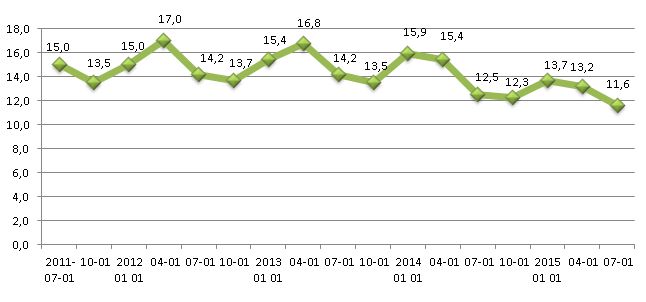 2 pav.: Bedarbių procento nuo darbingo amžiaus gyventojų kitimo dinamika Lazdijų rajono savivaldybėje
           Bedarbių skaičiaus dinamikoje stebimi  atskirų lyčių  svyravimai  pateikiami 3 pav.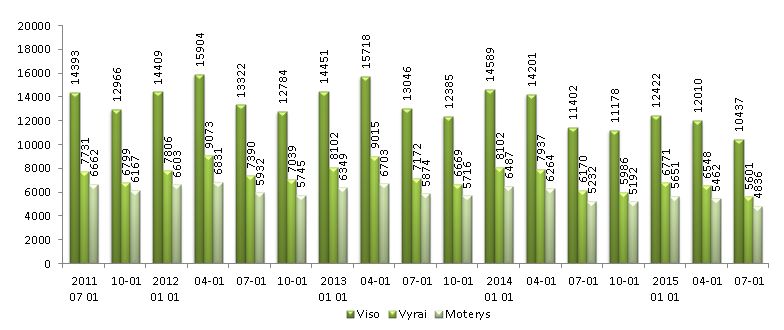 3 pav.: Bedarbių skaičiaus dinamika           Vykdant laisvų darbo vietų analizę, Alytaus teritorinės darbo biržos duomenimis , 2015 metais rajone buvo fiksuojamos 489 laisvos darbo vietos. Lyginant su 2014 metų laisvų darbo vietų rajone statistika (628 laisvos darbo vietos), buvo fiksuojama, kad 22,1 proc. sumažėjo fiksuojamų laisvų darbo vietų skaičius rajone.2014 m. Lazdijų rajone veikė 252 ūkio subjektai. Didžioji dalis (56,3 proc.) iš jų buvo ūkio subjektai, kuriuose dirbo ne daugiau kaip 4 darbuotojai. Tarp visų 2014 m. veikusių ūkio subjektų mažos ir vidutinės įmonės sudaro 92 proc. (rodiklis artimas  apskrities rodikliui, bet ženkliai skiriasi nuo  šalies rodiklio – 75 proc.).               Įregistruotų ir veikiančių ūkio subjektų skaičius metų pradžioje 2011 – 2014 m. laikotarpiu Lazdijų rajono savivaldybėje pagal ekonomines veiklos rūšis. Duomenys pateikti kartu su savivaldybės centru, Lazdijų miestu:7 lentelė. Registruoti ir veikiantys ūkio subjektai             Iš pateiktos lentelės matome, jog beveik pusė registruotų įmonių nevykdo veiklos. Didžioji dalis Lazdijų savivaldybės įmonių veikia didmeninės ir mažmeninės prekybos; variklinių transporto priemonių ir motociklų remonto srityse (65 įmonės).  Statistikos departamento duomenis (2011 m.), antras pagal dydį sektorius priskiriamas kitai aptarnaujamajai veiklai (kompiuterių remontas, asmeninių ir namų ūkio reikmenų taisymas, ir įvairių, niekur kitur nepriskirtų, asmens aptarnavimo paslaugų veikla) (48 įmonės). Taip pat didelė dalis įmonių veikia nekilnojamojo turto, nuomos ir kitos verslo veiklos (28 įmonės) bei transporto ir saugojimo sektoriuose. Pagal teisinę formą, daugiausiai rajone veikia individualių įmonių, taip pat didelę dalį įmonių sudaro uždarosios akcinės bendrovės ir asociacijos.             Rajone veikia pramonės įmonės ir  stambaus ne žemės ūkio verslo subjektai: keletas lentpjūvių, miško ruošos įmonė, siuvimo bendrovės „Kauno Baltija“ filialas, plastikinių langų ir durų gamybos įmonė UAB „Pietų megrame“, taip pat logistikos įmonė (UAB „Akmuva“), kuri siūlo įvairias logistikos paslaugas, šių paslaugų kompleksus bei sudėtingas, pažangiose šalyse vis labiau populiarėjančias paslaugas – logistikos sprendimus. Logistikos, pervežimų srityje taip pat veikia I. Bliūdžiaus įmonė Lazdijų vilkikai. Galima pastebėti, kad nepaisant palankios Lazdijų rajono savivaldybės geografinės padėties, savivaldybėje menkai išnaudotas logistikos srities vystymo potencialas.             2011 m. Lazdijų rajono savivaldybėje kita aptarnavimo veikla, kuri apima narystės organizacijų veiklą, kompiuterių remontą, v ir įvairių, niekur kitur nepriskirtų, asmens aptarnavimo paslaugų veiklą: kirpyklų, grožio salonų laidotuvių, fizinės gerovės užtikrinimo ir pan. vertėsi 56 asmenys pagal verslo liudijimus ir tik viena paslaugų įmonė. Paslaugų įmonių užsiimančių  sveikatos priežiūros veikla, 2011 m  veikė 19. Likę asmenys užsiėmė asmeninių ir namų ūkio reikmenų taisymu. Išduotų verslo liudijimų 2011-2014 metais duomenys atsispindi lentelėje9 lentelė. Išduotų verslo liudijimų skaičius 2011–2014 m.2012-2014 m. laikotarpyje kaimo turizmo veikla vertėsi 63 ūkio subjektai (lyginant su 2012m., 2014 m. jų skaičius padidėjo 2 kartus(R17). Kaimo turizmo sodybų sąrašas pateikiamas 11 priede.Remiantis VšĮ „Lazdijų turizmo informacinis centras“ (turizmo centre Vilniaus g. 1 ir Janaslavo k.) duomenimis 2012 metais Lazdijų turizmo informaciniame centre apsilankė 29837 turistų iš Lietuvos ir užsienio. Iš jų 52,56 proc. turistų iš Lietuvos, 47,44 proc. turistų iš užsienio. 2012 metais apsilankė  10929 turistų daugiau nei 2011 metais. 2014 metais apsilankė 24439 turistų iš Lietuvos ir užsienio  (R 18).VVG teritorijoje yra sukurti ir puoselėjami bendruomeniniai verslai. Paminėtini  tokie kaip Varnėnų bendruomenės vaistažolių, Varnėnų rankdarbių edukacinės programos. Taip pat sukurti bei įgyvendinami du bendruomeninių paslaugų keliai: 1.„Veisiejų krašto pramogos“, šis paslaugų kelias sudarytas iš dviejų Veisiejų krašto pažintinių maršrutų. Pirmasis „Veisiejai- Varnėnai- Barčiai“, antrasis „Veisiejai- Gegutė- Barčiai“. 2.„Jotvingių keliu į dabartį“ apjungia kelias bendruomenes- Rudaminos, Naujosios Kirsnos, Krosnos, Šeštokų.Šie paslaugų keliai suteikia puikią galimybę supažindinti turistus ir Lazdijų krašto svečius su krašto istorija ir kultūra, tradicijomis. Bendruomenių nariams bendruomeniniai verslai suteikia galimybę tobulėti, geriau pažinti vartotojų poreikius, tobulinti savo teikiamas paslaugas ir galimybę gauti papildomas pajamas bendruomenei ir jų nariams (R19).Apsilankę dalyviai šiais paslaugų keliais:Bendruomenių paslaugų kelias „Jotvingių keliu į dabartį“:2014 metais – 4 grupės, apie 100 lankytojų.2015 metais – 4 grupės, apie 75 lankytojai.Bendruomenių paslaugų kelias „Veisiejų krašto pramogos“:2014 metais 3 grupės, apie 40 dalyvių.2015 metais 8 grupės, apie 80 dalyvių.VVG teritorijoje taip pat veikia dienos centrai: Veisiejuose, Seirijuose, Krosnoje. Šie centrai teikia socialines paslaugas: pirtis, skalbimas, asmens higienos paslaugos. Varnėnuose  veikia vaikų dienos centras teikiantis vaikų užimtumo paslaugas gyvenvietės vaikams kasdien, 4 valandų trukmės užimtumą. Pagal ariamos žemės plotų apimtis Lazdijų rajono savivaldybė atsilieka tiek nuo Alytaus regiono, tiek nuo šalies vidurkio. Tačiau  žemės ūkio produkcijos apimtys Lazdijų rajono savivaldybėje didėja. Tai nulemia stambių ūkių skaičiaus didėjimas savivaldybėje. 2013 metų duomenimis, Lazdijų rajono savivaldybėje vidutinis ūkių dydis buvo 8,25 ha. Vidutinis ūkių dydis Lazdijų rajono savivaldybėje buvo 14 procentų mažesnis už bendrą Lietuvos vidurkį.  Vertinant žemės ūkio sektoriaus veiklą rajone, iš savivaldybės buvo gauti šie duomenys:9 lentelė: Lazdijų rajono savivaldybės žemės ūkio sektoriaus veikla (http://www.vic.lt/?mid=213)               Nors Lazdijų rajonas perspektyvus netradicinei žemės ūkio veiklai: pievagrybių, vaistažolių auginimui, uogininkystei, bitininkystei, kailinių žvėrelių auginimui, paklausių ekologinių žemės ūkio produktų gamybai, savivaldybėje trūksta šių produktų supirkimo centrų ir bendros infrastruktūros, reikalingos netradicinei žemės ūkio veiklai vystyti. Dėl šių priežasčių alternatyvus ūkininkavimas tampa nepatrauklus.Lazdijų rajono savivaldybėje įkurta VŠĮ „Darbo vietų kūrimo fondas“, įsteigtas mėsinių galvijų augintojų kooperatyvas. Viešoji įstaiga rūpintasi galvijininkystės plėtra bei ieško būdų paramai gauti.  Viešosios įstaigos užduotis yra viešinti, skleisti gerąją idėją.                  Respondentų taip pat buvo paklausta, kaip mano, kokios ekonominės veiklos galėtų imtis jų kaimo bendruomenė, jei tokios veiklos pradžiai būtų skirta Europos Sąjungos parama.  Apklausti respondentai kaip aktualias sritis nurodė ūkininkų produkcijos realizavimą, kulinarinio paveldo produktų gamybą ir pardavimą, paslaugų vietos ir išoriniams klientams teikimą. Tarp svarbiausių sričių, kurioms reiktų teikti paramą respondentai taip pat nurodo projektus, skirtus vietos produkcijos perdirbimui ir realizavimui bei turizmo infrastruktūros ir paslaugų plėtrai (R 20).                       Norint išsiaiškinti problemas, kurios trukdo bendruomenei organizuoti savo verslą ir/arba teikti savo nariams būtiniausias paslaugas respondentų buvo paprašyta pasirinkti kelias galimas problemas iš pateiktų. Daugiau negu pusė respondentų, kaip pagrindinę problemą išskyrė tai, jog bendruomenė neturi kapitalo ūkinei veiklai vykdyti.                     Atsižvelgiant į visą turimą informaciją, gyventojų poreikius ir vietos plėtros strategijos biudžetą buvo apibrėžta VVG teritorijos vizija, kurios vienas iš svarbiausių aspektų – sukurta palanki aplinka verslams vystyti, padidėjusi kokybiškų (geriau apmokamų, reikalaujančių aukštesnės kvalifikacijos) darbo vietų pasiūla.Apibendrinimas:Vidutinis nedarbo lygis Lazdijų rajono savivaldybėje sudarė 16,7 proc., kas gerokai viršija šalies vidurkį.Tarp visų 2014 m. veikusių ūkio subjektų mažos ir vidutinės įmonės sudaro 92 proc. Beveik pusė registruotų savivaldybėje  įmonių nevykdo veiklos.Lazdijų  rajono savivaldybėje   menkai išnaudotas logistikos srities vystymo potencialas.Rajono savivaldybėje  stebimas gana gausus  turistų iš Lietuvos ir užsienio srautas.Vidutinis ūkių dydis Lazdijų rajono savivaldybėje 14 procentų mažesnis už bendrą Lietuvos vidurkį.Savivaldybėje trūksta žemės ūkio produktų supirkimo centrų ir realizavimo infrastruktūros.Dzūkijos VVG teritorijos kultūros ištekliai. Dzūkijos VVG kultūros išteklių vystymo tikslai yra tenkinti visuomenės kultūros poreikius,puoselėti ir išsaugoti etninę kultūrą ir meną,skatinti jaunimo iniciatyvas ir kūrybinius ieškojimus,rūpintis etnokultūriniu palikimu,užtikrinti profesionalaus meno prieinamumą gyventojams.Yra aktyviai veikiantys meno kolektyvai:Kamerinis choras;Kaimo kapelos;Folkloriniai ansambliai;Vokaliniai ansambliai;Estradiniai ansambliai;Tautinių šokių kolektyvai;Meninės raiškos studija;Dramos kolektyvai.Dzūkijos VVG teritorijoje veikia visa eilė meno kolektyvų tokių kaip Veisiejų kultūros namų folklorinis ansamblis „Packavėlė“; Krikštonių laisvalaikio salės folklorinis ansamblis „Stadulėlė“; Barčių laisvalaikio salės folklorinis ansamblis “Liktorėlis”; Krosnos laisvalaikio salės vaikų folklorinis ansamblis „Serbentėlė“; Kučiūnų laisvalaikio salės folklorinis ansamblis „Parinkcis“; Būdviečio laisvalaikio salės folklorinis ansamblis „Radastėlė“; Žemaitkiemio laisvalaikio salės folklorinis ansamblis „Diemedis“; Viktarinos laisvalaikio salės folklorinis ansamblis. Kapčiamiesčio laisvalaikio salės ansamblis; Šeštokų kultūros namų vokalinis ansamblis „Kaimynės“; Seirijų kultūros namų vokalinis kvartetas.Kaimo kapelos: Būdviečio laisvalaikio salės kapela „Svaja“,Seirijų kultūros namų kapela „Seirija“, Veisiejų kultūros namų kapela „Veisieja“,Šeštokų kultūros namų kapela „Griežlė“,Kapčiamiesčio laisvalaikio salės kapela “Kapčius”, Krikštonių laisvalaikio salės kapela “Beržynėlis”.Vokaliniai ansambliai: Lazdijų kultūros centro vokalinis ansamblis „Tremtinys“, Kapčiamiesčio laisvalaikio salės ansamblis, Šeštokų kultūros namų vokalinis ansamblis „Kaimynės“, Seirijų kultūros namų vokalinis kvartetas.Tautinių šokių kolektyvai: Veisiejų suaugusių tautinių šokių kolektyvas „Pušynas“, Seirijų kultūros namų jaunimo tautinių šokių grupėDramos kolektyvai: Žemaitkiemio mėgėjų teatras „Seklyčia“, Rudaminos vaikų dramos būrelis “Spragtukas”, Barčių vaikų dramos būrelis, Būdviečio laisvalaikio salės dramos kolektyvas, Krikštonių laisvalaikio salės dramos kolektyvas, Teizų laisvalaikio salės dramos kolektyvas. Aktyviai savo veiklą puoselėja Etnografinės Prano Dzūko sodybos kaimo mėgėjų teatras „Sodžius“ (R 24).VVG teritorijoje veikia Dainavos krašto amatininkų, menininkų ir tautodailininkų asociacija, kuri apjungia visoje teritorijoje esančius 36 asociacijos narius, kurie puoselėja skrtingas amatų veiklas: kalvystę, tapybą, siuvinėjimą ir kt. veiklas. Lazdijų kultūros centre organizuojami kino vakarai. 39Nevyriausybinės organizacijos (NVO). Dzūkijos  VVG teritorijoje 2014 metais veikė 37 NVO. 2013 metais veikė 88 NVO. Iš to galime daryti išvadą, kad 2014 metais VVG teritorijoje veikė 42 proc. mažiau NVO nei 2013 m. Registruotų kaimo bendruomeninių organizacijų skaičius nežymiai augo (nuo 36 vnt. 2013 metais iki 40 vnt. 2014 metais). Lazdijų rajono savivaldybės kaimo bendruomenių sąrašas pateiktas priede Nr. 8.Dzūkijos VVG teritorijoje registruotos 12 vaikų ir jaunimo NVO (2013 ir 2014 metais įregistruota po vieną naują šios srities NVO), taip pat registruota 11 viešųjų įstaigų, kurių steigėja nėra valstybės ar savivaldybės institucija.2013 m. buvo įgyvendinti (t. y. baigti įgyvendinti ir pateiktos galutinės ataskaitos) 6 NVO projektai, kurie buvo įgyvendinami pagal Lietuvos kaimo plėtros 2007–2013 metų programos krypties „LEADER metodo įgyvendinimas“ priemonę „Vietos plėtros strategijų įgyvendinimas“. 2014 metais įgyvendintų projektų skaičius buvo 4 kartus didesnis – įgyvendinti 25 projektai (R 21).Lazdijų rajono savivaldybės skirtomis 2013 m. lėšomis pilnai ar iš dalies finansuota 36 NVO projektai, 2014 metais – 11 proc. daugiau, t. t. 40 projektų. Socialinės apsaugos ir darbo ministerijos lėšomis buvo 2013 metais buvo finansuoti ir įgyvendinti 6 NVO projektai, 2014 metais – taip pat 6 projektai (R22).Analizuojant Lazdijų  rajono savivaldybės skiriamą programinį bei projektinį finansavimą, investicinių projektų sąrašas pateikiamas priede Nr. 9.   Savivaldybė ir jai pavaldžios įstaigos ir organizacijos. Lazdijų rajono savivaldybėje veikia 20 savivaldybei pavaldžių biudžetinių įstaigų bei 8 viešosios įstaigos. Iš jų 18 yra švietimo įstaigos (3 gimnazijos (Lazdijų Motiejaus Gustaičio gimnazija, Lazdijų r. Seirijų Antano Žmuidzinavičiaus gimnazija, Lazdijų r. Veisiejų gimnazija), 1 vidurinė mokykla (Lazdijų r.  Šeštokų  mokykla), 7 pagrindinės mokyklos (Lazdijų r.  Aštriosios Kirsnos  mokykla, Lazdijų r. Šventežerio mokykla, Lazdijų r. Būdviečio  mokykla, Lazdijų r. Kapčiamiesčio Emilijos Pliaterytės  mokykla, Lazdijų r. Krosnos mokykla, Lazdijų r. Kučiūnų  mokykla, Lazdijų r. Stebulių mokykla), 2 mokyklos-darželiai (Lazdijų mokykla-darželis „Kregždutė“, Lazdijų mokykla-darželis „Vyturėlis“), 2 vaikų lopšeliai-darželiai (Lazdijų r. Seirijų  lopšelis-darželis „Žibutė“), viešoji įstaiga Lazdijų sporto centras, Lazdijų meno mokykla, 1 ikimokyklinio ugdymo skyrius, 1 universalaus daugiafunkcio centro skyrius, VšĮ Lazdijų švietimo centras). VVG teritorijoje taip pat veikia 1 savivaldybei nepavaldi švietimo įstaiga – Veisiejų technologijos ir verslo  mokykla, kurioje 2014 m. rugsėjo mėn. duomenimis mokėsi 414 mokinių. Nuo 2013 metų veikia Lazdijų trečiojo amžiaus universitetas – savanoriška visuomeninė organizacija prie Lazdijų švietimo centro. Lazdijų rajono savivaldybės bendrojo ugdymo mokyklose, 2012 metų duomenimis mokėsi 2603 mokiniai. 681 mokiniai mokėsi pradinio ugdymo programoje, 688 mokiniai mokėsi gimnazijos ugdymo programoje, 1234 viduriniojo lavinimo ugdymo programoje. 2012 m. Lazdijų sporto centre veikė 11 sporto šakų skyrių, treniravosi  556 mokiniai (21,47 % rajono savivaldybės mokinių). Lazdijų meno mokykloje mokėsi 434 (16,76 %) mokiniai. (http://www.infolex.lt/lazdijai/Default.aspx?Id=3&DocId=27785)2014 m. rugsėjo mėn. duomenimis, mokėsi 2323 mokiniai. 658 mokiniai mokėsi pradinio ugdymo programoje, 651 mokiniai mokėsi gimnazijos ugdymo programoje, 1014 viduriniojo lavinimo ugdymo programoje. 154 vaikai mokėsi pagal priešmokyklinio ugdymo programą, 384 vaikai nuo 1 iki 6 metų amžiaus buvo ugdomi pagal ikimokyklinio ugdymo programą. 2014 m. VšĮ Lazdijų sporto centre treniravosi 536 mokiniai. Lazdijų meno mokykloje –  406 mokiniai.Savivaldybėje veikia 9 ugdymo karjerai centrai, 2 neformaliojo vaikų švietimo įstaigos.             Veikia 3 kultūros įstaigos: Lazdijų rajono savivaldybės viešoji biblioteka, Lazdijų krašto muziejus,  Viešoji įstaiga Lazdijų kultūros centras .Lazdijų rajono savivaldybės viešajai bibliotekai priklauso 24 struktūriniai padaliniai-bibliotekos .VŠĮ Lazdijų kultūros centras priklauso 3 kultūros namai ir 13 laisvalaikio salių. Per 2014 metus VŠĮ Lazdijų kultūros centras surengė 448 kultūrinius-pramoginius renginius įvairių amžių grupių žiūrovams, įskaitant ir 105 diskotekas jaunimui. Rajono festivaliuose, šventėse apsilankė 54 000 žiūrovų. 2014 m. Lazdijų kultūros centre veikė 46 meno mėgėjų veiklos kolektyvai, 15 studijų būrelių.  Socialinių paslaugų įstaigų tinklas Lazdijų rajone nėra plačiai  išvystytas. Pagrindiniai socialinių paslaugų gavėjai Dzūkijos VVG teritorijoje yra senyvo amžiaus asmenys, asmenys su negalia, socialinės rizikos šeimos bei jose augantys vaikai. Kaimo gyventojams dėl nepakankamo socialines paslaugas galinčių teikti institucijų ir specialistų skaičiaus  socialinių paslaugų poreikis nėra iki galo patenkinamas (R23). Įstaigos, teikiančios socialines paslaugas Dzūkijos VVG teritorijos gyventojams:10  lentelė. Socialinių paslaugų teikimas Šiuo metu kaimo gyventojams socialines paslaugas kiekvienoje rajono seniūnijoje teikia  socialiniai darbuotojai: socialinis darbuotojas bei socialinis darbuotojas darbui su socialinės rizikos šeimomis. Seniūnijų socialiniai darbuotojai teikia informavimo ir konsultavimo; tarpininkavimo ir atstovavimo; maitinimo organizavimo; aprūpinimo būtiniausiais drabužiais ir avalyne; socialinių įgūdžių ugdymo ir palaikymo socialinės rizikos asmenims, šeimoms ir jų vaikams paslaugas kaimo vietovėse gyvenantiems asmenims.Socialines paslaugas VVG teritorijoje teikia 4 įstaigos: VšĮ Lazdijų socialinių paslaugų centras, Lazdijų rajono savivaldybės socialinės globos centras „Židinys“, Veisiejų socialinės globos namai, VšĮ Kapčiamiesčio globos namai.Sveikatos priežiūros paslaugas teikia 3 savivaldybei pavaldžios įstaigos: Viešoji įstaiga "Lazdijų ligoninė", Viešoji įstaiga "Lazdijų savivaldybės pirminės sveikatos priežiūros centras", Lazdijų rajono savivaldybės visuomenės sveikatos biuras. Kaip minėtų įstaigų padaliniai Lazdijų rajono savivaldybės teritorijoje veikia Veisiejų ambulatorija, Seirijų ambulatorija, stacionarus Avižienių medicinos punktas.Visuomenės saugumą užtikrina Alytaus apskrities vyriausiojo policijos komisariato Lazdijų rajono policijos komisariatas (nėra pavaldus rajono savivaldybei). Veikia 29 policijos rėmėjų grupės. Lazdijų rajono savivaldybėje priešgaisrinę saugą užtikrina Alytaus apskrities priešgaisrinė gelbėjimo valdybos Lazdijų priešgaisrinė gelbėjimo tarnyba (nepavaldi rajono savivaldybei) bei 7 Lazdijų rajono savivaldybės administracijos Vietinio ūkio skyriaus ugniagesių komandos.Sveikas ir saugias sąlygas gyventojams užsiimti kūno kultūra ir sportu sudaro bei teikia jiems kokybiškas šios veiklos paslaugas viešoji įstaiga Lazdijų sporto centras. Veikia Lazdijų sporto klubas "Sakalas". Rajono savivaldybėje registruotas ir Jaunimo užimtumo sporto klubo "Era" Lazdijų padalinys. Nuo 2014 m. Verstaminuose veikia universalus daugiafunkcis centras, kuriame galima ne tik sportuoti, bet ir gauti socialines, kultūrines paslaugas.Valstybės institucijos. VVG teritorijoje veikia Lazdijų rajono apylinkės teismas, Valstybinės mokesčių inspekcijos Alytaus apskrities valstybinė mokesčių inspekcijos Lazdijų poskyris. Lazdijų rajono savivaldybė yra Kauno teritorinė muitinės veiklos zona. Veikia Lietuvos darbo biržos prie Socialinės apsaugos ir darbo ministerijos Alytaus teritorinės darbo biržos Lazdijų skyrius, Lazdijų rajono valstybinė maisto ir veterinarijos tarnyba. Institucijos registruotos Lazdijų mieste, bet veikia ir teikia paslaugas visoje Dzūkijos VVG teritorijoje.VVG teritorijoje yra 4 žymių krašto žmonių paminklai (Emilijos Pliaterytės kapas ir paminklas Kapčiamiestyje; Juozo Neimonto kapas ir paminklas Veisiejuose; Esperanto kalbos kūrėjo Liudviko Lazario Zamenhofo biustas Veisiejuose; Emilijos Pliaterytės paminklas Vainežeryje) bei 5 kiti Lazdijų rajone lankomi objektai (Veisiejų miestelio istorinis centras; Kalniškės ir Statiškės mūšių vietos; Šeštokų geležinkelio stotis; Holokausto aukų kapai). VVG teritorijoje yra 24 piliakalniai. Iš visų 24 piliakalnių labiausiai lankomi Rudaminos, Prelomčiškės ir Paveisininkų. Prie Prelomčiškės piliakalnio kasmet švenčiamos garsiosios rajono Oninės, o prie Rudaminos – Mindaugo karūnavimo diena, nes viena iš hipotezių teigia, kad Rudaminos pilyje buvo karūnuotas Mindaugas. Lazdijų rajone veikia 7 muziejai (Lazdijų krašto muziejus ir jo padaliniai: Motiejaus Gustaičio memorialinis namas-muziejus; Etnografinė Prano Dzūko sodyba; Laisvės kovų muziejus; Kapčiamiesčio Emilijos Pliaterytės muziejus; Veisiejų krašto muziejus; D. Mazurkevičiaus akmenų muziejus “Jotvingių kiemas”). Rajone yra 3 dvarai (Aštriosios Kirsnos dvaro sodyba; Rudaminos buvusios dvaro sodybos fragmentai, buvusio Veisiejų dvaro fligelis su parku) (R 25).	Lazdijų rajone yra 30 profesionalių gidų, 45 amatininkai (9 kalviai; 6 medžio drožėjai; 2 žvakių liejikai; 9 audėjos; 3 margučių margintojos; 8 siuvinėtojos; 4 pynėjai; 1 tapytojas, 1 kryždirbys, 1 floristas, 1 mezgėja).Lazdijų rajono tradicinės šventės vyksta daug tradicinių renginių: tarptautinė šventė „Pasienio fiesta“, Kalniškės mūšio minėjimas, Rasos šventė Veisiejuose bei Seirijuose,  Oninių šventė ant Pralomciškio piliakalnio, Vargonų muzikos festivalis, šventė „Lazdijų ruduo“, liaudiškų kapelų festivalis “Netgi vakaruškos“, Pirmosios vagos šventė, festivalis „Metelio banga“.Lazdijų kraštas unikalus savo tautiniu paveldu, įskaitant tradicinius ir netradicinius amatus. Tautinio paveldo puoselėjimo ir vystymo siekia Dainavos krašto amatininkų, menininkų ir tautodailininkų asociacija bei Lazdijų krašto muziejus. Kaupiami tautinio paveldo įgūdžiai ir žinios, yra išleistos dvi knygos: Lazdijų krašto muziejaus darbuotojų iniciatyva, kuriose aprašyti šio krašto tautinio paveldo ypatumai: „Mane močiutė taip išmokė“ ir „Mane diedulis taip išmokė“. Lazdijų krašto muziejus puoselėja ir organizuoja įvairius renginius susijusius su tautiniu paveldu. VVG teritorijoje yra sertifikuota tradicinis produktas: grikinė banda, kuri yra būdinga tik šio krašto tradiciniams tautinio paveldo patiekalams ir taip pat sertifikuotas tradicinis medus, kuris yra tamsiai geltonos iki tamsiai auksinė spalvos  Puikią medaus kokybę užtikrina ir vietos bitininkų patirtis, perduodama iš kartos į kartą. Lazdijų rajonas garsėja tradicinėmis „dzūkiškomis bandomis“ kepamomis ant kopūsto lapo bei dzūkiški švilpikai.APIBENDRINIMAS:Įvertinus esamą Dzūkijos VVG teritorijos socialinę infrastruktūrą ir jos vykdomą veiklą,daromi šie apibendrinimai:  Registruotų kaimo bendruomeninių organizacijų skaičius augo. Tai sudaro galimybes  registruotose bendruomeninėse organizacijose aktyviau vystyti bendruomeninę, socoalinę ir kultūrinę veiklą.Jaučiamas rajono NVO projektinių veiklų aktyvėjimas. Tai projektinių veiklų aktyvėjimas, kurį įtakoja įgyvendintų projektų skaičius: 2013 m. buvo įgyvendinti 6 NVO projektai, 2014 metais įgyvendinta 4 kartus daugiau projektų –  25, kurie buvo įgyvendinami pagal Lietuvos kaimo plėtros 2007–2013 metų programos krypties „LEADER metodo įgyvendinimas“ priemonę „Vietos plėtros strategijų įgyvendinimas“. Lazdijų rajono savivaldybės skirtomis lėšomis 2013 m. finansuota 36 NVO projektai, 2014 metais – 11 proc. daugiau, t. y. 40 projektų. Aktyvėjanti projektinė veikla sudaro sąlygas atsirasti didesnei NVO veiklų patirčiai, iniciatyvoms, vykdomų veiklų tęstinumui.  Socialinių paslaugų įstaigų tinklas Lazdijų rajone nėra pakankamai  išvystytas, kas sudaro sąlygas Dzūkijos VVG teritorijoje aktyvesnei socialinių paslaugų plėtrai.Aktyvi įvairių meno kolektyvų veikla padidina tikimybę  jauniems žmonėms aktyviau įsitraukti į kultūrinę veiklą, tapti aktyvesniais savo teritorijos nariais, įsitraukiančiais į įvairias veiklas.Rajone yra  platus  lankomų objektų spektras sudaro sąlygas aktyvesnei turizmo paslaugų veiklai rajone.Rajone organizuojama daug tradicinių švenčių, kurios ir toliau puoselėja Dzūkijos VVG teritorijos gyventojų kultūrinius paročius, aktyvina rajono gyventojus bendrų veiklų organizavimui, bendruomeniškumo puoselėjimui .Lazdijų kraštas unikalus savo tautiniu paveldu, įskaitant tradicinius ir netradicinius amatus, kurie sėkmingai įsilieja į bendrąjį rajono turizmo paslaugų spektrą.Lazdijų rajono savivaldybės bendras plotas - 130938,70 ha. 2011 m. didžiausią dalį Lazdijų rajono savivaldybės žemės fondo sudarė žemės ūkio naudmenos - 59163,49 ha (38 proc.), miškai - 45678,54 ha (30 proc.), nusausinta žemė - 23190,56 ha (15 proc.), vandenys - 10738,51 ha (7 proc.), keliai - 3344,27 ha (2 proc.), užstatyta teritorija - 2774,94 ha (2 proc.), kita žemė - 9242,79 ha (6 proc.). 2013 metais žemės fondo procentinis pasiskirstymas išliko nepakitęs. 2011 metais 71,00 proc. (41716,69 ha) žemės ūkio naudmenų sudarė ariamoji žemė, pievos ir natūralios ganyklos – 28 proc. (16596,23 ha), sodai – 1proc. (850,57 ha). 2013 metais ariamosios žemės plotas sumažėjo iki 41556,83 ha (70,00 proc.), nežymiai padidėjo pievų ir natūralių ganyklų plotas - 16736,12 ha (28 proc.) ir sodų plotas - 870,54 ha (2 proc.). Vidutinis Lazdijų rajono savivaldybės teritorijoje esančių žemės ūkio naudmenų našumo balas – 37.Lazdijų rajono savivaldybėje 2013 metų duomenimis  įregistruota 2693 (34453,34) ūkininko ūkiai,  2011 metais, ūkininkų ūkių skaičius buvo 2442 (29059,49 ha). 2013 metų duomenimis rajone daugiausiai registruota ūkininkų ūkių, kurių valdomos žemės plotas 3-10 ha - 1223 ūkiai, 1-3 ha 542 ūkiai, 10-20 ha – 498 ūkiai. Ūkininkų ūkiai, kurių valdomas žemės plotas viršija 500 ha yra 4, atitinkamai 2011 metais buvo 1.Lazdijų rajono savivaldybėje pastebimas ūkininkų ūkių specializavimosi procesas. Dauguma stambesnių ūkių specializuojasi augindami grūdines kultūras, bulves ir kitą augalininkystės produkciją. Rajone augalininkystės specializacijos ūkiai daugiausiai augina javų ir kitų grūdinių kultūrų, tai bendrai sudaro beveik 70% visos rajono augalininkystės produkcijos.Remiantis VŠĮ „EKOAGROS“ Lazdijų rajone 2011 m. ekologiškai ūkininkavo 37 pareiškėjai, sertifikuotas plotas – 2111,34ha, 2012 m. – 39 pareiškėjai, plotas 2336,82ha, 2013 m.-38 pareiškėjai, plotas 2233,75 ir 2014 m. 39 pareiškejai, plotas 2262,26 ha.Lazdijų rajono savivaldybėje išsidėstę šie pagrindiniai parkai ir skverai: Veisiejų miesto parkas ir šalia jo įrengtas šviečiantis ir grojantis fontanas, Veisiejų skulptūrų parkas, Vainežerio parkas, Kapčiamiesčio miestelio skveras, Aštriosios Kirsnos buvusio dvaro pastatų ansamblis ir parkas, Birutės gyvenvietės parkas, skveras Šeštokuose, Seirijų skulptūrų parkas, senjorų parkas Seirijuose (R26).              Lazdijų rajono savivaldybėje yra du regioniniai parkai – Veisiejų ir Metelių.Veisiejų regioninio parko plotas – 12259,12 ha. Pagal dydį tai 14-tas pagal dydį  iš 30 regioninių parkų Lietuvoje. Miškai užima didžiausią parko teritorijos dalį – 51,64% (6330,56 ha), žemės ūkio naudmenos sudaro 33,78% (4141,6 ha) teritorijos ploto, vandenys – 12,56% (1540,62 ha), užstatytos teritorijos – 1,52% (186,27 ha), kita žemė – 0,29% (32,43 ha), keliai – 0,21% (25,64 ha) teritorijos. Į Veisiejų regioninio parko teritoriją visu ar dalimi ploto patenka 41 kaimas ir 1 miestas – Veisiejai, teritorijoje yra 37 ežerai.Parko pasididžiavimas – Europinė medvarlė – vienas iš regioninio parko simbolių. Tokios retųjų rūšių ir bendrijų įvairovės kaip mažame Šlavantėlio ir Liūnelio tarpuežeryje niekur kitur Lietuvoje nėra. Saugoma vienintelė Lietuvoje Kvapiojo plaurečio populiacija. Ši reliktinė rūšis auga kartu su kitu labai retu, tik šioje vietoje sutinkamu augalu – Taurine pudme. Aptinkami baliniai vėžliai. Saviti Vainežerio ir Veisiejų dvarų parkai. Vainežerio dvaro parko akcentas - ovalo formos šimtamečių liepų, klevų ir skroblų alėja, o Veisiejų - 200 metų amžiaus, 30 m aukščio 5 m apimties Veisiejų uosis ir 21 liepos ratas(R 27).Metelių regioninio parko plotas – 17729,00 ha (Lazdijų rajono savivaldybės teritorijoje 16140,00 ha, likęs plotas priklauso Alytaus rajono savivaldybei). Metelių regioniniame parke šiuo metu mišku apaugęs plotas yra 4181 ha. Bendras parko miškingumas – 23,6 proc. Į parko teritoriją patenka didieji pietų Lietuvos ežerai – Dusia (trečias pagal dydį Lietuvoje), Metelys (šeštas pagal dydį Lietuvoje) ir Obelija (Alytaus rajono savivaldybės teritorijoje), jie yra didžiausia parko vertybė, lėmusi jo įkūrimą ir rekreacinius išteklius.Parke iki šiol užregistruota 1676 augalų ir gyvūnų rūšys. Čia prieglobstį randa 113 Lietuvos Raudonosios knygos augalų ir gyvūnų rūšys. Trako miške, vienintelėje vietoje visoje šalyje, auga bekočių ąžuolų miškas. Šis medis vienintelis įrašytas į Lietuvos Raudonąją knygą. Netoli už šio miško, Juodabalės herpetologiniame draustinyje, karaliauja nykstantys baliniai vėžliai, kurių čia suskaičiuojama apie 36. Obelytės gamtiniame rezervate puikuojasi etaloniniai Lietuvoje liepiniai skroblynai, o Širvinto miške – ąžuolai, perkopę 300 metų slenkstį. Du iš jų paskelbti gamtos paminklais  (R28).            Bendras Lazdijų rajono savivaldybėje esančių regioninių parkų teritorijų plotas sudaro 28339,12 ha., t .y. apie 22 proc. bendro rajono ploto. Regioniniuose parkuose yra įrengti apžvalgos bokštai, nutiesti dviračių takai, sutvarkytas Vainežerio parkas, Buktos km. įrengtas hipodromas . Veisiejuose ežere yra pirmasis Respublikoje ežere įrengtas fontanas su šviesos ir garso instaliacijaBe paminėtų dviejų regioninių parkų Lazdijų rajono savivaldybės teritorijoje yra 5 gamtiniai rezervatai, 28 draustiniai, 11 gamtos paveldo objektų, taip pat į Lazdijų rajono savivaldybės teritoriją patenka dalis Dzūkijos nacionalinio parko ir Žuvinto biosferos rezervato(R 29).            Lazdijų rajono savivaldybėje saugomų teritorijų sistemą dabartiniu metu sudaro konservacinio-rekreacinio vystymo ir konversijos apsaugos prioriteto, kompleksinės saugomos, Natura 2000 teritorijos bei gamtos paveldo objektai.Konservacinio prioriteto saugomos teritorijos Lazdijų rajono savivaldybėje užima 45,47 tūkst.  ha plotą. Kompleksinėse saugomose teritorijose sujungiamos išsaugančios, apsaugančios, rekreacinės ir ūkinės zonos pagal bendrą apsaugos, tvarkymo ir naudojimo programąNatura 2000 teritorijos Lazdijų rajono savivaldybėje užima apie 89537,40 ha plotą (dalis šių saugomų teritorijų persidengia, todėl plotas nėra tikslus) ir sudaro apie 49 % savivaldybės ploto (R30).          Rytiniu Lazdijų rajono pakraščiu teka Nemunas (per rajoną – jo intakas Baltoji Ančia). Rajone yra 152 ežerų (didžiausi – Dusia, Metelys, Seirijis, Galstas), 5 tvenkiniai (didžiausi – Veisiejų, Baltosios Ančios). Baltoji Ančia – išteka iš Ančios ežero Lazdijų rajone, teka į pietus pro Kapčiamiestį, po to pasuka į rytus, kur prieš vandens jėgaine yra patvenkta. Seira – yra Baltosios Ančios kairysis intakas. Išteka 5 km į šiaurės rytus nuo Serijų, šiauriau Noragėlių kaimo. Teka į pietus, aukštupyje prateka Sagavo, Seirijo, Krašto ežerus. Įteka į Baltąją Ančią 5 km nuo jos žiočių; dalis žemupio slėnio ir santaka su Baltąja Ančia užlieta Baltosios Ančios tvenkiniu. Dusia – didžiausias pietų Lietuvos ežeras, Šešupės ir Dovinės baseine, Metelių regioniniame parke. Dusia priklauso labai lėtos vandens apykaitos ežerų grupei, vanduo atsinaujina kas 15 m. Metelys– ežeras pietvakarių Lietuvoje, Lazdijų rajone, apie 7 km į šiaurę nuo Seirijų, Metelių regioniniame parke. Krantai žemi, vietomis supelkėję, šiaurės rytuose bei pietvakariuose skardingi, paveikti erozijos. Į ežerą suteka 4 upeliai, šiaurėje išteka Metelytė (Peršėkės baseinas)(R31).             Vandens kokybė labiausiai priklauso nuo į vandens telkinius patenkančių teršalų savybių ir jų kiekių. Pagrindiniai vandens teršėjai yra pramonės įmonės, žemės ir namų ūkis. Lazdijų rajono savivaldybėje žemės ūkio naudmenos sudaro 45,2 % žemės fondo, o tai yra 8,2 % mažiau nei šalies vidurkis. Rajone vyrauja smulkūs iki 10 ha dydžio ūkiai. Viena aktualiausių vandens telkinių vandens kokybės problemų yra jų užterštumas biogeninėmis ir organinėmis medžiagomis. Pagrindiniai vandens taršos biogeninėmis ir organinėmis medžiagomis šaltiniai yra pasklidoji tarša iš žemės ūkio teritorijų bei buitinės nuotekos. Lazdijų rajone yra vandens telkinių, kurie turi svarbią rekreacinę reikšmę, tačiau prie jų daugumoje nėra išskirtos vandens apsauginės juostos, o jie patys prastai prižiūrimi. Biogeniniai elementai į juos patenka tiesiogiai iš šalia esančių gyvenamųjų teritorijų. Yra reikalinga pastovi vandens kokybės kontrolė.              Lazdijų rajono savivaldybės teritorijoje vandenvietės yra: Lazdijų miesto (3 gręžiniai), Miškinių (1 gręžinys), Kučiūnų (1 gręžinys), Veisiejų (2 gręžiniai), Varnėnų (1 gręžinys), Barčių (1 gręžinys), Metelių (2 gręžiniai), Seirijų (2 gręžiniai), Krosnos (2 gręžiniai), Teizų (1 gręžinys) kaimo vandenvietės. 2013).           Lazdijų rajono savivaldybėje teritorijoje išsidėsčiusios šios svarbiausios maudyklos, kuriose įrengta visa poilsiui ir rekreacijai reikalinga infrastruktūra: Dusios ež., Metelio ež., Ančios ež., Snaigyno ež., Baltajo ež. Savivaldybės teritorijoje 1402,9 ha plotą užima rekreaciniai miškai.    Lazdijų rajono savivaldybės administracija 2011 metais išdavė vieną statybą leidžiantį dokumentą 250 kW galingumo vėjo jėgainės statybai ir du statybai leidžiančius dokumentus 99 Kw galingumo saulės fotovoltinių elektrinių statybai. 2013 metais buvo išduoti statybą leidžiantys dokumentai vienos 99 Kw elektrinės ir 11 iki 30 kW galingumo saulės fotovoltinių elektrinių statybai. Atlikta Dzūkijos VVG  gamtos išteklių situacijos analizė parodo, kad išanalizuotos situacijos požymiai  turi sąsajų su  identifikuotų rajono gyventojų poreikių analizės etape iškeltas poreikių kryptimis:Turiningo laisvalaikio ir aktyvaus poilsio palankių aplinkų plėtojimo poreikis tiesiogiai siejasi  su  jau turimais  rajono  gamtos  ištekliais.Pagrindinė rajone galima  turizmo paslaugų  plėtros kryptis – kraštovaizdžio ir tradicijų pažinimas, edukacijos bei poilsio gamtoje (stovyklaviečių) paslaugų teikimu.Apibendrinimas:Turimi  rajono gamtinių išteklių ypatumai yra labai patrauklūs aktyviam, poilsiniam ir pažintiniam turizmo paslaugų plėtrai.Pagrindinė turizmo plėtros kryptys – rekreacinis ir pažintinis turizmas: žygiams baidarėmis, buriavimui. Maršrutai, kuriais galima keliauti dviračiais ar pėsčiomis ir pažinti Lazdijų rajono apylinkes, saugomas teritorijas poilsiauti gamtoje. Taip pat plėtojant ir vystant tradicijų bei krašto pažinimą ypač palanku vystyti bendradarbiavimo projektus ir kurti turizmo paslaugų kelius su edukaciniais užsiėmimais.Lazdijų rajono savivaldybės teritorijoje ypač saugomų teritorijų sistema užima  apie 49,0 %  savivaldybės ploto.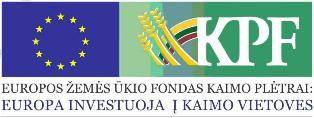 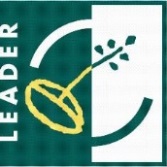 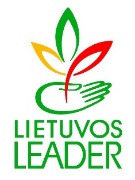 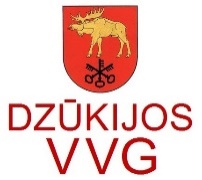 DZŪKIJOS KAIMO PLĖTROS PARTNERIŲ ASOCIACIJA (DZŪKIJOS vvg)Lazdijų rajono kaimo plėtros strategija 2016-2023 metamsLAZDIJAI2015TURINYSTURINYSPsl.I DALIS. KAS MES: ESAMA SITUACIJA IR MŪSŲ SIEKIAI I DALIS. KAS MES: ESAMA SITUACIJA IR MŪSŲ SIEKIAI I DALIS. KAS MES: ESAMA SITUACIJA IR MŪSŲ SIEKIAI 1.VVG vertybės, VVG teritorijos vizija iki 2023 m. ir VVG misija 32.VVG teritorijos socialinės, ekonominės bei aplinkos situacijos ir gyventojų poreikių analizė53.VVG teritorijos stiprybės, silpnybės, galimybės ir grėsmės (SSGG) 274.VVG teritorijos plėtros poreikių nustatymas prioritetine tvarka29II DALIS. KOKIE MŪSŲ PRIORITETAI IR TIKSLAI?II DALIS. KOKIE MŪSŲ PRIORITETAI IR TIKSLAI?II DALIS. KOKIE MŪSŲ PRIORITETAI IR TIKSLAI?5.VPS prioritetai, priemonės ir veiklos sritys 326.VPS prioritetų, priemonių ir veiklos sričių sąsaja su ESIF teminiais tikslais ir EŽŪFKP prioritetais bei tikslinėmis sritimis 337.VPS sąsaja su VVG teritorijos strateginiais dokumentais ir Europos Sąjungos Baltijos jūros regiono strategija (ESBJRS)35III DALIS. KAIP PASIEKSIME UŽSIBRĖŽTUS TIKSLUS?III DALIS. KAIP PASIEKSIME UŽSIBRĖŽTUS TIKSLUS?III DALIS. KAIP PASIEKSIME UŽSIBRĖŽTUS TIKSLUS?8.LEADER metodo principų bei horizontaliųjų principų ir prioritetų įgyvendinimas439.VPS priemonių ir veiklos sričių aprašymas6710.VPS įgyvendinimo veiksmų planas8711.VPS finansinis planas 10712.VPS įgyvendinimo rodikliai11013.VPS įgyvendinimo vidaus stebėsena ir valdymas114IV DALIS. PRIEDAI-  NEPATEIKIAMIIV DALIS. PRIEDAI-  NEPATEIKIAMIIV DALIS. PRIEDAI-  NEPATEIKIAMIDALIS. KAS MES: ESAMA SITUACIJA IR MŪSŲ SIEKIAI VVG vertybės, VVG teritorijos vizija iki 2023 m. ir VVG misijaVVG vertybės, VVG teritorijos vizija iki 2023 m. ir VVG misija1.1.Informacija apie DZŪKIJOS KAIMO PLĖTROS PARTNERIŲ ASOCIACIJA (DZŪKIJOS VVG) (toliau – DZŪKIJOS   vvg)Pavadinimas: Dzūkijos kaimo plėtros partnerių asociacija (Dzūkijos VVG) (toliau Dzūkijos VVG)Teisinė forma: AsociacijaĮregistravimo data: 2004 m. rugpjūčio 20 d. Juridinių asmenų registre Įmonės kodas:  300048884Biuro adresas: Vilniaus g. 1 - 427, LT – 67106, LazdijaiInterneto puslapis: http://www.dzukijosvvg.lt/Kita informacija:           Dzūkijos VVG įsteigta 2004 m. rugpjūčio 20 d.  Steigimo laikotarpiu Dzūkijos VVG  apėmė visą Alytaus apskrities kaimišką teritoriją: Alytaus, Druskininkų, Lazdijų   ir Varėnos rajonų savivaldybes bei Druskininkų ir Varėnos miestus. Steigiamajame susirinkime dalyvavo 25 organizacijos. 2008 m. spalio 28 d. visuotiniame asociacijos narių susirinkime buvo priimtas sprendimas dėl asociacijos veiklos teritorijos sumažinimo iki Lazdijų rajono savivaldybės ribų.            2015 m. rugsėjo 9 d. visuotiniame asociacijos narių susirinkime buvo priimtas sprendimas dėl asociacijos veiklos teritorijos sumažinimo iki Lazdijų rajono savivaldybės ribų be Lazdijų miesto.             Pagrindinis sukurtos Dzūkijos VVG strateginis tikslas – apjungti įvairių vietos organizacijų, institucijų ir kitų kaimo plėtros dalyvių pastangas ir suteikti galimybes įtakoti pokyčius, gerinančius vietovės gyvenimo kokybę.             Pagrindinis Dzūkijos VVG siekis yra rajono vystymas, rajono gyventojų aktyvinimas, įtraukiant juos į bendros gyvenimo kokybės gerinimo procesus, įtvirtinant naują požiūrį į kaimo plėtrą, pabrėžiantį bendradarbiavimo tarp skirtingų sektorių, efektyvaus turimų išteklių panaudojimo, inovatyvių procesų, socialinio, kultūrinio, ekonominio augimo stiprinimo svarbą.           Šiuo metu Dzūkijos  VVG sudaro 54 nariai (narių sąrašas pateikiamas 3 priede), kurie atstovauja įvairias organizacijas, įstaigas ir įmones, veikiančias VVG pasirinktoje teritorijoje.              Dzūkijos VVG valdybą  sudaro 11 narių (narių sąrašas pateikiamas 4 priede). Sudaryta VVG valdyba  atitinka Lietuvos kaimo plėtros 2014-2020 metų programos krypties „LEADER metodo įgyvendinimas“, priemonės „Vietos plėtros strategijų, įgyvendinamų bendruomenių inicijuotos vietos plėtros (BIVP) būdu“ įgyvendinimui keliamus reikalavimus:  27,27 % valdybos narių (3 valdybos nariai) atstovauja verslo sektorių, 27,27 %    valdybos narių (3 valdybos narys) atstovauja vietos valdžios sektorių ir 45,46  % valdybos narių (5  valdybos nariai) atstovauja pilietinės visuomenės sektorių. VVG valdyboje taip pat išlaikyta lyčių pusiausvyra:45,46 % valdybos sudaro vyrai (5  valdybos nariai) ir 54,54  % moterys (6  valdybos narės).VVG valdybos narių sudėtyje net 45,46 % (5  valdybos nariai) sudaro asmenys ( jų išrinkimo į Dzūkijos VVG valdybą dieną) iki 40 m. amžiaus.             VVG valdymo schema pateikta 1 paveiksle.1 pav. VVG valdymo struktūros schema           Esamų administracijos darbuotojų sąrašas ir pareigų pavadinimai:Edgaras Gardziulevičius, projekto vadovasVirginija Mazėtienė, projekto finansininkėMarius Varnelis, projekto administratorius1.2.Dzūkijos VVG vertybės:              Dzūkijos VVG turi daugiau nei 10-ties metų VVG darbo patirtį. Įgyvendinant LEADER+ priemonę ir LEADER metodą, Dzūkijos VVG sudėtis keitėsi, tačiau buvo išlaikytas tęstinumas ir naudojamasi jau sukaupta patirtimi, įgyta vykdant Kaimo bendruomenių partnerystės programą (2000-2003 m.), LEADER+ priemonę (2004-2007) bei LEADER metodą (2007-2013).  Dzūkijos  VVG apibrėžė visiems grupės nariams priimtinas vertybes:Atvirumas;Mes esame atviri žmonėms, idėjoms, naujovėms, bendradarbiavimui ir tobulėjimui. Skaidrumas; Priimdami sprendimus, mes  vadovaujamės aiškumo ir informatyvumo principais.Kūrybiškumas;Mes gebame pozityviai žvelgti į visus laikmečio iškeltus uždavinius ir rasti inovatyvius, kūrybiškus sprendimus.Pagarba kito nuomonei;Mes gebame ne tik klausytis, bet ir girdėti, priimti sprendimus, kuriuos inicijuoja mūsų teritorijos   žmonės.             Veiklos sėkmė priklauso nuo to, kaip garbingai ir sąžiningai mes elgiamės vienas su kitu, kaip priimame priešingas nuomones ir pažiūras, kaip gerbiame kitų tikėjimą ir įsitikinimus. Todėl esame visi vieningi ir skelbiame: šių vertybių laikomės  visame kame,  bendravime, veikloje, sprendimuose.1.3.Dzūkijos VVG   vizija iki 2023 m.             Tai teritorija, kurioje gyvena verslūs, aktyvūs kaimo gyventojai, kuriantys modernią ir patrauklią aplinką. Tai aplinka,  kuri padeda gyventojams tobulėti, kurti bendradarbiavimo ryšius tarp bendruomenių, verslo ir valdžios. Tai teritorija, kurioje skatinamos jaunimo iniciatyvos ir gerinama gyvenimo kokybė kaime.1.4.Dzūkijos VVG misijaDzūkijos VVG misija – stiprinti ir puoselėti kaimo bendruomenes, skatinti vietos gyventojų verslumą, siekiant išsaugoti ir puoselėti rajono kaimo vietovių tradicijas, autentiškumą, gyvenimiškosios aplinkos patrauklumą bei darną.2. VVG teritorijos socialinės, ekonominės bei aplinkos situacijos ir gyventojų poreikių analizė2.1.Pagrindiniai VVG teritorijos duomenys, teritorijos išskirtinumas ir identitetas	2.2.VVG teritorijos gyventojų poreikių analizė2.3.VVG teritorijos socialinė situacija Iki 7 m.7-13 m.14-29 m.30-39 m.40-64 m.65 m. ir vyresni2011 metai1031112725554066458345622013 metai105613012833398745904498Gyvų gimusių kūdikių skaičiusMirusiųjų skaičiusNatūrali gyventojų kaita Santuokų skaičiusIštuokų skaičiusGyvų gimusių kūdikių skaičiusMirusiųjų skaičiusNatūrali gyventojų kaita Santuokų skaičiusIštuokų skaičiusIš viso3085841556-10698205079914Alytaus apskritis13582330-972959456Alytaus m. sav.474616-142347188Alytaus r. sav.262512-25016276Druskininkų sav.195330-13516769Lazdijų r. sav.217414-19713349Varėnos r. sav.213457-24415073MetaiIš visoVyraiMoterys2011224551061011845Lazdijų miestas2011453121222409Lazdijų rajonas be Lazdijų miesto20111792485189436MetaiIš visoVyraiMoterys2013216391026211377Lazdijų miestas2013439620452351Lazdijų rajonas be Lazdijų miesto20131724382179026Pokytis/teritorinis vienetasLietuvos RespublikaLietuvos RespublikaLazdijų  r. sav.Lazdijų  r. sav.Pokytis/teritorinis vienetasGyventojų skaičiusProcentaiGyventojų skaičiusProcentaiviso 259021710019 375100Užimti gyventojai1175447  45,386 11831,58Bedarbiai29160411,262 79614,43Ekonomiškai neaktyvūs gyventojai 112298943,3510 45153,94Ekonominis aktyvumas nenurodytas1770,01100,05Pokytis/teritorinis vienetasLietuvos RespublikaLietuvos RespublikaAlytaus  apskritisAlytaus  apskritisLazdijų  r. sav.Lazdijų  r. sav.Pokytis/teritorinis vienetasBedarbiai 1000 gyv.Registruotų bedarbių ir darbingo amžiaus gyventojų santykis, proc.Bedarbiai 1000 gyv.Registruotų bedarbių ir darbingo amžiaus gyventojų santykis, proc.Bedarbiai 1000 gyv.Registruotų bedarbių ir darbingo amžiaus gyventojų santykis, proc.2011 metai 247,2 13,1215,416,02,217,52012 metai216,9  11,71414,92,217,02013 metai201,310,913,915,02,317,82014 metai173,09,512,513,72,116,7Regionas2011 m.2013 m.Šalyje 16,512,3Alytaus apskritis20,016,3Lazdijų raj. savivaldybė20,618,2MetaiEkonominiai sunkumaiEkonominiai sunkumaiSocialinė atskirtisSocialinė atskirtisSocialinė atskirtisSocialinė atskirtisSocialinė atskirtisSocialinė atskirtisSocialinė atskirtisSocialinė atskirtisSocialinė atskirtisPašalpas gaunantys asmenys MetaiSkurdo riziką patiriantys asmenys Skurdą patiriantys asmenys Socialinės rizikos šeimos NeįgaliejiNeįgaliejiPriklausomybės ligomis sergantys asmenysPriklausomybės ligomis sergantys asmenysVieniši asmenysVieniši asmenysSocialinės rūpybos ar globos reikalaujantys asmenysSocialinės rūpybos ar globos reikalaujantys asmenysPašalpas gaunantys asmenys MetaiSkurdo riziką patiriantys asmenys Skurdą patiriantys asmenys Socialinės rizikos šeimos VyraiMoterysVyraiMoterysVyraiMoterysVyraiMoterysPašalpas gaunantys asmenys 201134482069106545687Nėra duomenųNėra duomenų2793871894082657201329201907159546641Nėra duomenųNėra duomenų28032418636824302.4. VVG teritorijos ekonominė situacija2011 m.2012 m.2013 m.2014 m.Registruotų ūkio subjektų skaičius metų pradžioje512526528521Veikiančių ūkio subjektų skaičius metų pradžioje292275261252Metai  Gyventojų skaičiusMokėtina suma (Lt)Gyventojų su lengvatomis skaičiusLengvatų suma (Lt)201146921 34829116 844201243037 19431715 786201351641206376163852014537438923892007420112013Registruotų ūkių2125 2303 Pasiskirstymas pagal naudojamą žemės plotą:Iki 5 ha6-20 ha21-50 ha51-100 haVirš 100 ha143746718334 416054371954125Ekologinis ūkininkavimas37 ūkiai38 ūkiaiŪkių veikla:AugalininkystėGyvulininkystėmišrūs54 %13 %33 %55 %14 %31 %2.5.VVG teritorijos socialinė infrastruktūra ir kultūros ištekliaiSocialinės paslaugosĮstaigos, teikiančios socialines paslaugas Ilgalaikė socialinė globaVŠĮ Kapčiamiesčio globos namai, Veisiejų  socialinės globos namai, Kalvarijos socialinės globos namai, VŠĮ Šv. Arkangelo Mykolo socialinės globos namai, Suvalkijos socialinės globos namai, Marijampolės  spec. socialinės globos namai, Lazdijų socialinių paslaugų centras ir kt.Trumpalaikė socialinė globaLazdijų socialinių paslaugų centrasDienos globa institucijojeLazdijų socialinių paslaugų centras, socialinės globos centras „Židinys“Dienos globa namuoseneteikiamaPagalba į namusLazdijų socialinių paslaugų centras  Apgyvendinimas savarankiško gyvenimo namuoseLazdijų socialinių paslaugų centras  Socialinė priežiūra institucijojeneteikiama2.6.VVG teritorijos gamtos išteklių analizė3.VVG teritorijos SSGG 3.VVG teritorijos SSGG 3.VVG teritorijos SSGG 3.1.StiprybėsStiprybę pagrindžiančio rodiklio Nr.3.1.1.Dzūkijos VVG teritorija išskirtinė savo geografine padėtimi.R1, R4, R93.1.2.Daug turistiniu ir rekreaciniu požiūriu vertingų teritorijų, gamtos ir kultūros paminklų, kultūros paveldo objektų.R5,  R6, R10, R18, R25, R26 3.1.3.Dzūkijos VVG teritorijoje daug natūralių, gamtine prasme vertingų teritorijų, aktulių biologinei įvairovei.R2,  R27, R28,  R29,  R30,  R313.1.4Plečiama kaimo turizmo sodybų veikla, kuri suteikia papildomas pajamas.R7,  R8,  R173.1.5Registruotų ir veikiančių NVO ( kaimo bendruomenių, jaunimo, sporto , kitų organizacijų) augantys narių gebėjimai ir žinios didina projektinių veiklų aktyvėjimą.R21,  R22, R243.1.6Dzūkijos VVG teritorijoje įgyvendinti bendruomeninio verslo projektai, įgyti nauji ir pagilinti buvę bendruomenės narių verslumo įgūdžiai  ir kompetencijos. Kuriami ir vystomi tęstiniai projektai  vystant bendruomeninio verslo idėjas.  R193.2.SilpnybėsSilpnybę pagrindžiančio rodiklio Nr.3.2.1.Dzūkijos VVG  teritorijoje mažos gyventojų pajamos riboja vartojimą ir naujų darbo vietų kūrimą.   R163.2.2.Dzūkijos VVG teritorijos kaimo gyventojų skaičiaus mažėjimas, gyventojų migracija ir emigracija mažina verslo galimybes, susijusias su vietinių gyventojų poreikių tenkinimu.R3, R11,  R12,  R233.2.3.Dzūkijos VVG  teritorijos visuomenės senėjimas, neužtikrintas  harmoningas kartų kaitos procesas.R133.2.4Mažas gyventojų aktyvumas darbo rinkoje Dzūkijos VVG teritorijoje.R143.2.5Aukštas nedarbo lygis Dzūkijos VVG teritorijoje.R153.2.6Dzūkijos VVG teritorijoje trūksta žemės ūkio produktų supirkimo centrų ir realizavimo infrastruktūros  R203.3.GalimybėsGalimybės3.3.1.Inovatyvios technologijos leis kurti tiesioginius ryšius tarp paslaugos tiekėjų ir klientų ir gauti papildomas pajamas. Inovatyvios technologijos leis kurti tiesioginius ryšius tarp paslaugos tiekėjų ir klientų ir gauti papildomas pajamas. 3.3.2.Auganti sveikos gyvensenos svarba sudarys prielaidas ir toliau stiprinti sveikos gyvensenos paslaugų tinklą. Auganti sveikos gyvensenos svarba sudarys prielaidas ir toliau stiprinti sveikos gyvensenos paslaugų tinklą. 3.3.3Turizmo paslaugų poreikių augimas sudarys sąlygas  turimus išteklius, pritaikyti aktyvesnei turizmo veiklai.Turizmo paslaugų poreikių augimas sudarys sąlygas  turimus išteklius, pritaikyti aktyvesnei turizmo veiklai.3.3.4Parama verslo plėtrai, pritraukiant galimus verslo finansavimo šaltinius sudarys sąlygas verslumo didinimui Dzūkijos VVG teritorijoje.Parama verslo plėtrai, pritraukiant galimus verslo finansavimo šaltinius sudarys sąlygas verslumo didinimui Dzūkijos VVG teritorijoje.3.3.5Augantys vartotojų poreikiai aukštesnės kokybės maisto produktams atvers platesnes galimybes ūkininkų produkcijos realizavimui.Augantys vartotojų poreikiai aukštesnės kokybės maisto produktams atvers platesnes galimybes ūkininkų produkcijos realizavimui.3.3.6Stiprinti viešojo ir privataus sektorių bendradarbiavimą skatins bendruomeninių lyderių kompetencijų augimą. Stiprinti viešojo ir privataus sektorių bendradarbiavimą skatins bendruomeninių lyderių kompetencijų augimą. 3.4.GrėsmėsGrėsmės3.4.1.Atotrūkio tarp kaimo ir miesto buvimas lems tolesnius migracijos iš Dzūkijos VVG teritorijos srautus.Atotrūkio tarp kaimo ir miesto buvimas lems tolesnius migracijos iš Dzūkijos VVG teritorijos srautus.3.4.2.Brangstantys energetiniai ištekliai įtakos teikiamų paslaugų ir produktų kainodarą, mažins konkurencingumą.Brangstantys energetiniai ištekliai įtakos teikiamų paslaugų ir produktų kainodarą, mažins konkurencingumą.3.4.3Žinių apie inovacijas, naujas technologijas sistemos neefektyvumas didins atotrūkį mokslo ir verslo. Žinių apie inovacijas, naujas technologijas sistemos neefektyvumas didins atotrūkį mokslo ir verslo. 3.4.4Žemės ūkio produkcijos gamintojų konkurencingumo mažėjimas sutrikdys Dzūkijos VVG vietinių gamintojų prisitaikymą prie rinkos sąlygųŽemės ūkio produkcijos gamintojų konkurencingumo mažėjimas sutrikdys Dzūkijos VVG vietinių gamintojų prisitaikymą prie rinkos sąlygų3.4.5Klimato kaitos didėjimas didins rajono ūkio subjektų veiklos riziką.Klimato kaitos didėjimas didins rajono ūkio subjektų veiklos riziką.3.4.6Sezoniškumo problemos, vystant kaimo turizmo verslą Dzūkijos VVG teritorijoje.Sezoniškumo problemos, vystant kaimo turizmo verslą Dzūkijos VVG teritorijoje.4. VVG teritorijos plėtros poreikių nustatymas prioritetine tvarka4. VVG teritorijos plėtros poreikių nustatymas prioritetine tvarka4. VVG teritorijos plėtros poreikių nustatymas prioritetine tvarka4. VVG teritorijos plėtros poreikių nustatymas prioritetine tvarka4. VVG teritorijos plėtros poreikių nustatymas prioritetine tvarkaEil. Nr.VVG teritorijos plėtros poreikių nustatymas (prioritetine tvarka)Poreikį pagrindžiantys VVG teritorijos SSGG teiginiai (Nr.)Sąsaja su KPP 2014–2020 m. nustatytais nacionaliniais kaimo plėtros poreikiaisPoreikio tenkinimas / netenkinimas iš VPS lėšų4.1. Smulkių verslų kaimo vietovėse kūrimas ir nedarbo mažinimas3.1.43.2.43.2.53.2.61. mažinti skurdo riziką kaimo vietovėse, didinant užimtumo galimybes (nacionalinio poreikio Nr. 9)2.  remti darbo vietų, ypač reikalaujančių kvalifikuotos darbo jėgos, išlaikymą ir kūrimą kaimo vietovėse, ypač ne žemės ūkyje (nacionalinio poreikio Nr. 10)Tenkinamas4.2Tinkamų sąlygų vietos produkcijos perdirbimui ir realizavimui sudarymas3.2.43.2.61. sudaryti galimybes NVO projektais skatinti verslumą ir užimtumą kaime ir užtikrinti vietos iniciatyvos tęstinumą (nacionalinio poreikio Nr. 18)2. skatinti vietinės maisto produktų rinkos vystymąsi, stiprinant ryšius tarp vartotojų ir gamintojų bei diegiant inovacijas (nacionalinio poreikio Nr. 11)Tenkinamas4.3Paslaugų, teikiamų kaimo gyventojams, plėtra(švietimo, kultūros, sporto, aplinkos tvarkymo: vejų pjovimas, vaismedžių genėjimas, šiukšlių išvežimas ir pan.,namų priežiūros paslaugos, smulkių žemės sklypų įdirbimas,  buitinių paslaugų: kirpykla, skalbykla, siuvyklą, batų taisykla ir pan.)3.1.53.1.61. sudaryti galimybes NVO projektais skatinti verslumą ir užimtumą kaime ir užtikrinti vietos iniciatyvos tęstinumą (nacionalinio poreikio Nr. 18)2. sudaryti palankias sąlygas jaunimui įsikurti, kurti verslą ir skatinti užimtumą kaimo vietovėse (nacionalinio poreikio Nr. 8)3. mažinti skurdo riziką kaimo vietovėse, didinant užimtumo galimybes (nacionalinio poreikio Nr. 9)4. vykdyti mokymą, patirties sklaidą ir konsultavimą kaimo vietovėse (nacionalinio poreikio Nr. 21)5. remti viešosios infrastruktūros kūrimą ir tvarkymą, skatinti ekonominę, socialinę, kultūrinę veiklą sutvarkytuose pastatuose (nacionalinio poreikio Nr. 19)Tenkinamas4.4Socialinės pagalbos paslaugų kaime kūrimas ir plėtojimas, jų prieinamumo gerinimas(socialinės rizikos šeimoms, vienišiems ir senyviems žmonėms, daugiavaikėms šeimoms, vaikams, jauniems tėvams ir pan.)3.1.53.1.63.2.31. sudaryti galimybes NVO projektais skatinti verslumą ir užimtumą kaime ir užtikrinti vietos iniciatyvos tęstinumą (nacionalinio poreikio Nr. 18)2. mažinti skurdo riziką kaimo vietovėse, didinant užimtumo galimybes (nacionalinio poreikio Nr. 9)3. remti viešosios infrastruktūros kūrimą ir tvarkymą, skatinti ekonominę, socialinę, kultūrinę veiklą sutvarkytuose pastatuose (nacionalinio poreikio Nr. 19)Tenkinamas4.5.Turiningo laisvalaikio, aktyvaus poilsio ir sveikam gyvenimo būdui palankios aplinkos kūrimas3.1.33.1.43.1.61. sudaryti galimybes NVO projektais skatinti verslumą ir užimtumą kaime ir užtikrinti vietos iniciatyvos tęstinumą (nacionalinio poreikio Nr. 18)2. panaudoti rekreaciniu požiūriu vertingas teritorijas, kultūros paveldo objektus, didinti miškų rekreacinį potencialą (nacionalinio poreikio Nr. 16)Tenkinamas4.6Turizmo infrastruktūros ir paslaugų plėtra3.1.13.1.23.1.33.1.43.1.61. sudaryti galimybes NVO projektais skatinti verslumą ir užimtumą kaime ir užtikrinti vietos iniciatyvos tęstinumą (nacionalinio poreikio Nr. 18)2. panaudoti rekreaciniu požiūriu vertingas teritorijas, kultūros paveldo objektus, didinti miškų rekreacinį potencialą (nacionalinio poreikio Nr. 16)3. sudaryti palankias sąlygas jaunimui įsikurti, kurti verslą ir skatinti užimtumą kaimo vietovėse (nacionalinio poreikio Nr. 8)Tenkinamas4.7Bendruomeniškumą skatinančių iniciatyvų ir veiklų kūrimas,  jų veiklos materialinių sąlygų gerinimas, kaimo lyderių ugdymas3.1.53.1.63.2.23.2.41. remti viešosios infrastruktūros kūrimą ir tvarkymą, skatinti ekonominę, socialinę, kultūrinę veiklą sutvarkytuose pastatuose (nacionalinio poreikio Nr. 19)2. vykdyti mokymą, patirties sklaidą ir konsultavimą kaimo vietovėse (nacionalinio poreikio Nr. 21)Tenkinamas4.8.Viešosios infrastruktūros plėtra (viešieji pastatai, viešosios erdvės, transporto infrastruktūra, vandentvarka ir pan.) 3.1.33.1.53.1.63.2.31. remti viešosios infrastruktūros kūrimą ir tvarkymą, skatinti ekonominę, socialinę, kultūrinę veiklą sutvarkytuose pastatuose (nacionalinio poreikio Nr. 19)Tenkinamas4.9Savanorystę skatinančių veiklų plėtra3.1.53.1.63.2.43.2.51. mažinti skurdo riziką kaimo vietovėse, didinant užimtumo galimybes (nacionalinio poreikio Nr. 9)2. vykdyti mokymą, patirties sklaidą ir konsultavimą kaimo vietovėse (nacionalinio poreikio Nr. 21)Tenkinamas4.10.Palankesnių sąlygų pradėti veiklą ūkininkavimo sektoriuje sudarymas3.2.23.2.61. sudaryti palankias sąlygas jaunimui įsikurti, kurti verslą ir skatinti užimtumą kaimo vietovėse (nacionalinio poreikio Nr. 8)2. vykdyti mokymą, patirties sklaidą ir konsultavimą kaimo vietovėse (nacionalinio poreikio Nr. 21)3. skatinti vietinės maisto produktų rinkos vystymąsi, stiprinant ryšius tarp vartotojų ir gamintojų bei diegiant inovacijas (nacionalinio poreikio Nr. 11) Tenkinamas4.11Mokymosi visą gyvenimą ir profesinio mokymo žemės ūkio ir miškininkystės sektoriuose skatinimas3.1.53.1.61. vykdyti mokymą, patirties sklaidą ir konsultavimą kaimo vietovėse (nacionalinio poreikio Nr. 21)2.  skatinti vietinės maisto produktų rinkos vystymąsi, stiprinant ryšius tarp vartotojų ir gamintojų bei diegiant inovacijas (nacionalinio poreikio Nr. 11)3. skatinti biomasės, ypač atliekinės, panaudojimą energijos gamybai (nacionalinio poreikio Nr. 14)NetenkinamasĮgyvendinama Nacionaliniu lygmeniu4.12.Naujovių skatinimas ir diegimas kaimo vietovėse3.1.43.1.63.3.13.3.23.3.51. vykdyti mokymą, patirties sklaidą ir konsultavimą kaimo vietovėse (nacionalinio poreikio Nr. 21)2. skatinti vietinės maisto produktų rinkos vystymąsi, stiprinant ryšius tarp vartotojų ir gamintojų bei diegiant inovacijas (nacionalinio poreikio Nr. 11)3. skatinti biomasės, ypač atliekinės, panaudojimą energijos gamybai (nacionalinio poreikio Nr. 14)TenkinamasII DALIS. KOKIE MŪSŲ PRIORITETAI IR TIKSLAI?VPS prioritetai, priemonės ir veiklos sritysVPS prioritetai, priemonės ir veiklos sritysVPS prioritetai, priemonės ir veiklos sritysVPS prioritetai, priemonės ir veiklos sritys5.1.VPS prioritetai, priemonės ir jų veiklos sritys (jei veiklos sritys numatytos): VPS prioritetai, priemonės ir jų veiklos sritys (jei veiklos sritys numatytos): Sąsaja su VVG teritorijos poreikiais5.1.1.I prioritetas: Ekonominio gyvybingumo ir konkurencingumo  didinimas kaimo vietovėseI prioritetas: Ekonominio gyvybingumo ir konkurencingumo  didinimas kaimo vietovėseI prioritetas: Ekonominio gyvybingumo ir konkurencingumo  didinimas kaimo vietovėseKodai:Eil. Nr.5.1.1.1.Priemonė:  Ūkio ir verslo plėtraLEADER-19.2-6LEADER-19.2-65.1.1.1.1.- veiklos sritis: parama ne žemės ūkio verslui kaimo vietovėse pradėtiLEADER-19.2-6.2.4.14.24.34.54.65.1.1.1.2.- veiklos sritis: parama ne žemės ūkio verslui kaimo vietovėse plėtotiLEADER-19.2-6.4.4.14.34.54.65.1.1.2.Priemonė: 1.2 Socialinio ir bendruomeninio  verslo kūrimas ir plėtraLEADER-19.2-SAVA-15.1.1.2.1- veiklos sritis: Socialinio verslo  kūrimas ir plėtra LEADER-19.2-SAVA-1.14.14.44.94.125.1.1.2.2- veiklos sritis: Bendruomeninių ir kitų pelno nesiekiančių organizacijų  verslų kūrimas ir plėtraLEADER-19.2-SAVA-1.24.14.24.34.44.54.64.74.94.125.1.1.3Priemonė: Bendradarbiavimas  LEADER-19.2-16 5.1.1.3.1- veiklos sritis: Bendradarbiavimas įgyvendinant vietos lygio populiarinimo veiklą, skirtą trumpoms tiekimo grandinėms bei vietos rinkoms plėtotiLEADER-19.2-16-16.4 4.14.24.64.125.1.1.4Priemonė: Atsinaujinančių energijos išteklių  tiekimas, šalutinių produktų perdirbimas  ir naudojimasLEADER-19.2-SAVA- 54.15.1.1.5Priemonė: Investicijos į materialųjį turtą LEADER-19.2-45.1.1.5.1veiklos sritis: parama žemės ūkio produktų perdirbimui ir rinkodarai ir (arba) plėtraiLEADER-19.2-4.2 4.14.24.105.1.2.II prioritetas:  Kaimo gyventojų socialinio ir kultūrinio aktyvumo ir jaunimo užimtumo skatinimas, kompetencijų didinimasII prioritetas:  Kaimo gyventojų socialinio ir kultūrinio aktyvumo ir jaunimo užimtumo skatinimas, kompetencijų didinimasII prioritetas:  Kaimo gyventojų socialinio ir kultūrinio aktyvumo ir jaunimo užimtumo skatinimas, kompetencijų didinimasKodai:Eil. nr.5.1.2.1.Priemonė: Parama vietos projektų pareiškėjų ir vykdytojų mokymams konkurencingumo didinimo, įgūdžių įgijimo, inovatyvumo vystymo srityseLEADER-19.2-SAVA-34.74.125.1.2.2.Priemonė: Parama kaimo gyventojų aktyvumo ir pilietiškumo skatinimui, bendrų iniciatyvų rėmimuiLEADER 19.2-SAVA-64.54.74.95.1.2.3.Priemonė: Pagrindinės paslaugos ir kaimų atnaujinimas kaimo vietovėseLEADER-19.2-75.1.2.3.1- veiklos sritis: Parama investicijoms į visų rūšių mažos apimties infrastruktūrąLEADER-19.2-7.2.4.86.VPS prioritetų, priemonių ir veiklos sričių sąsaja su ESIF teminiais tikslais ir EŽŪFKP prioritetais bei tikslinėmis sritimis6.VPS prioritetų, priemonių ir veiklos sričių sąsaja su ESIF teminiais tikslais ir EŽŪFKP prioritetais bei tikslinėmis sritimis6.VPS prioritetų, priemonių ir veiklos sričių sąsaja su ESIF teminiais tikslais ir EŽŪFKP prioritetais bei tikslinėmis sritimis6.VPS prioritetų, priemonių ir veiklos sričių sąsaja su ESIF teminiais tikslais ir EŽŪFKP prioritetais bei tikslinėmis sritimis6.VPS prioritetų, priemonių ir veiklos sričių sąsaja su ESIF teminiais tikslais ir EŽŪFKP prioritetais bei tikslinėmis sritimis6.VPS prioritetų, priemonių ir veiklos sričių sąsaja su ESIF teminiais tikslais ir EŽŪFKP prioritetais bei tikslinėmis sritimis6.VPS prioritetų, priemonių ir veiklos sričių sąsaja su ESIF teminiais tikslais ir EŽŪFKP prioritetais bei tikslinėmis sritimis6.VPS prioritetų, priemonių ir veiklos sričių sąsaja su ESIF teminiais tikslais ir EŽŪFKP prioritetais bei tikslinėmis sritimis6.VPS prioritetų, priemonių ir veiklos sričių sąsaja su ESIF teminiais tikslais ir EŽŪFKP prioritetais bei tikslinėmis sritimis6.VPS prioritetų, priemonių ir veiklos sričių sąsaja su ESIF teminiais tikslais ir EŽŪFKP prioritetais bei tikslinėmis sritimisVPS turinysESIF teminiai tikslaiESIF teminiai tikslaiESIF teminiai tikslaiESIF teminiai tikslaiESIF teminiai tikslaiESIF teminiai tikslaiESIF teminiai tikslaiESIF teminiai tikslaiESIF teminiai tikslaiVPS turinys110335-64892VPS turinysEŽŪFKP prioritetai ir tikslinės sritysEŽŪFKP prioritetai ir tikslinės sritysEŽŪFKP prioritetai ir tikslinės sritysEŽŪFKP prioritetai ir tikslinės sritysEŽŪFKP prioritetai ir tikslinės sritysEŽŪFKP prioritetai ir tikslinės sritysEŽŪFKP prioritetai ir tikslinės sritysEŽŪFKP prioritetai ir tikslinės sritysEŽŪFKP prioritetai ir tikslinės sritysVPS turinys1A1C2B3A4A5C6A6B6CI VPS prioritetas: Ekonominio gyvybingumo ir konkurencingumo  didinimas kaimo vietovėseI VPS prioritetas: Ekonominio gyvybingumo ir konkurencingumo  didinimas kaimo vietovėseI VPS prioritetas: Ekonominio gyvybingumo ir konkurencingumo  didinimas kaimo vietovėseI VPS prioritetas: Ekonominio gyvybingumo ir konkurencingumo  didinimas kaimo vietovėseI VPS prioritetas: Ekonominio gyvybingumo ir konkurencingumo  didinimas kaimo vietovėseI VPS prioritetas: Ekonominio gyvybingumo ir konkurencingumo  didinimas kaimo vietovėseI VPS prioritetas: Ekonominio gyvybingumo ir konkurencingumo  didinimas kaimo vietovėseI VPS prioritetas: Ekonominio gyvybingumo ir konkurencingumo  didinimas kaimo vietovėseI VPS prioritetas: Ekonominio gyvybingumo ir konkurencingumo  didinimas kaimo vietovėseI VPS prioritetas: Ekonominio gyvybingumo ir konkurencingumo  didinimas kaimo vietovėsePriemonė: Ūkio ir verslo plėtra- veiklos sritis: parama ne žemės ūkio verslui kaimo vietovėse pradėti x- veiklos sritis: parama ne žemės ūkio verslui kaimo vietovėse plėtotixPriemonė: Socialinio  ir bendruomeninio verslo kūrimas ir plėtra- veiklos sritis:socialinio verslo kūrimas ir plėtrax- veiklos sritis: bendruomeninių ir kitų pelno nesiekiančių organizacijų verslų kūrimas ir plėtraxPriemonė: Bendradarbiavimas  xPriemonė: Atsinaujinančių energijos išteklių  tiekimas, šalutinių produktų perdirbimas ir naudojimas  xPriemonė: Investicijos į materialųjį turtąveiklos sritis:: parama žemės ūkio produktų perdirbimui ir rinkodaraixII VPS prioritetas: Kaimo gyventojų socialinio ir kultūrinio aktyvumo ir jaunimo užimtumo skatinimas, kompetencijų didinimasII VPS prioritetas: Kaimo gyventojų socialinio ir kultūrinio aktyvumo ir jaunimo užimtumo skatinimas, kompetencijų didinimasII VPS prioritetas: Kaimo gyventojų socialinio ir kultūrinio aktyvumo ir jaunimo užimtumo skatinimas, kompetencijų didinimasII VPS prioritetas: Kaimo gyventojų socialinio ir kultūrinio aktyvumo ir jaunimo užimtumo skatinimas, kompetencijų didinimasII VPS prioritetas: Kaimo gyventojų socialinio ir kultūrinio aktyvumo ir jaunimo užimtumo skatinimas, kompetencijų didinimasII VPS prioritetas: Kaimo gyventojų socialinio ir kultūrinio aktyvumo ir jaunimo užimtumo skatinimas, kompetencijų didinimasII VPS prioritetas: Kaimo gyventojų socialinio ir kultūrinio aktyvumo ir jaunimo užimtumo skatinimas, kompetencijų didinimasII VPS prioritetas: Kaimo gyventojų socialinio ir kultūrinio aktyvumo ir jaunimo užimtumo skatinimas, kompetencijų didinimasII VPS prioritetas: Kaimo gyventojų socialinio ir kultūrinio aktyvumo ir jaunimo užimtumo skatinimas, kompetencijų didinimasII VPS prioritetas: Kaimo gyventojų socialinio ir kultūrinio aktyvumo ir jaunimo užimtumo skatinimas, kompetencijų didinimasPriemonė: Parama vietos projektų pareiškėjų ir vykdytojų mokymams  konkurencingumo didinimo, įgūdžių įgijimo, inovatyvumo vystymo sritysexPriemonė: Parama kaimo gyventojų aktyvumo ir pilietiškumo skatinimui, bendrų iniciatyvų rėmimuixPriemonė: Pagrindinės paslaugos ir kaimų atnaujinimas kaimo vietovėse“- veiklos sritis: Parama investicijoms į visų rūšių mažos apimties infrastruktūrąx7 .VPS sąsaja su VVG teritorijos strateginiais dokumentais ir ESBJRS7 .VPS sąsaja su VVG teritorijos strateginiais dokumentais ir ESBJRS7 .VPS sąsaja su VVG teritorijos strateginiais dokumentais ir ESBJRSStrateginio dokumento pavadinimasStrateginio dokumento pavadinimasVPS sąsajos pagrindimas7.1.VVG teritorijos savivaldybės plėtros strateginis planas Lazdijų rajono savivaldybės 2011-2020 strateginiame plėtros plane    nurodyta rajono savivaldybės plėtros vizija iki 2020 metų  - Lazdijų rajono savivaldybė – svetingas Lietuvos pasienio kraštas, su racionaliai išvystyta infrastruktūra, sveika gyvenamąja ir palankia verslo plėtrai aplinka, puoselėjantis savo kraštovaizdį, kultūrinį paveldą bei tradicijas.Lazdijų rajono savivaldybės strateginiame plėtros plane vizijai įgyvendinti yra numatytostrys prioritetinės plėtros kryptys:I – darnaus verslo, kaimo ir turizmo plėtros skatinimas;II - patrauklios gyvenamosios aplinkos kūrimas ir plėtra;III - žmogiškųjų išteklių ir socialinė plėtra.Prioritetų lygmenyje  naujojoje Dzūkijos VVG 2016-2023 m. VPS yra stebimos   sąsajos su Lazdijų rajono savivaldybės 2011-2020 strateginio plėtros plano prioritetais:11 lentele Dzūkijos VVG 2016-2023 m. VPS sąsajos su Lazdijų rajono savivaldybės 2011-2020 strateginio plėtros plano prioritetaisRemiantis atlikta Lazdijų rajono savivaldybės esamos būklės ir SSGG analize, savivaldybėsplėtros vizija bei prioritetais buvo išskirti šie strategijos įgyvendinimo tikslai bei uždaviniai, kurie siejasi su Lazdijų rajono kaimo plėtros strategija 2014-2020 m.:12 Lentelė Strategijos įgyvendinimo tikslai bei uždaviniai, kurie siejasi su Lazdijų rajono kaimo plėtros strategija 2014-2020 m. 7.2.VVG teritorijoje patvirtintas regiono plėtros planas Alytaus regiono 2010-2020 metų plėtros plano vizijoje numatyta, kad Alytaus regionas 2021 m. - konkurencingos augančios ekonomikos, darnios bendruomenės, savitais turizmo, rekreaciniais ir gamtos ištekliais pasižymintis, kultūrinį paveldą puoselėjantis Pietų Lietuvos regionas. Alytaus regionas 2021 m. pasižymės: Darnia bendruomene - Regione gyvena bendruomeniška ir svetinga, sąmoninga, aktyvi ir sveika, stiprų žmogaus ir gamtos ryšį išlaikiusi visuomenė. Aukštą gyvenimo kokybę užtikrina moderni ekoinžinerinė ir energetikos infrastruktūra. Vizijos įgyvendinimo principai yra šie:Darnumas: aplinkosauginių, ekonominių ir socialinių visuomenės tikslų suderinamumas, užtikrinant visuotinę gerovę ateities kartoms.Naujumas: ekonominio ir mokslinio potencialo sujungimas, kuriant didelės pridėtinės vertės produktus ir užtikrinant aukštą gyvenimo kokybę.Savitumas: Išskirtinių Dzūkijos krašto unikalumo požymių, pranašumų ir vertybių puoselėjimas, turtinimas ir skleidimas.Partnerystė: Visuomeninio ir privataus sektoriaus bendradarbiavimas, sprendžiant svarbias regionui problemas ir siekiant bendrų tikslų. Atvirumas: Vienodos sąlygos visiems kurti ir stiprinti regiono ekonominį, politinį, mokslinį, socialinį ir kultūrinį potencialą. Regiono plėtros rezultatais naudojasi visi gyventojai.Lazdijų rajono kaimo plėtros strategija 2016 – 2023 metams buvo pateikta Alytaus regiono plėtros tarybai susipažinimui 2015-09-28 rašto Nr S-221 ir buvo pristatyta šios tarybos posėdyje, kuris įvyko 2015-10-26, su posėdžio protokolu, galima susipažinti paspaudus šią nuorodą: http://lietuvosregionai.lt/upload/Lietuvos%20regionai/Alytaus%20apskritis/Regiono%20ple%C2%97tros%20taryba/Posedziai/2015-10-26/Protokolas%202015-10-26.pdfLazdijų rajono kaimo plėtros strategija 2016 – 2023 metams atitinka Alytaus regiono 2010-2020 metų plėtros plano šiuos  prioritetus   ir priemones: 13 lentelė. Dzūkijos VVG VPS atitikimai Alytaus regiono 2010-2020 metų plėtros plano prioritetams ir priemonėms7.3.Europos Sąjungos Baltijos jūros regiono strategija (ESBJRS)ES Baltijos jūros regiono strategija yra pirmoji Europos Sąjungos vidaus regioninė strategija. Jos tikslas – stiprinti beveik 100 000 000 gyventojų turinčių Baltijos jūros regiono valstybių bendradarbiavimą. Dirbdamos kartu šalys gali įveikti iškilusius ir ateityje kilsiančius bendrus iššūkius bei užtikrinti tvarų Baltijos jūros valstybių-kaimynių augimą. Strategija taip pat prisideda prie pagrindinių Europos Sąjungos politikos tikslų įgyvendinimo ir stiprina regiono integraciją.Strategiją įgyvendina 8 Europos Sąjungos valstybės (Švedija, Danija, Estija, Suomija, Vokietija, Latvija, Lietuva ir Lenkija), kuriose iš viso gyvena beveik 100 milijonų gyventojų. Kadangi šalys turi bendrų bruožų ir iššūkių, joms yra būtina suvienyti jėgas ir dirbti kartu. Todėl įgyvendinant ES Baltijos jūros regiono strategiją yra siekiama trijų pagrindinių tikslų – išgelbėti jūrą, suvienyti regioną ir padidinti jo gyventojų gerovę. 2009 m. spalio 26 d. Europos Sąjungos Taryba patvirtino Europos Komisijos komunikate pasiūlytą ES Baltijos jūros regiono strategiją.ES Baltijos jūros regiono strategija yra pateikiama kaip komunikatas ir veiksmų planas. Veiksmų plane yra išdėstyta 17 prioritetinių sričių, 5 horizontalūs veiksmai ir apie 90 prioritetinių projektų (angl. flagship projetcs). Šie projektai apima energetikos, transporto, aplinkosaugos, inovacijų, mokslinių tyrimų, nusikalstamumo mažinimo, švietimo, turizmo ir kitas sritis. Atsižvelgiant į kintančią aplinką, ES BJRS veiksmų planas yra reguliariai atnaujinamas. Paskutinį kartą ES Baltijos jūros regiono strategija buvo atnaujinta 2015 m. birželio mėnesįIškelti ES Baltijos jūros regiono strategijos tikslai ir uždaviniai:1. Tikslas: „Apsaugoti jurą. Uždaviniai:Netarši laivyba: iki 2020 m.panaikinti neteisėtą medžiagų išleidimą;Saugi laivyba: iki 2020 m. avarijų skaičių sumažinti 20 proc.,Glaudesnis jūrų laivybos priežiūros institucijų bendradarbiavimas.2. Tikslas: „Sujungti regioną”. Uždaviniai:Visiškas  ir ekologiškai tvarus Baltijos jūros valstybių dujų ir elektros energijos rinkų sujungimas.3. Tikslas: „Padidinti gerovę”. Uždaviniai:Iki 2020 m regioninės prekybos ir tarpvalstybinių paslaugų mastą padidinti 15 proc.Lazdijų rajono rengiama 2016-2023 metų VPS siejas savo numatytais prioritetais ir priemonėmis   turi sąsajų su  ESBJRS 2 ir 3  tikslais ir uždaviniais (priemonių ir prioritetų lentelėje nurodytose verslo srityse: 5.1.1.3 , 5.1.1.4, 5.1.1.5)7.4.Viensektorės žuvininkystės VVG VPS (taikoma, kai tokia VPS yra patvirtinta VVG teritorijoje)Dzūkijos VVG teritorijoje nėra patvirtintos žuvininkystės VVG VPS.III DALIS. KAIP PASIEKSIME UŽSIBRĖŽTUS TIKSLUS?8.LEADER metodo principų bei horizontaliųjų principų ir prioritetų įgyvendinimas8.LEADER metodo principų bei horizontaliųjų principų ir prioritetų įgyvendinimasLEADER metodo principaiLEADER metodo principai8.1.Teritorinis principas:8.1.1.                Dzūkijos VVG atstovaujama teritorija be Lazdijų miesto, yra vientisa geografine, teritorine-administracine, ekonomine, socialine ir kultūrine prasmėmis, nes VVG teritorija sutampa su Lazdijų rajono savivaldybės teritorija, teritorijos gyventojus sieja bendra etnokultūra, papročiai, tarmė, tikėjimas. Dzūkijos VVG nariais yra dauguma Lazdijų rajono kaimo bendruomenių, kiekvienoje seniūnijoje yra bent po vieną pilietinės visuomenės atstovą.Į strategijos rengimą buvo įtraukti gyventojai iš visų seniūnijų: atliekant gyventojų poreikių analizę buvo proporcingai apklausiami kaimo gyventojai iš visų seniūnijų, susitikimai su kaimo gyventojais buvo vykdomi įvairiuose rajono kaimuose. Informacija apie strategijos rengimą bei kvietimai teikti pasiūlymus buvo skelbiami viešai Dzūkijos VVG internetiniame puslapyje www.dzukijosvvg.lt todėl visos teritorijos gyventojai turėjo galimybę prisidėti prie Lazdijų rajono kaimo plėtros strategijos 2016-2023 metams rengimo.Remiantis į vietovę orientuotu (teritoriniu) principu, naujosios plėtros strategijoje atkreiptas dėmesys, kad tikslinė politikos įgyvendinimo sritis- vienalytė, socialiai nesusiskaidžiusi teritorija, siejama bendrų tradicijų, vietos ypatumų, kurioje vyrauja bendrumo jausmas ir bendri poreikiai bei lūkesčiai. Šis metodas suteikia galimybę pasirinkti faktinius poreikius ir vietos konkurencinius pranašumus, nustatyti galimas tvariojo vystymosi kliūtis, įgyvendinti  tiksliau vietos veikėjų potencialą  atitinkančias  veiklas.  Atlikusi teritorijos analizę, VVG nustatė svarbiausius jos vientisumą pagrindžiančius bruožus:VVG pasirinkta teritorija sutampa su savivaldybės administracine teritorija (išskiriamas tik Lazdijų miestas);Bendra rajono infrastruktūra;Socialinės ir ekonominės paslaugos yra teikiamos rajono lygmenyje;Lazdijų rajono kaimo žmonių ir bendruomenių numatomos kaimo plėtros galimybės dažniausiai siejamos su savivaldybės teritorijos ribomis;VVG atstovauja Lazdijų rajone registruotas organizacijas;Bendra etnokultūra, papročiai, tikėjimas.             Lazdijų rajono gyventojus sieja bendrumo jausmas, bendri poreikiai ir lūkesčiai.  Lazdijų rajono socialinį vientisumą lemia vietos gyventojų gyvenimo būdo ypatybės, kurioms turi įtakos istoriškai susiformavusi rajono socialinė ir demografinė būklė -  gyventojų laisvalaikio ir vartojimo įpročiai, kuriuos lemia teritorija, geografija, tradicijos ir papročiai, besivystantis turizmas. Dabartinei Lazdijų rajono kaimo gyventojų gyvenimo kokybei didelę įtaką turi ir aktyvi kaimo bendruomenių veikla. Siekiant tinkamai įgyvendinti teritorinį principą, labai svarbu atlikti   Lazdijų rajono kaimo vietovių analizę,  įvertinti turimus teritorijos išteklius: gyventojus, veiklas, kraštovaizdį, tautinį ir kultūrinį paveldą ir pan. Atlikta išsami teritorijos analizė suteikė galimybę apibrėžti galimas vietos plėtros kryptis. Ši analizė paskatino visus rajone veikiančius subjektus susikurti trumpalaikių veiksmų planą ir ilgalaikę vietovės vystymo viziją, sulaukti rajono gyventojų pritarimo.               Rajono ekonomikoje svarbus vaidmuo tenka smulkiam verslui, tačiau pastaruoju metu smulkių įmonių skaičius išlieka pastovus, nauji smulkūs verslo subjektai kuriasi lėtai. Tačiau pastebimas akivaizdus uždarųjų akcinių bendrovių (nuo 78 iki 92) bei asociacijų (nuo 66 iki 79) skaičiaus augimas. Vyrauja didmeninės ir mažmeninės prekybos, mašinų remonto verslai.Nors regione vyrauja mažo derlingumo žemės, žemės ūkis Lazdijų rajone labai paplitęs. Pastebimas žemės ūkio produkcijos kiekio didėjimas Lazdijų rajone, tai nulemia stambių ūkių skaičiaus didėjimas.Rajone perspektyvi netradicinė žemės ūkio veikla: pievagrybių, vaistažolių auginimas, uogininkystė, bitininkystė, sraigių  auginimas, paklausių ekologinių žemės ūkio produktų gamyba.              Viena stipriausių ir aktualiausių vyraujančių sričių rajone yra turizmas. Jis palankiai vertinamas tiek pačių gyventojų tiek ir į rajoną atvykstančių turistų. Ypač palankiai vertinama turizmo informavimo bei kaimo turizmo paslaugų plėtra.               Lazdijų rajono ekonominį vientisumą pagrindžia šios vyraujančios ekonominės veiklos. Teritorijoje yra pakankamai žmogiškųjų, finansinių ir ekonominių išteklių, kad būtų parengta ir sėkmingai įgyvendinta VPS.Principo laikymasis rengiant VPSRemdamiesi šiuo principu, Dzūkijos VVG stengėsi visuose  vietos plėtros strategijos rengimo etapuose  remtis teritoriniu principu:Į teritorijos poreikių tyrimo etapą vienodas dėmesys buvo skiriamas seniūnijoms, esančioms  visame rajone tolygiai;Strategijos prioritetų, priemonių  ir veiklos sričių nustatymo etape aktyviai dalyvavo visų  Dzūkijos VVG seniūnijų, jose įsikūrusių bendruomenių atstovai.Siekiant ištirti Dzūkijos VVG kaimo vietovių gyventojų poreikius, jų gebėjimus įgyvendinant veiksmus, susijusius su rajono plėtra, organizavome susitikimus su visomis Dzūkijos VVG  rajono kaimo bendruomenių nariais ir jų atstovais, vietovių nevyriausybinėmis organizacijomis, verslo atstovais, jaunimo organizacijų atstovais. Tokių susitikimų metu buvo atliekama smulkesnių teritorinių vienetų poreikių analizė, aptariamos potencialių plėtros krypčių idėjos, galinčios integruoti smulkiųjų teritorinių vienetų projektus į bendrąjį Dzūkijos VVG kaimo vietovių plėtros modelį. Išlaikant viešumo principą, buvo organizuojamos diskusijos  galimų projektų naudingumo ir  naudos pritaikomumo vietos gyventojams tema.Siekiant įgyvendinti teritorinį principą, ištirti visos Dzūkijos VVG gyventojų plėtros poreikiai, kurie buvo išskirti vykdant apklausą (anketavimo metodu). Šias anketas pildė visų Dzūkijos VVG seniūnijų gyventojai, atstovaujantys įvairias veiklos sritis (bendruomenė, verslas, nevyriausybinės organizacijos ir t. t). Šios apklausos išvados pateikiamos priede nr.6 Strategijos rengimo etape buvo parengta vieninga, visą rajono teritoriją atstovaujanti teritorijos poreikių analizė,  bendras visai teritorijai būdingas potencialių verslo ir kitų idėjų duomenų bankas, bendra visą Dzūkijos VVG atstovaujanti SSGG analizė.           Atsižvelgiant į problemas, gyventojų poreikius buvo suformuluoti Dzūkijos VVG  teritorijos plėtros poreikiai bei Dzūkijos VVG 2016-2023 metų vietos plėtros strategijos priemonės ir veiklos sritys.8.1.2.principo laikymasis įgyvendinant VPS:           Įgyvendinant vietos plėtros strategiją taip pat bus laikomasi teritorinio principo,užtikrinant jau anksčiau minėtų vietos interesų grupių bendradarbiavimą ir veikimą kartu, siekiant įgyvendinti išskirtus poreikius ir užtikrinanti integruotą VVG teritorijos plėtrą.           Panaudojant VVG teritorijos išskirtinumus ir specifinius pranašumus: sąlyginai gerai vystomas turizmas, atitinkamai auganti paslaugų teikimo sritis, žemės ūkio produktų vystymas bei netradicinė žemdirbystė, verslo įmonės,  kultūros ir tradicijų ypatumai, aktyvios seniūnijų vietos bendruomenės ir jas vienijančios organizacijos, jaunimo organizacijos,  suteikia galimybę sukurti šios teritorijos pridėtinę vertę.           Teritorinio principo įgyvendinimą užtikrins siekis sudaryti „animatorių“ grupę, į kurios sudėtį įeis specialistai, atstovaujantys savo seniūnijoms, o VVG koordinuos jų darbą. Todėl kiekviena seniūnija turės savąjį viešųjų ryšių specialistą, tai padės išlaikyti lygiavertį atstovavimą teritorijoms visose seniūnijose. Tokios veiklos kaip: Dzūkijos VVG toliau vykdys potencialių pareiškėjų informavimą kaip ir darė iki šiol, atskirai aktyvindama kiekvieną teritoriją (seniūnijas) ir palaikydama savotišką vietovių konkuravimą projektine veikla, kuriant didesnę pridėtinę vertę ir teritorijos išskirtinumą.Numatomų renginių sklaida, sudarys sąlygas užtikrinti žinomumą apie vietos plėtros strategiją ir numatomus įgyvendinimo veiksmus bei galimybes visiems galimiems kaimo plėtros dalyviams prisidėti įgyvendinant vietos plėtros strategijos tikslus. Tokiu būdu, siekiama užtikrinti Dzūkijos VVG VPS lėšas naudojimo tolygumą bei racionalumą, priartėti prie vietos gyventojų poreikių ir galimybių juos įgyvendinti.Informaciniai vietos veiklos grupės renginiai vietos bendruomenėms, kitoms nevyriausybinėms organizacijoms, pavieniams gyventojams, ūkininkams ir vietos verslininkams, kurių metu bus konkretizuotos vietos projektų idėjos ir aptartos jų įgyvendinimo galimybės, bus organizuojami kiekvienoje seniūnijoje.  Renginių metu daugiausiai dėmesio bus skiriama skirtingų sektorių partnerystei bei pasikeitimui skirtinga patirtimi, tokio pobūdžio seminarai gali turėti įtakos bendroms projektų idėjoms bei bendradarbiavimui tarp sektorių ateityje. . Bendros partnerių idėjos sudarys sąlygas formuotis projekto idėjoms, darysiančioms įtaką veiksmams, orientuotiems į visos teritorijos poreikių tenkinimą.Dzūkijos VVG kaimo vietovių identiteto puoselėjimą, išskirtinumą bei įnovatyvumą. Tokie projektai numato galimybę sukurti  šios teritorijos pridėtinę vertę.Vietos organizacijų, gyventojų ir vietos verslininkų apklausa jiems mokymų ir informacinių renginių temomis bus organizuojama kuo platesniam teritorijoje veikiančių organizacijų, įmonių ir vietos gyventojų ratui. Apklausa, apimanti visą Dzūkijos VVG teritoriją, leis ištirti, kokių žinių ir kompetencijų trūksta, kad galimi projektų vykdytojai jaustųsi tvirti, o jų inicijuoti vietos projektai būtų įgyvendinami sklandžiai bei teiktų didesnę naudą ir kurtų pridėtinę vertę.Siekiant išlaikyti teritorinio principo laikymąsi tolygiai visose seniūnijose, išvengiant verslo projektų koncentracijos vienoje vietoje, bus siekiama priemonių kvietimo metu labiau aktyvinti pasyvias vietoves, numatyti jų  vystymo  prioritetus, jei vietovė turi potencialą būti vystoma,  ir pan.Taip pat bus atliekama reguliari apklausa ir analizuojamas VVG teritorijos įsitraukimas (projektinės veiklos padengimas) į įgyvendinamą strategiją. Analizuojami per didelio teritorinio aktyvumo arba pasyvumo padariniai ir priežastys, atsižvelgiant į teritorijos išskirtinumus, specifiką ir pranašumus.8.2.„Iš apačios į viršų“ principas:8.2.1.         Šis metodas „Iš apačios į viršų“ svarbus, kad vietos subjektai dalyvauja priimant sprendimus dėl strategijos ir prioritetų, kuriais bus vadovaujamasi jų pačių vietovėje, įgyvendinant projektus. Šis metodas neturėtų būti laikomas alternatyviu ir priešingu nacionalinių ir (arba) regioninių valdžios institucijų metodams „Iš viršaus į apačią“, jis turėtų derėti ir sąveikauti, kad galutiniai rezultatai būtų geresni. Šio metodo pakankamos imties  kūrimas yra viena esminių metodo „Iš apačios į viršų“ sudėtinių dalių:nustatyti vietovės privalumus ir trūkumus (analizė); vietos gyventojų informavimas, mokymas, jų dalyvavimas ir telkimas, siekiantapjungti įvairius interesus turinčias grupes, rengiant vietos plėtros strategiją;aiškių ir tinkamų veiksmų (projektų) atrankos kriterijų nustatymas, vietos lygmeniu, kuriant ir įgyvendinant vietos plėtros strategiją.             Vietos subjektai turi dalyvauti visuose strategijos kūrimo ir įgyvendinimo etapuose, turi padėti vykdyti pasirinktus projektus ir apžvelgti atliktus darbus bei kaupti patirtį ateičiai.Principo laikymasis rengiant VPS:            Rengiant VPS buvo atlikta VVG teritorijos socialinės, ekonominės gamtinių išteklių  bei aplinkos situacijos ir gyventojų poreikių analizė, formuojama teritorijos SSGG analizė, nustatomi teritorijos plėtros poreikiai ir jų prioritetinė tvarka.  Informacijai gauti buvo naudojami skirtingi, VPS 2.2. skyriuje aprašyti tyrimų metodai, įtraukiant įvairių interesų grupes. Šių grupių diskusijos suteikė galimybę gauti patikimus duomenis apie projektines idėjas, pasiruošimą, galimybių vertinimą ir resursus. Tuo pačiu metu  buvo siekiama, kad strategijos rengime dalyvaujančios organizacijos, įstaigos, privatūs juridiniai asmenys, jų nariai ir kiti galimi projektų vykdytojai gautu savalaikę ir naujausią informaciją, kad būtų aiškūs visi strategijos kūrimo ir įgyvendinimo etapai bei veiksmai. Fokus grupių metu dalyvavo skirtingų organizacijų atstovai, VVG administracijos ir vietos valdžios atstovai, verslininkai, todėl buvo diskutuojama ir apie galimybes panaudoti jau turimus rajono išteklius, apie partnerystės, kooperacijos galimybes, esamas infrastruktūras, žmogiškuosius išteklius. Į Dzūkijos 2016-2023 m VPS rengimo procesą buvo įtrauktos įvairios teritorijos gyventojų grupės:Bendruomeninės organizacijos įtrauktos, naudojant šias priemones:7 susitikimai  su visų rajono seniūnijų atstovais ir vietos gyventojais (7 susitikimų, dalyvių sąrašai saugomi kartu su kitais Dzūkijos VVG  VPS rengimo darbiniais dokumentais);anketavimas, kuriame dalyvavo ir  bendruomenių nariai;bendruomenių narių atstovų įtraukimas į strategijos rengimo darbinę grupę;baigiamasis apibendrinantis renginys Lazdijų centre, kuriame dalyvavo visos teritorijos gyventojai, jų tarpe ir rajono bendruomenių nariai. Sąrašai pateikiami Priede Nr. 17;Kitos NVO, įtrauktos, naudojant šias priemones:: susitikimai,  tema „Naujoji Dzūkijos VVG  teritorijos  2016-2023 metų plėtros strategija.“ anketavimas, kuriame dalyvavo ir  rajono NVO nariai;baigiamasis apibendrinantis renginys Lazdijų centre, kuriame dalyvavo ir NVO atstovai. Sąrašai pateikiami Priede Nr. 17;Kiti pilietinės visuomenės atstovai, įtraukti, naudojant šias priemones:organizuoti susitikimai,  tema „Naujoji Dzūkijos VVG  teritorijos  2016-2023 metų plėtros strategija.“ anketavimas, kuriame dalyvavo ir  rajono pilietinės visuomenės atstovai;baigiamasis apibendrinantis renginys Lazdijų centre, kuriame dalyvavo visos teritorijos gyventojai. Sąrašai pateikiami Priede Nr. 17;         Verslo  ir vietos valdžios atstovai, įtraukti, naudojant šias priemones:susitikimai,  tema „Naujoji Dzūkijos VVG  teritorijos  2016-2023 metų plėtros strategija.“ anketavimas, kuriame dalyvavo ir  rajono pilietinės visuomenės atstovai;baigiamasis apibendrinantis renginys Lazdijų centre, kuriame dalyvavo visos teritorijos gyventojai. Sąrašai pateikiami Priede Nr. 17. Informacijai  apie teritorijos gyventojų  poreikius gauti buvo naudojami skirtingi, VPS 2.2. skyriuje aprašyti tyrimų metodai, įtraukiant įvairių interesų grupes: Informaciniai renginiai seniūnijose, kviečiant į juos visus seniūnijoje gyvenančių subjektų atstovus (suorganizuoti 8 informaciniai renginiai, iš jų 2 susitikimai su jaunimo atstovais (Dalyvių sąrašai saugomi Dzūkijos  VVG, priedas Nr. 17).AtliekantVVG teritorijos gyventojų anketinę apklausą į procesą buvo įtraukti: bendruomeninių organizacijų atstovai, kitos NVO, pilietinės visuomenės, verslo, vietos valdžios atstovai.Dzūkijos VVG  teritorijos gyventojų anketinė apklausa.               VVG administracijos darbuotojai sudarė socialinės-ekonominės situacijos, gyventojų ir organizacijų problemų ir poreikių tyrimo anketą (žr. priedą Nr.5). Bendruomenių, kitų įstaigų ir organizacijų atstovai, seniūnai, verslo atstovai užpildė  422 anketas. Anketų duomenys buvo apibendrinti ir nustatytos VVG teritorijos pagrindinės problemos ir plėtros poreikiai.              Siekiant įtraukti kuo daugiau skirtingų interesų grupių, išsiaiškinti jaunimo problemas ir poreikius buvo sudarytas diskusijų klausimynas – anketa, kuri pateikta  susitikimo su  jaunimo atstovams renginio metu. Šio renginio metu organizuota diskusija, gauti išanalizuoti, apibendrinti ir nustatyti pagrindiniai jaunimo poreikiai.Projektinių pasiūlymų rinkimas. Šio metodo tikslas į galutį idėjų banką įtraukti kuo daugiau potencialių projektų idėjų ir jų dalyvių. Projektinių pasiūlymų teikime sudalyvavo ir bendruomeninių organizacijų, jaunimo atstovai, kitos NVO, pilietinės visuomenės, verslo, vietos valdžios atstovai (Priedas Nr. 14)           Atsižvelgiant į gautus duomenis buvo suformuota Dzūkijos VVG teritorijos SSGG analizė, nustatyti plėtros poreikiai prioritetine tvarka, jie susieti su naujojoje VPS numatytais prioritetais ir priemonėmis.8.2.2.Principo laikymasis įgyvendinant VPS:               Dzūkijos VVG, taikydama  principą  „Iš apačios į viršų“ VPS įgyvendinimo etape, aktyviai bendradarbiaus su  plačiąja visuomene, ekonominių ir socialinių interesų grupėmis. Šiam  principui įgyvendinti numatomi taikyti  du svarbiausi įtraukimo į aktyvią gyventojų veiklą metodai: aktyvusis  skatinimas ir  plačiosios vietos bendruomenės mokymai. Ši veikla bus vykdoma  visuose VPS  įgyvendinimo etapuose:rengiant kvietimų teikti vietos projektų dokumentaciją.kviečiant teikti vietos projektų paraiškas.tvirtinant vietos projektus.pristatant VPS įgyvendinimo rezultatus ir vykdant stebėseną.vykdant VVG teritorijos gyventojų aktyvinimo veiklas.                   Dzūkijos VVG valdyba  ir administracija bus atsakingos už tai, kad vietos subjektams būtų suteikta pagalba  įgyvendinant suplanuotus projektus: spręsti problemas konsultuojantis, dalyvaujant pokalbiuose ir derybose.                Dzūkijos  VVG  valdyba privalo nepažeisti principo „Iš apačios į viršų“, įsiklausydama į pilietinės visuomenės, verslininkų, asmenų nuomonę. Tuo tikslu VPS įgyvendinimo etape yra numatomi  svarstymai  tam, kad laikotarpis, skirtas teikti projektų paraiškas, būtų racionalus ir pakankamas tam procesui pasiruošti. Į šį svarstymą ketinama įtraukti visus Dzūkijos VVG teritorijos subjektus: bendruomenes, NVO, verslo subjektus, savivaldos atstovus. Kvietimams teikti paraiškos dokumentai bus parengti VVG administracijos darbuotojų ir bus apsvarstomi bei tvirtinami kolegialiame valdymo organe – valdyboje. Dokumentai, projektų paraiškų reikalavimai bus pristatomi, vykdant VVG teritorijos aktyvinimo veiklas: mokymus, konsultacijas, informacinius renginius.              Skelbimai apie konkursus Dzūkijos VVG teritorijos gyventojams bus publikuojami leidžiamuose vietos spaudos leidiniuose, Dzūkijos VVG svetainėje, savivaldybės interneto svetainėje bei programos „LEADER" ir žemdirbių mokymo metodikos centro svetainėje www.LEADERplus.lt, NMA interneto tinklalapyje www.nma.lt.               Tęstinės projektų teikimo procedūros bus derinamos atsižvelgiant į visų Dzūkijos VVG socialinių-ekonominių partnerių priimtą bendrą sprendimą.2016-2023 m. VPS įgyvendinimo rezultatai etapais bus pristatomi konferencijose, aptariami per susitikimus.8.3.Partnerystės principas:8.3.1.Principo laikymasis rengiant VPS:Dzūkijos VVG savo strategijoje numato galimybes:Sutelkti ir sujungti esamus valstybinio, privačiojo, pilietinio ir savanoriškojo sektorių žmogiškuosius ir materialius išteklius;Suburti vietinius subjektus į kolektyvinius projektus, remiantis partneryste ir bendradarbiavimu, nuosavybe,  partneryste tarp skirtingų sektorių (valdžios, verslo ir pilietinės visuomenės ir kt.). Partnerystės ir bendradarbiavimo principu paremti projektai VPS sukuria pridėtinę vertę ir projektai yra žymiai efektyvesni.   Tokios partnerystės skatinimui ir yra parengta Dzūkijos VVG strategija. Nes joje yra tokios priemonės, kurios paremtos partnerystės ir pasitikėjimo principais (Priemonė: Parama bendradarbiavimo   įgyvendinant vietos lygio populiarinimo veiklą, socialinio verslo, tiekimo grandinės kūrimas).           VVG subūrė pilietinės visuomenės, verslo ir vietos valdžios atstovus. Organizacija yra subalansuota, jos veikloje aktyviai dalyvauja esamų vietinių suinteresuotųjų grupių atstovų iš įvairių vietovės socialinių ir ekonominių sektorių. Kiekviena kaimiškoji vietovė turi pasižymėti savo socialinės ekonominės raidos ypatumais, o juos identifikavus kiekviena kaimiška vietovė  rengdama strategines įžvalgas gali (ir turi) svariai prisidėti prie kaimiškųjų vietovių konkurencingumo didinimo. Racionalios specializacijos(vietovės vystymo scenarijaus) pasirinkimas ir jos parametrų pagrindimas galėtų sudaryti prielaidas pasiekti kuo aukštesnį kaimiškoje vietovėje esamų intelektualinių, gamtinių ir kitų išteklių panaudojimo lygį. Partnerystė su mokslininkais, kaimiškųjų vietovių atstovais, kompleksinis vietovės vystymo galimybių scenarijų parengimas užtikrina aukštą kuriamo kaimo vietovės konkurencingumo lygį. Vietovės darnaus vystymo procesai negali vykti chaotiškai – jiems būtinas kryptingas valdymas. Tik partnerystės, kolektyvinių sprendimų pagalba formuojamas bendras žinojimas ir novatoriški sprendimai vietovėse.            VVG užduotis yra nustatyti ir įgyvendinti VPS, priimti sprendimus dėl savų finansinių išteklių skirstymo ir tuos išteklius efektyviai valdyti. Šių išteklių valdymas glaudžiai siejamas su VVG skatinama partneryste tarp įvairių sektorių.            VVG gali veiksmingai skatinti tvarųjį vystymąsi, nes ji:sutelkia ir sujungia esamus valstybinio, privačiojo, pilietinio ir savanoriškosektorių žmogiškuosius ir finansinius išteklius;suburia vietinius subjektus į kolektyvinius projektus ir daugiasektorinęveiklą, kad būtų pasinaudota bendradarbiavimu, bendrąja nuosavybe ir pasiekta kritinė masė, reikalinga vietovės ekonominiam konkurencingumui pagerinti;pagerina įvairių kaimo subjektų, neretai turinčių nedaug bendro darbo patirties,dialogą ir bendradarbiavimą, sumažindama galimų konfliktų tikimybę ir konsultacijomis bei diskusijomis palengvindama derybas dėl sprendimų;dėl skirtingų partnerių sąveikos palengvina prisitaikymo ir pokyčių valdymo įvairiuose ūkio sektoriuose procesus (pvz., aukštos kokybės produktai, maisto grandinės), aplinkos klausimų įtraukimą, kaimo ekonomikos diversifikavimą ir gyvenimo kokybės gerinimą.Principo laikymasis rengiant VPS:          Dzūkijos  VVG rengdama VPS bei priimdama sprendimus dėl jos priemonių, veiklos sričių ir finansinio plano didelį dėmesį skyrė partnerystės principo laikymuisi. Dzūkijos VVG  yra atvira naujiems nariams, t.y. užtikrina lanksčią, atvirą ir nediskriminuojančią naujų narių priėmimo tvarką, veikia partnerystės, grindžiamos trijų sektorių – pilietinės visuomenės, verslo ir vietos valdžios, principu. VVG šiuo metu priklauso 54 nariai, atstovaujantys Lazdijų  rajone veikiančius privačius juridinius ir fizinius asmenis, kaimo bendruomenes ir kitas nevyriausybines organizacijas, vietos valdžios atstovus.            Dzūkijos VVG valdyba susideda iš 11 narių renkamų visuotiniame narių susirinkime pagal skaidrią ir demokratinę procedūrą, nepažeidžiant partnerystės principo ir atstovauja skirtingiems sektoriams (partneriams):pilietinei visuomenei  – 5  nariai;verslui – 3 nariai;vietos valdžiai (savivaldybei) –  3 nariai.           Taigi vadovaujantis aukščiau pateikta informacija aiškiai matyti, kad Dzūkijos VVG, jos visuotinis narių susirinkimas ir valdyba atitinka visus aukščiau vardintus partnerystės principo ypatumus.           Rengiant VPS, aprašant jos priemones, veiklos sritis bei sudarant finansinį planą, reguliariai buvo organizuojami susitikimai su VVG valdybos nariais, gauti rezultatai aptariami visuotiniuose narių susirinkimuose (susirinkimų protokolai  kartu su visa VVG VPS dokumentacija saugomi VVG būstinėje) 8.3.2.Principo laikymasis įgyvendinant VPS:            Įgyvendinant VPS bus laikomasi tokios pat Dzūkijos  VVG ir sprendimo priėmimo organų struktūros. Būtina VVG valdybos narių rotacija vyks kas 3 metai, keičiantis ne mažiau kaip 1/3 valdybos narių, taip užtikrinant lanksčią, atvirą ir nediskriminuojančią VVG veiklą.             Taip pat, siekiant sumažinti konfliktų tikimybę ir palengvinti sprendimų priėmimo procesą, dėl projektų finansavimo, VVG administracijos ir valdybos nariai, vykdantys šias funkcijas numatytas tiesioginiuose pareiginiuose nuostatuose ar susitarimus tarp atskirų valdybos narių, organizuos susitikimus su potencialiais projektų teikėjais ir vykdytojais, vietos verslininkais ir ūkininkais. Susitikimų metu bus aptariamos projektų idėjos, ieškoma bendrų plėtros krypčių ir galimybių pasinaudoti jau turimais ištekliais, bei infrastruktūra. Dar vienas svarbus šių susitikimų uždavinys – įgyvendinant partnerystės principą, kartu įgyvendinti ir teritorinį, t.y. siekti, kad VPS lėšos bendru sutarimu būtų paskirstytos tolygiai ir tikslingai visoje VVG teritorijoje. 8.4.Inovacijų principas: 8.4.1.Principo laikymasis rengiant VPS:              VVG privalo atlikti svarbų vaidmenį, skatindama taikyti naujus ir novatoriškus kaimo vietovių plėtros metodus. Kadangi novatoriškumas yra vienas iš pagrindinių LEADER metodo principų, teikiantis pirmenybę  „novatoriškoms, pavyzdinėms, perduodamoms priemonėms, galinčioms praskinti naujus kaimo plėtros kelius“(Europos Komisija, 1994), svarbu, naujosios VPS kūrimo etape labai svarbiu faktoriumi laikome  kuo konkrečiau atskleisti Dzūkijos VVG rengiamos strategijos novatoriškumą.              Dzūkijos VVG VPS kūrime inovacijų principo pagrindime rėmėmės esminiu klausimu „Ką  teritorijoje norime pakeisti?“. Strategijoje  mėginome susitelkti ties tais veiksmais, kurie vietos plėtrai turėtų didinamąjį poveikį. Todėl stengėmės naujai pažvelgti tiek į problemas, tiek į galimybes ir ieškoti naujų būdų į jas reaguoti: taip įžiūrėjome galimybę rasti ilgalaikius ir tvarius sprendimus. Todėl inovatyvumo  požymiu strategijoje laikome naujų paslaugų (teritorijoje iki naujosios strategijos neįgyvendintų), naujų produktų, naujų veiklos būdų, naujų aplinkosauginių ir technologinių sprendimų įgyvendinimą. Vienas nacionalinės veiklos prioritetų-išradingumas ir inovacijos kaip verslo plėtros pagrindas.ESF ir ERPF reglamentuose ypač akcentuojama socialinių inovacijų kryptis. Kaip socialinės inovacijos čia konkrečiai minimos galimybės reorganizuoti vietos paslaugų teikimą ir vietos problemų sprendimą. Socialinės inovacijos-tai inovacijos, kurios yra socialinės tiek savo tikslais, tiek priemonėmis. Konkretizuojant - tai nauji produktai, paslaugos ir modeliai, kuriais vienu metu tenkinami  socialiniai poreikiai ir užmezgami nauji socialiniai santykiai ir bendradarbiavimas. Šios inovacijos didina visuomenės aktyvumą.             Naujosios VPS rengimo etape ypatingą dėmesį skyrėme novatoriškoms bendradarbiavimo formoms. Inovacijų diegimo procesas turėtų apimti glaudžią vidinės ir išorinės aplinkos sąveiką. Aktyviai skatinome tarpinstitucinio bendradarbiavimo ir sutarimo kultūros skatinimui. Daug laiko ir pastangų buvo skirta vidinės ir išorinės komunikacijos tarp atskirų rajono subjektų  plėtojimui. Tam buvo vykdomi  VVG darbuotojų vizitai į seniūnijas, susitikimai su jaunimo organizacijų atstovais ir pavieniais asmenimis taip pat su teritorijoje veikiančių verslo subjektais ir ūkininkais.             VPS rengimo metu lankantis seniūnijose bei sprendžiant tolesnio teritorijos vystymo klausimus, buvo naudojamos ir socialinės vadybinės inovacijos: teritorijos SSGG metodas.              VPS rengimo etape stengėmės išgirsti kuo daugiau inovatyvių siūlymų, kuriuos generavo mūsų susitikimų, fokusuotų darbo  grupių, strategijos kūrimo darbo grupės nariai. Tokių susitikimų metu buvo pateikiami sprendimai ir projektų pavyzdžiai, kurie sėkmingai buvo įgyvendinti kituose rajonuose ir kas galėtų būti mūsų rajono inovacijomis. Tokiose diskusijose buvo išgrynintos trys pagrindinės inovacijų mūsų rajone kryptys, kurias skatintumėme ateinančiame strategijos laikotarpyje:Naujų paslaugų teritorijoje( iki naujosios strategijos neįgyvendintų mūsų rajone)kryptis;Socialinių inovacijų kryptis.Naujų aplinkosauginių ir technologinių sprendimų įgyvendinimo kryptis;             Vadovaudamasi šia nuostata ir siekdama inovatyviai įgyvendinti viena iš EŽŪFKP prioritetų „Skatinti socialinę įtrauktį, skurdo mažinimą ir ekonominę plėtrą kaimo vietovėse“, Dzūkijos VVG ėmėsi šių veiksmų:įgyvendindama kitus Dzūkijos VVG projektus potencialiems projektų rengėjams bei vykdytojams buvo organizuoti inovatyvūs mokymai, susiję su bendruomenių ir kitų pelno nesiekiančių organizacijų verslumu,  socialiniu verslu, verslo idėjų vystymu. Šios temos mokymams suteikė inovatyvumo teritorine prasme, nes dalyviams buvo vedamos šioje teritorijoje pirmą kartą, jų metu buvo kuriami potencialių paslaugų diegimo planaiorganizavo fokus interviu grupes, su kaimo bendruomenių ir kitų įstaigų bei organizacijų atstovais, jaunimo ir verslo atstovais, seniūnais, VVG valdybos nariais, administracijos darbuotojais, kurios buvo orientuotos į verslumo skatinimą, projektinių idėjų, susijusių su pajamų generavimu išgryninimą. VPS numatytos inovatyvios priemonės („NVO socialinio verslo kūrimas ir plėtra“).Tokį skatintinų inovacijų krypčių Dzūkijos VVG teritorijoje modelį pasitvirtinome ir VPS rengimo darbo grupėje.8.4.2.Principo laikymasis įgyvendinant VPS:              VPS įgyvendinimo etape esame numatę nemažą dėmesį skirti socialinių vadybinių inovacijų kūrimo krypčiai. Naujojoje strategijoje esame numatę vieną iš priemonių-galimybę ugdyti kaimo gyventojų gebėjimus vertinti kaimo vietovių išteklius ir numatyti priemones jiems panaudoti. Neturėdami naujų  žinių ir įgūdžių, teritorijoje veikiantys subjektai nėra pajėgūs atsilaikyti prieš konkurencijos keliamus iššūkius ir išlaikyti įgyvendinamų projektų gyvybingumą ilgesniame laikotarpyje.              VPS įgyvendinimo metu, siekiant atsižvelgti į šiuos  principus ypatingas dėmesys buvo kreipiamas šiems veiksmams:inovacijų diegimas bus skatinamas bendradarbiaujant, gilinant suinteresuotų šalių žinias inovacijos ir jos supratimo, plačiąja prasme srityje.  Planuojama organizuoti bendrus mokymus, užsiėmimus, diskusijas su Dzūkijos VVG veikiančiu verslu, pelno nesiekiančiomis organizacijomis, ypatingą dėmesį skiriant jaunimui. Tikslinės grupės bus skatinamos kurti inovacijas.   prieš skelbiant kvietimą teikti vietos projektų paraiškas bus organizuojamos diskusijos, praktinės darbo grupės, mokymai dėl inovacijų taikymo vietos projektuose.Dzūkijos VVG VPS įgyvendinimo procese yra numatyta visa eilė inovacijų diegimo sprendimų:Produktų ir paslaugų  inovacijų srityje  Dzūkijos VVG teritorijoje yra numatyta įgyvendinti inovatyvių paslaugų  (teritorijos požiūriu) teikimą .Tam, kad būtų sudaryta galimybė atsirasti inovatyvių (teritorijos požiūriu) paslaugų projektams, informacinių renginių , kurie yra numatyti Dzūkijos VVG 2016-2023 metų veikloje ,  metu bus vykdomi kitų rajonų VVG  įgyvendintų paslaugų projektų pristatymai. Bus stengiamasi į tokius renginius pakviesti tokių projektų dalyvius, arba patiems organizuoti tokius renginius įgyvendintų paslaugų projektų vietose.Novatoriškų bendradarbiavimo formų skatinimui, Dzūkijos VVG VPS  yra numatyta  veiklos priemonė „Bendradarbiavimas  įgyvendinant vietos lygio populiarinimo veiklą, skirtą trumpoms tiekimo grandinėms bei vietos rinkoms plėtoti“. Planuojame, kad šioje strategijos priemonėje bus sukurtos inovatyvios bendradarbiavimo priemonės ir metodai, sudarantys sąlygas  atskirų veiklose dalyvaujančių dalyvių kooperacijai, bendradarbiavimui, veiklų apjungimui ir sklaidai.Inovatyvių projektų įgyvendinimo metu esame numatę pasidalinti gerąja patirtimi su kitų VVG projektų vykdytojais. Tam tikslui  Dzūkijos VVG inovatyvių projektų vykdytojams esame numatę suteikti pagalbą, sudarant galimybę susipažinti su kitų VVG teritorijose įgyvendintų projektų dalyviais ir sudarant galimybę   vykti pas  kitų rajonų VVG teritorijoje įgyvendintų panašių projektų dalyvius patirties sklaidai.Inovatyvių vietos projektų rezultatų sklaidai yra numatytas kiekvieno įgyvendinto inovatyvaus  projekto  pristatymas ir projekto rezultatų pristatymas numatytuose  VPS įgyvendinimo tarpinių rezultatų pristatymo gyventojams metu renginiuose .Tam į kiekvieną tokį renginį kviesime inovatyvių projektų vykdytojus ir prašysime parengti savo projektų pristatymus.Norint dalintis inovatyvių projektų patirtimi, esame numatę savo teritorijos inovatyvių projektų  pristatymus ir projektų rezultatų pristatymus skleisti ir kitų rajonų VVG teritorijose. Tam esame pasirengę tokių projektų pristatomąja medžiaga pasidalinti su kitų VVG darbuotojais.8.5.Integruoto požiūrio principas:8.5.1.Principo laikymasis rengiant VPS:              ,,LEADER“ kaip ir  VPS turi daugiasektorinį pagrindą, apimantį kelis veiklos sektorius. VPS numatyta veikla ir projektai turėtų būti susieti į visumą ir suderinti. Gali būti integruojama vieno sektoriaus veikla, visa programos veikla ar tam tikrų grupių veikla arba, svarbiausia, įvairių atitinkamų ekonomikos, socialinių, kultūros ir aplinkos subjektų ir sektorių ryšiai.              VPS siekiama, kad projektai išlaikytų atskirų socialinio, ekonominio ir aplinkosauginio sektorių identifikuotų problemų bendrus sprendimus, projektų veiklos papildytų viena kita ir būtų įgyvendintas „bendro projektų rato principas“, t.y. sukurta infrastruktūra leistų plėsti ir vykdyti veiklas, kurios padės spręsti tam tikros vietovės ekonominės problemos (pavyzdžiui, darbo vietų kūrimą).              Remdamiesi, tuo, kad vietinės plėtros strategija turi turėti daugiasektorinį pagrindą, apimantį kelis veiklos sektorius, siekiant integruotų ir efektyvių sprendimų, stengiamasi šiuo principu remtis ir Dzūkijos VVG VPS kūrimo procese. Buvo siekiama, kad vietos strategijoje numatyta veikla ir projektai būtų susieti į visumą ir tarpusavyje suderinti.             Šis „LEADER“ principas yra neatsiejama teritorinio ir „iš apačios į viršų“ principų dalis. Rengiant VPS buvo organizuotos fokus-interviu grupės su įvairių sektorių atstovais, vykdoma anketinė gyventojų apklausą. Atsižvelgiant į gautą informaciją ir siekiant daugiasektorinio pagrindo buvo suformuluotos sektorių VPS priemonės, kurios skirtos įvairių sektorių projektams remti (žr. 9 lentelę „VPS priemonių ir veiklos sričių aprašymas“).Siekiant, kad VPS numatyta veikla ir projektai būtų susieti į visumą visos VVG teritorijos ir regionu atžvilgiu, buvo atliktas VPS priemonių palyginimas su Lazdijų  rajono   2015-2020 strateginiu plėtros planu ir Lazdijų  regiono plėtros planu 2014-2020 metams.               Šis įvairių sektorių susiejimas yra vienas iš svarbiausių sėkmingo integruoto požiūrio principo elementų įgyvendinimas. 8.5.2.Principo laikymasis įgyvendinant VPS:             VPS įgyvendinimo metu bus vykdoma nuolatinė stebėsena, už kurią bus atsakinga VVG administracija ir VVG valdybos nariai (žr. 13 lentelę „VPS įgyvendinimo vidaus valdymas ir stebėsena“). Įgyvendinant VPS planuojama skelbti 6 kvietimus teikti vietos projektų paraiškas:I kvietimas – 2016 m.  IV ketv.,  planuojama 48  proc. VPS įgyvendinimui skirtų lėšų.II kvietimas – 2017 m. III ketv.,  planuojama  40  proc. VPS įgyvendinimui skirtų lėšų.III kvietimas – 2018 m. IV  ketv., planuojama  12 proc. VPS įgyvendinimui skirtų lėšų  ir I  bei II  kvietimo metu  nepanaudotoms VPS lėšoms.IV kvietimas – 2019 m. III ketv., I, II bei III  kvietimo metu  nepanaudotoms VPS lėšoms.V kvietimas – 2020 m. III ketv.,  II, III  bei IV kvietimo metu  nepanaudotoms VPS lėšoms.VI (rezervinis) kvietimas – 2022 m. I ketv., atsižvelgiantį sutaupytas VPS lėšas.             Kvietimai teikti vietos projektų paraiškas bus skelbiami skirtingoms priemonėms. Siekiant tikslingai panaudoti VPS lėšas, išvengti klaidų bei atliekant nuolatinę VPS įgyvendinimo stebėseną ir VVG teritorijos gyventojų aktyvinimą, kvietimai bus skelbiami pagal atskiras VPS priemones, VPS priemonių lėšas panaudojant kelių skirtingų kvietimų metu (žr. 10 lentelę „VPS įgyvendinimo veiksmų planas)“.8.6.Tinklaveikos ir bendradarbiavimo principas:8.6.1.Principo laikymasis rengiant VPS:            Atsižvelgdami į tai, kad šiuolaikinis požiūris Lazdijų rajone orientuotas į darnų ekonominės, socialinės ir aplinkosaugos dimensijų įgyvendinimą, negali egzistuoti be tinklo, skirto remti aktyvesnį suinteresuotų veikėjų dalyvavimą bei nuolatinį, nenutrūkstamą dialogą šios veiklos buvimo atžvilgiu, galima sakyti, kad tinklaveikos, kaip darnaus vystymosi įgyvendinimo instrumento, naudojimas žymi perėjimą prie naujo mąstymo apie regiono  vystymosi kryptis ir problemas.            Pagrindinis aspektas – kaip užtikrinti ir padidinti Lazdijų rajono išteklių ir potencialo gebėjimus, panaudoti už jų teritorijos ribų vykstančiuose procesuose. Išteklius bei veiksmus panaudoti taip, kad iš to būtų kuo daugiau naudos. Pagrindinis dėmesys kuriant VPS, skiriamas dinaminei vietovių ir išorinės politinės, institucinės ir ekonominės aplinkos sąveikai bei tam, kaip šiai sąveikai yra tarpininkaujama. Šis principas numato plačias bendradarbiavimo galimybes, keitimąsi žiniomis, informacija bei rezultatais tiek su vietos, tiek su nacionalinio lygmens, tiek su užsienio partneriais.             Bendradarbiavimas – tai dar daugiau negu tinklo darbas. Bendradarbiaujanti VVG imasi bendro projekto su kita „LEADER“ grupe kitame regione, valstybėje narėje ar net trečiojoje šalyje. Bendradarbiavimas gali padėti VVG savo vietinę veiklą padaryti intensyvesnę. Jis gali suteikti galimybę išspręsti tam tikras problemas ar padidinti vietinių išteklių vertę.              Dzūkijos VVG darniai bendradarbiauja su kaimyninėmis VVG ir Vietos veiklos grupių tinklu, tai suteikia galimybių mokytis vieniems iš kitų, spręsti iškilusiais problemas ir pasisemti gerosios praktikos.Dzūkijos VVG dalyvavimas VVG tinkleDzūkijos VVG nuo 2005 m. buvo aktyvi neformalaus Lietuvos vietos veiklos grupių tinklo narė, pastoviai teikė siūlymus LEADER metodą reglamentuojančių dokumentų ir jo įgyvendinimo tobulinimui. 2010 m. vasario 11 d. Dzūkijos VVG pateikė prašymą įstoti į Lietuvos VVG tinklą. Nuo 2010 m. Dzūkijos VVG yra Lietuvos VVG tinklo narė.Dzūkijos VVG bendradarbiavimo sutartys:2005 m. birželio 20 d. pasirašyta bendradarbiavimo sutartis su Kaišiadorių rajono VVG.2008 m. vasario 29 d. pasirašyta bendradarbiavimo deklaracija su Lenkijos vietos veiklos grupe „Sejneńszczyzna” (Lokalna Grupa Działania „Sejneńszczyzna”), įsikūrusia Seinuose. Sutarta dalintis darbo patirtimi VVG organizavimo srityje, keistis informacija, rengti bendrus tarptautinius projektus bei kita. 2010 m. vasario 26 d. pasirašyta bendradarbiavimo sutartis su Druskininkų VVG.2010 m. balandžio 29 d. pasirašyta bendradarbiavimo sutartis su Biržų VVG2010 m. gegužės 30 d. pasirašyta bendradarbiavimo sutartis su Utenos VVG.2014 m. sausio 13 d. pasirašyta bendradarbiavimo sutartis su Kėdainių rajono VVG2014 m. rugsėjo 15 d. pasirašyta bendradarbiavimo sutartis su Alytaus rajono VVG.2014 m. spalio 15 d. pasirašytas ketinimo bendradarbiauti protokolas su Ispanijos vietos veiklos grupe „GAL ADRI Valladolid Norte“.Teritorinio ir tarptautinio bendradarbiavimo projektaiTeritorinio bendradarbiavimo projektas „Tęsiame dzūkišką bendravimą"2012 m. rugsėjo 17 d. Dzūkijos VVG (projekto partneris) kartu su projekto koordinatoriumi Druskininkų vietos veiklos grupe  pateikė projekto „Tęsiame dzūkišką bendravimą“ paraišką paramai gauti pagal Lietuvos kaimo plėtros 2007–2013 metų programos priemonę „Teritorinis ir tarptautinis bendradarbiavimas“. Projektui skirtas ES finansavimas.Projekto pradžia 2013-07-01, projekto pabaiga 2015-01-31Projekto metu Dzūkijos VVG Lazdijų rajone suorganizavo 2 bendruomenių sąskrydžius, 1 medžio drožėjų plenerą, pagamino bendruomenėms 20 iškabų, išleido reprezentacinį leidinį apie Lazdijų rajono kaimo bendruomenes bei sukūrė bendruomenėms interneto svetainę www.lazdijubendruomenes.lt.Bendra projekto vertė 226159 Lt. (65500.00 EUR)Tarptautinio bendradarbiavimo projektas "Atvyk, pažink, pamilk"2012 m. rugpjūčio mėn. Dzūkijos VVG (Projekto partneris) pagal priemonę „Teritorinis ir tarptautinis bendradarbiavimas“ pateikė paraišką paramai tarptautiniam projektui gauti. Projektui skirtas ES finansavimas. Šį projektą Dzūkijos VVG įgyvendino kartu su partneriais: Kalvarijos vietos veiklos grupe, Lenkijos vietos veiklos grupėmis „Fundacja Biebrzańska“ ir „Lokalna Grupa Działania Biebrzański Dar Natury“.Projekto pradžia 2013-07-29, projekto pabaiga 2014-12-31Šio projekto tikslas padėti Lazdijų rajono kaimo bendruomenėms sukurti papildomus pajamų šaltinius ir skleisti informaciją apie turizmą Lazdijų rajono kaimiškose teritorijose. Projekto metu sukurta bendruomenių paslaugų kelių programas, parengti bendruomenių paslaugų keliai, video pristatymai ir juos demonstruoti lauko ekranuose, įdiegta elektroninė užsakymo paslaugų užsakymo sistema ir suorganizuota konferencija „Bendruomenių paslaugų kelių pristatymas“. Be to išleista reprezentacinis leidinys apie Lazdijų rajoną lenkų ir anglų kalbomis, lankstinukai apie bendruomenių paslaugų kelius bei informacinė brošiūra apie vykdomą projektą. Projekto veiklomis pagerintos sąlygos bendruomenių veiklos viešinimui ir kaimo siūlomomis paslaugomis sudominti tiek Lietuvos, tiek užsienio turistus.Dzūkijos VVG šio projekto įgyvendinimui skirta 102891 Lt (29 799.29 EUR)parama.Teritorinio bendradarbiavimo projektas „Dzūkiški atsivėrimai"2013 m. rugsėjo 2 d. Dzūkijos VVG (projekto koordinatorius) kartu su partneriais Varėnos krašto vietos veiklos grupe ir Druskininkų vietos veiklos grupe pateikė projekto „Dzūkiški atsivėrimai“ paraišką paramai gauti pagal Lietuvos kaimo plėtros 2007–2013 metų programos priemonę „Teritorinis ir tarptautinis bendradarbiavimas“. Projektui skirtas ES finansavimas.Projekto pradžia 2014-09-22, projekto pabaiga 2015-05-30.Projekto veiklos:1. Dviejų stovyklų organizavimas Dzūkijos regiono jaunimui (Lazdijų ir Varėnos rajonuose).2. Dzūkijos VVG, Varėnos VVG ir Druskininkų VVG, vyresnių bendruomenės narių ir jaunimo dalyvavimas 6 tradiciniuose renginiuose.3. Dzūkų krašto 10 tautinių kostiumų pasiuvimas (tinkamam vietos produktų pristatymui) bendruomenių nariams.4. Stovykloms ir renginiams būtinos įrangos įsigijimasBendra projekto vertė 160.630 Lt. (46 521.66 EUR) paramos suma 144.567 Lt.(41 869.5 EUR)8.6.2.Principo laikymasis įgyvendinant VPS:             Tolimesnis šio principo taikymas priklausys nuo turimų Dzūkijos  VVG lėšų ir galimybių teikti teritorinio ir tarptautinio bendradarbiavimo projektus.  Bendradarbiavimo projektų tęstinumo ir naujų projektų idėjų sieksime ateityje, numatydami tolimesnius kaimo plėtros veiksmus ir bendradarbiaudami per  vietos plėtros strategijos įgyvendinimo laikotarpį.  Dzūkijos  VVG  planuoja vykdyti bendradarbiavimo ryšių užmezgimą su kitomis Lietuvos vietos veiklos grupėmis, organizuoti patirties mainus, dalinimosi patirtimi mokymus, skirtus socialinio ir bendruomeninio verslo pradininkams. Lietuvoje socialinio verslo koncepcija dar tik pradedama vystyti, todėl bendradarbiavimas su mokslo institucijomis, socialinio verslo vykdytojais, nevyriausybinėmis organizacijomis bus pravartus visapusiškai pagilinti žinias ir kompetencijas.Planuojama bendradarbiauti ir su užsienio šalių vietos veiklos grupėmis, ypač su „senosiomis“ šalimis, kuriose LEADER metodo įgyvendinimas pažengęs į priekį ir kuriose galima pasisemti gerosios bendruomeninio ir socialinio verslumo patirties. Dzūkijos VVG ketina inicijuoti bendradarbiavimo ryšių užmezgimą su Aukštaitijos regiono VVG, Lazdijų miesto VVG, organizuoti patirties mainus, dalinimosi patirtimi mokymus, skirtus socialinio verslo pradininkams. Ketinama su Tauragės rajono VVG ir Druskininkų VVG  surengti susitikimus, dalijantis turima patirtimi, įgyvendinant  verslumo projektus  ir kuriant paslaugas išoriniams klientams (turizmo maršrutų kūrimas).Numatomas bendradarbiavimo tęsimas su Lenkijos vietos veiklos grupe „Sejneńszczyzna” (Lokalna Grupa Działania „Sejneńszczyzna”), įsikūrusia Seinuose. Su šia VVG yra planuojami surengti paslaugų išoriniams klientams (turizmo maršrutų)  kūrimo patirties pasidalijimo renginiai.Dzūkijos VVG ir toliau dalyvaus VVG tinklo veikloje, palaikys siekį įsijungti į Europos kaimo plėtros „LEADER“ asociaciją (EKPLA), nacionalinius tinklus, dalyvauti „LEADER“ priemonės pasiekimų pristatymo  renginiuose ne tik Lietuvos bet ir Europos mastuDzūkijos VVG ir toliau dalyvaus Lietuvos LEADER centro, PREPARE bei ELARD organizuojamuose renginiuose, gerosios patirties sklaidos konferencijose, mokymuose ir pan. Bus tęsiamas bendradarbiavimas su Druskininkų VVG, Biržų VVG, Utenos VVG,Kėdainių rajono VVG, Alytaus rajono VVG, Ispanijos vietos veiklos grupe „GAL ADRI Valladolid Norte“.Dalyvaujant VVG tinkle – inicijuoti VVG tinklo valdybos posėdį Dzūkijos VVG teritorijoje, pakviesti VVG tinklo valdybos narius dalyvauti Dzūkijos VVG bendruomenių sąskrydyje.Bendradarbiaujant su kitomis Lietuvos VVG – inicijuoti patirties mainus ir bendradarbiavimą, kviečiant dalyvauti mugėse, organizuojamose Dzūkijos VVG teritorijoje.Bendradarbiaujant su užsienio VVG – inicijuoti patirties mainų ir bendradarbiavimo renginius su Lenkijos vietos veiklos grupe „Sejneńszczyzna”, taip pat inicijuoti Ispanijos VVG narių atvykimą į muges bei kitus renginius, organizuojamus Dzūkijos VVG teritorijoje.8.7.Vietos finansavimo ir valdymo principas:8.7.1.Principo laikymasis rengiant VPS:           Dzūkijos  VVG strategijos rengimo ir įgyvendinimo eigoje didelis dėmesys skiriamas gerai veiklos struktūrai,  sėkmingai derinant valdymo, finansavimo ir administravimo priemones. Rengiant  Dzūkijos VVG 2016-2023m. VPS dėmesį skyrė vietos gyventojų, kaimo bendruomenių, verslo ir viešojo sektoriaus įsitraukimui. Dzūkijos VVG akcentuoja bendradarbiavimą visais lygiais, todėl į viešuosius susitikimus, informacinius renginius susipažinti su 2016-2023 m. strategijos finansavimo  galimybėmis  buvo kviečiami  visi suinteresuotieji asmenys.           Naujojo 2014-2020 metų periodo finansavimo galimybės buvo plačiai viešinamos visame Lazdijų rajone, informacija apie organizuojamas darbo grupes ir kitus viešus renginius buvo platinama bendruomenių pirmininkų, seniūnų, jaunimo organizacijų lygmeniu. Siekiant surinkti kuo tikslesnę informaciją apie Dzūkijos esamą situaciją, gyventojų poreikius ir lūkesčius vietos plėtros strategijos rengti buvo pradėta dar 2013 m., reguliariai organizuojant darbo grupes skirtingomis temomis. Geriausias naujovių viešinimo būdas „iš lūpų į lūpas“ pasiteisino, kadangi į darbo grupes atvykdavo naujų žmonių, turinčių naujų idėjų ir iniciatyvų. Siekiant neišskirti bendruomenių ar kitų organizacijų lyderių iš kitų narių į susitikimus visuomet buvo kviečiama po 2-4 žmones, todėl buvo generuojamos remiantis ne vieno žmogaus nuomone. Siekiant skatinti partnerystę į darbo grupes buvo kviečiami skirtingų sektorių atstovai.                       Organizuojant darbo grupes Dzūkijos VVG turėjo tikslą – siekiant ekonominės Dzūkijos plėtros sujungti patirtį, žinias ir darbštumą, t.y. paskatinti smulkaus vietos verslo ir bendruomenių partnerystę vykdant ekonomines veiklas, todėl į susitikimu buvo kviečiami įvairius sektorius atstovaujantys vietos plėtros veikėjai.            Dzūkijos VVG iškėlė reikalavimus projektams, kur numatyta, kad finansavimas būtų skirtas tokiems vietos projektams, kurie atitiks finansavimo bendrąsias tinkamumo sąlygas. Siekiant įgyvendinti vietos finansavimo ir valdymo principą naujojoje Dzūkijos  VVG VPS  2016-2023 metų  laikotarpyje, jos rengimo metu buvo numatyti pagrindiniai  planavimo veiksmai, įgalinantys šio principo įgyvendinimą praktikoje:    VPS finansinis planas pagal prioritetus, EUR ir proc.;VPS finansinis planas    pagal priemones, EUR ir proc.;VPS administravimo išlaidų finansinis planas pagal administravimo išlaidų kategorijas (VVG veiklos išlaidos ir VVG teritorijos gyventojų aktyvinimo išlaidos), EUR ir proc.;Planuojamas lėšų poreikis vietos projektams pagal VPS finansuoti pagal metus (2016-2023 m.), proc. nuo vietos projektams numatytos sumos;Planuojamas lėšų poreikis VPS administravimo išlaidoms pagal metus (2016-2023 m.), proc. nuo VPS administravimui numatytos sumos.8.7.2.Principo laikymasis įgyvendinant VPS:            VPS įgyvendinimo metu bus vykdomi viešųjų ryšių veiksmai tam, kad vietos  projektų  rezultatai būtų žinomi visos Lazdijų teritorijos gyventojams ir  teiktų VVG teritorijos gyventojams naudą.            VPS įgyvendinimo dokumentuose Dzūkijos VVG  nustačiusi aiškius, detalius vietos projektų atrankos kriterijus, sudarys vienodas sąlygas vietos projektų paraiškų teikėjams, taip siekdama, kad vietos projektai geriausiai atitiktų VPS tikslus ir prioritetus.             Dzūkijos VVG vykdys savo veiklos, VPS vertinimą, siekdama visapusiškos naudos ir rezultatų. Šiame procese ketinama ypač aktyviai bendradarbiauti su  vietine Lazdijų  rajono spauda. Taip pat viešinant Dzūkijos vietos veiklos grupės 2016-2023 metų vietos plėtros strategijos įgyvendinimą aktyviai bendradarbiauti su  visais rajone  veikiančiais subjektais: savivalda, verslu, NVO, ūkininkais ir kt.Kvietimų teikti vietos projektų paraiškas metu Dzūkijos VVG sudarys vienodas sąlygas vietos projektų paraiškų teikėjams, taip siekdama, kad vietos projektai geriausiai atitiktų VPS tikslus ir prioritetus. Viešai skelbiamuose priemonių aprašymuose detalizuoti tinkami projektų teikėjai, finansavimo galimybės, atrankos kriterijai projektų vertinimui.              Siekiant užtikrinti bendruomenių ir kitų organizacijų lyderių ir naudos gavėjų bendradarbiavimą  Dzūkijos VVG pelno nesiekiančiuose projektuose (projektus, kuriuos teikia NVO, VšĮ, savivaldybė ir jos biudžetinės įstaigos) kaip vienus iš svarbiausių atrankos kriterijų apibrėžė:projekto tikslinės grupės, potencialių naudos gavėjų, įtraukimas į projekto rengimą(apklausos, tyrimai, analizės, susirinkimai ir pan.); didesnis projekto naudos gavėjų skaičius, t.y. sukurtomis paslaugomisbesinaudojančių asmenų skaičius;projektas įgyvendinamas partnerystėje su kitais subjektais dalyvaujančiais projektoveiklose ir besinaudojančiais projekto rezultatai;rengiant projektą buvo ištirta rinka ir (arba) atlikta panašias paslaugas ar gaminiuį rinką tiekiančių konkurentų analizė ir (arba) pasirašytos sutartys su galimais prekių ar paslaugų pirkėjais.             Siekiant vietos plėtros strategijos įgyvendinimą suderinti su aktualiais vietos gyventojų, organizacijų, verslininkų poreikiais, prieš kvietimus teikti vietos projektų paraiškas planuojama surinkti projektines idėjas ir taip tinkamai suplanuoti skelbiamų kvietimų priemones bei biudžetą.VPS įgyvendinimo dokumentuose DzūkijosVVG  nustačiusi aiškius, detalius vietos projektų atrankos kriterijus, sudarys vienodas sąlygas vietos projektų paraiškų teikėjams, taip siekdama, kad vietos projektai geriausiai atitiktų VPS tikslus ir prioritetus. Priemonių aprašymuose detalizuoti tinkami projektų teikėjai, finansavimo galimybės, atrankos kriterijai projektų vertinimui. Projektų vertinimo procese yra numatyti (VPS   įgyvendinimo vidaus valdymo ir stebėsenos 13 dalyje)  bus vykdomi  stebėsenos veiksmai, leidžiantys  užtikrinti vietos finansavimo ir valdymo principo įgyvendinimą.Dzūkijos VVG  VPS įgyvendinimo  stebėsenos ir valdymo procese stebės ir kontroliuos,  kiek  VPS įgyvendinimo procese laikomasi suplanuotų veiksmų plano:VPS finansinio plano pagal prioritetus, EUR ir proc.;VPS finansinio plano    pagal priemones, EUR ir proc.;VPS administravimo išlaidų finansinio plano pagal administravimo išlaidų kategorijas (VVG veiklos išlaidos ir VVG teritorijos gyventojų aktyvinimo išlaidos), EUR ir proc.;Planuojamos lėšos  vietos projektams pagal VPS finansuoti pagal metus (2016-2023 m.), proc. nuo vietos projektams numatytos sumos;Planuojamos lėšos  VPS administravimo išlaidoms pagal metus (2016-2023 m.), proc. nuo VPS administravimui numatytos sumos.Dzūkijos VVG vykdys savo veiklos, VPS vertinimą, siekdama visapusiškos naudos ir rezultatų (veiksmų detalizavimas pateikiamas  VPS įgyvendinimo vidaus valdymo ir stebėsenos 13 dalyje dalyje).Dzūkijos VVG VPS įgyvendinimo metu organizuojamų informacinių renginių metu yra numatyta pristatyti galimus finansavimo mechanizmus ir galimybę suvienyti partnerių išteklius.Tuo tikslu į šiuos informacinius renginius yra numatoma kviesti  galimus finansuotojus , organizacijas-ketinančias partneriauti projektuose, kitų potencialių finansavimo mechanizmo atstovus.Tokių pristatymų metu renginių dalyviams bus pateikiama informacija apie galimus finansavimo šaltinius, papildomas finansavimo galimybes.Horizontalieji principai ir prioritetai:Horizontalieji principai ir prioritetai:8.8.Jaunimas:8.8.1.VVG veiksmai, susiję su principo laikymusi rengiant VPS:            Remiantis LR Finansų Ministerijos 2014 metų kovo 10 d publikuotomis metodinėmis gairėmis institucijoms, pareiškėjams ir projektų vykdytojams „Lyčių lygybės ir nediskriminavimo prioriteto įgyvendinimas ES struktūrinės paramos investicijose“ jaunimas įvardijamas kaip tikslinė grupė, patirianti diskriminaciją. Todėl             Dzūkijos VVG buvo nutarta VPS rengimo metu ypatingą dėmesį skirti šios tikslinės grupės įtraukimui į bendrus strategijos kūrimo veiksmus. Vykdomo anketavimo metu (rajono gyventojų anketavimas priedas nr. 6) nustatyti pagrindiniai jaunimo poreikiai: laisvalaikiu ir erdvėmis, skirtomis užimtumui;sportu ir sveika gyvensena;sąlygomis realizuoti pomėgius, išskirtinius poreikius;renginiais jaunimui;jaunimo dalyvavimu bendruomeninėje veikloje;partneryste ir ryšiais su kitomis bendruomenėmis, organizacijomis;mokymosi, savišvieta;darbine veikla, materialine gerove;Rajono jaunimas jau ir iki VPS rengimo laikotarpio pasižymėjo aktyvumu.Rajone ypač aktyviai veikia:Dzūkijos sporto klubas „Sakalas”; Veisiejų klubas „Ąžuolas”;Lazdijų miesto stalo teniso klubas „Vytautas”;Jaunųjų miško bičiulių klubas „Kadagys“;Lietuvos socialdemokratinio jaunimo sąjungos Lazdijų skyrius;Lazdijų rajono kaimo jaunimo asociacija;Veisiejų jaunimo centras;Naujosios Kirsnos jaunimo užimtumo centras;Lazdijų rajono Seirijų Antano Žmuidzinavičiaus gimnazijos Seirijų skautai           Dzūkijos VVG jaunimo įtraukimui į naujosios plėtros strategijos kūrimą  organizavo 2  informacinius renginius (dalyvių sąrašai  kartu su visa Dzūkijos VVG 2016 – 2023 m. VPS dokumentacija saugoma būstinėje) . Renginiai jaunimui buvo organizuoti Lazdijuose esant strategiškai patogiai vietai dviem skirtingomis datomis: 2015m. gegužės 21 d. ir 27 d., kad būtų užtikrintas didesnis ir aktyvesnis jaunimo dalyvavimas. Šiuose renginiuose dalyvavo gyventojai iki 40 metų amžiaus. Dalyvių sąrašai pateikiami priede Nr.17. Renginių metu buvo pristatyta Dzūkijos VVG veikla, pateikta platesnė informacija apie tai, kaip rengiama  naujoji teritorijos plėtros strategija. Kiekviename renginyje buvo platinamas  klausimynas ir buvo svarstomi keturi svarbiausi klausimai:Ką mes iki šiol pasiekėme;Ką mums dar reikia nuveikti;Kokie yra mūsų ateities prioritetai;Kokiomis naujomis idėjomis galima pasinaudoti juos įgyvendinant.        Dalyviai buvo pakviesti sudalyvauti tolimesniuose bendrų vietos plėtros strategijos kūrimo etapuose. Jaunimas gavo patvirtinimą, kad jų išsakyti poreikiai bus įtraukti į bendrus teritorijos poreikių sąrašus. Dalis susitikimų dalyvių davė sutikimą ir aktyviai dalyvavo tolimesniame teritorijos poreikių  analizės ir prioritetizavimo  procese. Šių susitikimų metu gautos idėjos buvo apibendrintos ir įtrauktos į formuojamą teritorijos plėtros galimybių banką. 30-40 metų amžiaus dalyviai aktyviai sudalyvavo teritorijos gyventojų poreikių išsiaiškinimo apklausoje. Iš 422  respondentų, sudalyvavusių apklausoje, net 98 buvo respondentai, atstovaujantys 30-40 metų amžiaus respondentų grupę. Anketavimo metu jie pateikė savo demografinės grupės poreikius ateinančiam VPS laikotarpiui.Į potencialių idėjų sąrašą buvo įtrauktos pasiūlytos šios demografinės grupės respondentų idėjos.VPS rengimo metu buvo aptarta ir tai, jog pateiktų projektų paraiškų vertinimo metu bus numatyta papildomus balus suplanuotose  VPS priemonėse skirti 19-40 metų amžiaus pareiškėjams. Remiantis šių susitikimų ir renginių metu surinkta informacija   buvo priimtas sprendimas  VPS strategijoje atskiru prioritetu išskirti jaunų žmonių iniciatyvas ir sudaryti sąlygas šioms iniciatyvoms tapti realiai įgyvendintais projektais 2014-2020 metų strategijos laikotarpiu.Atsižvelgus į jaunų žmonių situacijos analizę ir poreikius, buvo  numatytas atskirų VPS priemonių ir veiklos sričių, kuriose prioritetai finansavimui skiriami jaunimui ir jauniems žmonėms iki 40 m:Priemonės:Priemonė “Bendradarbiavimas įgyvendinant vietos lygio populiarinimo veiklą, skirtą trumpoms tiekimo grandinėms bei vietos rinkoms plėtoti“. Šioje priemonėje yra numatyta finansuoti  2 projektus, kuriuos inicijuotų jaunimas ir jauni  žmonės iki 40 m;Priemonė „Parama žemės ūkio produktų perdirbimui ir rinkodarai“. Šioje priemonėje yra numatyta finansuoti  1 projektą, kurį inicijuotų jaunimas ir jauni  žmonės iki 40 m;Priemonė “ Parama vietos projektų pareiškėjų ir vykdytojų mokymams konkurencingumo didinimo, įgūdžių įgijimo, inovatyvumo vystymo srityse“. Šioje priemonėje yra numatyta ne mažiau nei 30 proc. lėšų finansavimo  skirti jaunimui; Priemonė “Parama kaimo gyventojų aktyvumo ir pilietiškumo skatinimui, bendrų iniciatyvų rėmimui“. Šioje priemonėje yra numatyta ne mažiau nei 30 proc. lėšų finansavimo  skirti jaunimui;Priemonė „Parama ne žemės ūkio verslui kaimo vietovėse pradėti“. Šioje priemonėje yra numatyta  visas priemonei suplanuotas lėšas skirti projektams, kuriuos inicijuotų jaunimas ir jauni  žmonės iki 40 m;8.8.2.VVG veiksmai, susiję su principo laikymusi įgyvendinant VPS:          Siekdami laikytis šio principo  VPS įgyvendinimo etapais, esame numatę visą eilę veiksmų, kurių imsimės šiuose VPS įgyvendinimo etapuose:Kvietimų teikti paraiškas etape:Vietos projektų atrankos etape;Vietos projektų įgyvendinimo etape;VPS rezultatų sklaidos etapeVVG teritorijos gyventojų aktyvumo skatinimo etape.           Siekdami laikytis šio principo visuose VPS įgyvendinimo etapuose, esame numatę visą eilę veiksmų, kurių imsimės:Organizuojant VVG valdymo organo darbą. Dzūkijos  VVG  valdybojeišrinkti  45,46 % (5  valdybos nariai) asmenys iki 40 metų amžiaus Šį skaičių sieksime išlaikyti visą VPS įgyvendinimo laikotarpį.Kviečiant teikti vietos projektų paraiškas. Visuose  paminėtuose etapuose ypatingas dėmesys bus skiriamas tam, kad  juose būtų užtikrintas aktyvus šią amžiaus grupę atstovaujančių asmenų dalyvavimas. Esame numatę, kad visuose VPS įgyvendinimo etapuose jaunų žmonių, dalyvaujančių etapo veikloje ir sprendimuose  procentas  siektų 30 ir daugiau.   Kvietimų teikti paraiškas etape yra suplanuotas atskiras  jaunų žmonių inicijuojamų pradedančiųjų savo verslą  projektų kvietimas. Numatyta konkreti projektams skiriamų lėšų procentinė dalis. Tokiu būdu užtikriname, kad VPS įgyvendinimo laikotarpiu numatytos ir planuojamos jaunų žmonių iniciatyvos bus išgirstos ir įgyvendintos.Atrenkant vietos projektus. Tam tikrose VPS priemonėse Jaunimo įtrauktį numatėme kaip vieną iš projektų atrankos kriterijų (žr. priemonių aprašymus). Pačioje projektų atrankos procedūroje numatomas ir jaunų žmonių dalyvavimas.Vykdant projektų atranką sieksime, kad veikloje ir sprendimų priėmime dalyvautų ne mažiau kaip 30 proc. jaunų žmonių. VPS priemonėse „Parama vietos projektų pareiškėjų ir vykdytojų mokymams konkurencingumo didinimo, įgūdžių įgijimo , inovatyvumo vystymo srityse“,  „Parama kaimo gyventojų aktyvumo ir pilietiškumo skatinimui, bendrų iniciatyvų rėmimui“ ketinama į pačių projektų atrankos procesą  įtraukti pateiktų projektų  idėjų viešo pristatymo etapą , kuriame kviesime terirorijos jaunimo organizacijas pateikti savo šių projektų idėjų svarstymus ir vertinimus  Pristatant VPS įgyvendinimo rezultatus, vykdant VPS įgyvendinimo stebėseną  ir vykdant VVG teritorijos gyventojų aktyvinimo skatinimo veiklas.             Vykdant veiklas, susijusias su vietos gyventojų aktyvinimu į planuojamus organizuoti informacinius, konsultacinius renginius įtrauksime ir jaunimą iki 29 metų, ir jaunus asmenis iki 40 metų. Jaunimą taip pat įtrauksime ir į apklausas dėl mokymų poreikio ir atsižvelgiant į išsakytą poreikį organizuosime mokymus atskiroms amžiaus grupėms aktualiais klausimais.Taip pat jaunimą ir jaunus asmenis kviesime į visus Dzūkijos  VVG organizuojamus renginius, konferencijas, sieksime, kad organizuojant gerosios patirties ar kitas su vietos plėtros strategijos priemonių įgyvendinimu susijusias keliones būtų įtraukta ne mažiau kaip 20 proc. jaunų žmonių.               VVG teritorijos gyventojų aktyvumo skatinimo etape yra numatytas aktyvus pasiektų projektuose rezultatų viešinimas. Tokiuose viešinimo sklaidos kanaluose kaip   Dzūkijos VVG e-puslapis yra numatoma papildomai išviešinti  jaunų žmonių  įgyvendinamus projektus. Vietos projektų įgyvendinimo procese esame numatę priemonę, kuris suteiks galimybę jauniems žmonėms gauti visapusišką paramą ir pagalbą per projektų įgyvendinimo laikotarpį. Priemonėje numatytas jaunų žmonių mokymas, konsultavimas įgyvendinant projektus.8.9.Kultūra:8.9.1.VVG veiksmai, susiję su prioriteto laikymusi rengiant VPS:             Rengiant Dzūkijos VVG VPS, išanalizuoti VVG teritorijos kultūros išteklių plėtros poreikiai. Numatant VPS prioritetus bei priemones, veiklos sritis, kuriomis siekiama stiprinti VVG teritorijos gyventojų ir jų bendruomenių kultūrinę tapatybę, aktyvų dalyvavimą veikloje atsižvelgta į  įvairovę ir sklaidą VVG teritorijoje ir joms planuojamas lėšas.               Įvairiapusiai veiksniai, lemiantys artimesnius tarpsektorinius ryšius Dzūkijos  VVG teritorijoje, siejami  su  kultūros tęstinumo užtikrinimu, jos nuolatiniu formavimusi. Kaip vieną iš tikslinių sričių rengiant VPS Dzūkijos VVG nagrinėjo kultūros situaciją rajone.               Lazdijų  rajono kultūros ir meno srities atstovai, Lazdijų rajono savivaldybės administracijos kultūros, švietimo ir sporto skyrius, seniūnai bei bendruomenės aktyviai dalyvavo rengiant  Lazdijų rajono kaimo plėtros strategiją 2016-2023 metams, analizuojant kultūros situaciją rajone ir numatant kultūros plėtros priemones. Kultūros tema buvo diskutuojama darbo grupių metu, buvo aptariama, kaip plėtoti partnerystę tarp kultūros filialų ir bendruomenių, kaip organizuoti bendras veiklas, kadangi tiek kultūros centrų filialų, tiek bendruomenių veiklose dalyvauja tie patys žmonės. Buvo aptarti bendrų projektų galimybė.             Atliekant rajono situacijos analizę taip pat buvo nagrinėjama kultūros situacija rajone: veikiantys kolektyvai, tradicinės šventės, veikiančios nevyriausybinės organizacijos, veikiančios kultūros įstaigos. Išanalizavus viešai prieinamą ir seniūnų, rajono savivaldybės skyrių arba bendruomenių pateiktą informaciją buvo apibrėžti  teiginiai, nusakantys rajono stiprybes. Kaip vieną iš plėtros poreikių apklausoje dalyvavę asmenys nurodė „Bendruomeniškumą skatinančių iniciatyvų ir veiklų kūrimas, jų veiklos materialinių sąlygų gerinimas, kaimo lyderių ugdymas“.                        Atsižvelgiant į visą tai Dzūkijos VVG numatė priemonę  „Parama kaimo gyventojų aktyvumo ir pilietiškumo skatinimui, bendrų iniciatyvų rėmimui “, kurios tikslas - plėtoti žmogiškuosius išteklius, didinti socialinį, kultūrinį ir visuomeninį Lazdijų  rajono gyventojų potencialą. Vienas aktualiausių klausimų siekiant puoselėti kultūrą ir tradicijas yra susieti su Dzūkijos VVG gyventojų laisvalaikio užimtumo organizavimu taip pat tenkinti visuomenės kultūros poreikius, puoselėti ir išsaugoti etninę kultūrą ir meną, skatinti jaunimo iniciatyvas ir kūrybinius ieškojimus, rūpintis etnokultūriniu palikimu, užtikrinti profesionalaus meno praeinamumą gyventojams.             VPS numatyti prioritetai, priemonės, veiklų sritys  suteikia galimybes  atspindėti kultūros teikiamus ekonominius veiksnius, pavyzdžiui, darbo vietų kūrimą, inovacijų plėtrą, užimtumo bei socializacijos procesų skatinimą. 8.9.2.VVG veiksmai, susiję su prioriteto laikymusi įgyvendinant VPS:              Dzūkijos VVG VPS priemonių ir veiklos sričių sąraše numatomi projektai, susiję su kultūrinių renginių organizavimu, edukacinių renginių vystymu. Šie projektai sukurtų pridėtinę vertę šio rajono gyventojams.               Vykdant Dzūkijos VVG teritorijos gyventojų aktyvinimo veiklas, kuriomis siekiama Dzūkijos VVG teritorijos gyventojų ir jų bendruomenių kultūrinės tapatybės stiprinimo, jų kūrybingumo didinimo, bendruomeniškumo ir pilietiškumo ugdymo numatyti veiksmai:susiję projektai bus įgyvendinami bendradarbiaujant, gilinant suinteresuotų šaliųžinias šioje srityje.  Planuojama organizuoti bendrus mokymus, užsiėmimus, diskusijas Tikslinės grupės bus skatinamos kurti šiuos projektus bendradarbiaujant, apjungiant patirtį, žinias išteklius. prieš skelbiant kvietimą teikti vietos projektų paraiškas ir atrenkant projektus busorganizuojamos diskusijos, praktinės darbo grupės, mokymai dėl šių projektų įgyvendinimo.pilietinės visuomenės brandumui vystyti, kuris padėtų įtraukti platesnį bendruomenės žmonių būrį rūpintis bendraisiais reikalais, padedant išvengti interesų pažeidimų, nemokėjimo klausytis, diskutuoti, skirti esminius dalykus nuo smulkmenų, siekti kompromisų, bus Dzūkijos VVG viešinimo specialisto darbo veiklos sritys per VPS įgyvendinimo laikotarpį.8.10.Darnus vystymasis (įskaitant aplinkosaugą ir klimato kaitos švelninimo veiksmus):8.10.1.VVG veiksmai, susiję su principo laikymusi rengiant VPS: Darnaus vystymosi principo įgyvendinime svarbu, kad patys gyventojai ir teritorijoje veikiantys subjektai  nuolatos gerintų savo veiklą aplinkos apsaugos ir darbo sąlygų gerinimo srityje. Tam tikslui šalia privalomų aplinkosauginių ir darbo santykių reguliavimo reikalavimų, kurie apibrėžiami įstatymais ir kitais teisės aktais, kuriamos naujos priemonės, skatinančios laisva valia siekti geresnių aplinkosauginių ir socialinių standartų. Savanoriška aplinkosauginė ir socialinė veikla tampa svarbiu veiksniu, gerinančiu  teritorijos įvaizdį ir didinančiu jos vertę.Įgyvendindama šį principą savo teritorijoje, Dzūkijos VVG naujosios VPS rengimo metu pateikė informaciniuose renginiuose (8 susitikimai) informaciją apie:  socialinio kontrakto koncepciją; socialiai atsakingos  veiklos teritorijoje vaidmenį, įdiegiant darnaus vystymosi principus; socialiai atsakingų investicijų vaidmenį, įgyvendinant darnų vystymąsi;lyderystės  vaidmenį darnaus vystymosi valdymo procese;racionalų turimų išteklių naudojimą teritorijoje. Dzūkijos VVG strategijos rengime išsamiai išsinagrinėjome Lietuvos šiltnamio efektą sukeliančių dujų prognozių (ŠESD) 2010-2020 ataskaitos apžvalgą. Prognozuojama, jog elektros ir šilumos gamyba ir toliau išliks pačiu didžiausiu šiltnamio dujų išmetimų šaltiniu. Ateinančiais metais energetikos sektoriuje numatomas atsinaujinančios energijos augimas, kurį daugiausiai sudarys numatomas bendros įrengtos vėjo jėgainių galios padidėjimas. Pagal Nacionalinę atsinaujinančių energijos išteklių plėtros strategiją vėjo jėgainės generuos iki 1250 GWh elektros energijos 2020 metais, o tuo tarpu iš kietosios biomasės išgaunama energija turėtų siekti 810 GWh. Taip pat planuojamas energijos gamybos iš biodujų augimas.Darnaus vystymosi principo laikymuisi dėmesys skiriamas subalansuotai gamtinių išteklių, kraštovaizdžio ir bioįvairovės išsaugojimui ir plėtrai. Strategija skatina diegti aplinką tausojančias priemones, tokias kaip biokuro gamybos ir panaudojimo išplėtimas.  Parengta vietos plėtros strategija prisidės prie  kultūrinio, socialinio ir ekonominio rajono augimo, prie aplinkosaugos ir gamtos išteklių prieinamumo. VVG strategija tenkina dabartinius plėtrios poreikius, kartu nepažeisdama ateities kartų poreikių įgyvendinimo galimybių.Dzūkijos VVG  2016-2023 m. VPS rengimo metu, visuose teritorijos gyventojams organizuojamuose  informaciniuose renginiuose buvo diskutuojama apie šio principo įgyvendinimą planuojamame laikotarpyje.Po šių diskusijų  buvo nutarta:Į planuojamų VPS priemonių ir veiklos sričių sąrašą  įtraukti  priemonę „Atsinaujinančių energijos išteklių tiekimas, šalutinių produktų perdirbimas ir naudojimas“;Į planuojamų informacinių renginių (suplanuotų VPS įgyvendinimo veiksmų plane) turinį įtraukti šio principo pristatymą potencialiems projektų pareiškėjams tam, kad šis principas turėtų galimybę būti įgyvendintu planuojamuose projektuose.Dzūkijos VVG 2016-2023 m. VPS  numatyti veiklos prioritetai, priemonės ir veiklos sritys, kurie  įtakos VVG teritorijos darnų vystymąsį:I prioritetas: Ekonominio gyvybingumo ir konkurencingumo  didinimas kaimo vietovėsePriemonė: Socialinio ir bendruomeninio  verslo kūrimas ir plėtraveiklos sritis: Socialinio verslo  kūrimas ir plėtra.Priemonė: Bendradarbiavimas  veiklos sritis: Bendradarbiavimas įgyvendinant vietos lygio populiarinimo veiklą, skirtą trumpoms tiekimo grandinėms bei vietos rinkoms plėtoti.Priemonė: Atsinaujinančių energijos išteklių  tiekimas, šalutinių produktų perdirbimas  ir naudojimas.Priemonė: Investicijos į materialųjį turtą veiklos sritis:parama žemės ūkio produktų perdirbimui ir rinkodarai.II prioritetas:Kaimo gyventojų socialinio ir kultūrinio aktyvumo ir jaunimo užimtumo skatinimas, kompetencijų didinimas.Priemonė: Parama vietos projektų pareiškėjų ir vykdytojų mokymams konkurencingumo didinimo, įgūdžių įgijimo, inovatyvumo vystymo srityse.Priemonė: Parama kaimo gyventojų aktyvumo ir pilietiškumo skatinimui, bendrų iniciatyvų rėmimui.Priemonė:Pagrindinės paslaugos ir kaimų atnaujinimas kaimo vietovėseveiklos sritis: Parama investicijoms į visų rūšių mažos apimties infrastruktūrą.Dzūkijos VVG 2016-2023 m.VPS rengimo metu buvo siekiama, kad ir kitos  planuojamos VPS veiklos prioritetai, priemonės ir veiklos sritys neprieštarautų darnaus vystymosi principui ir darytų teigiamą įtaką VVG teritorijos darniam vystymuisi ir prisidėtų savo verte prie tolimesnio teritorijos patrauklumo didinimo.8.10.2.          Siekdami VVG teritorijos darnaus vystymosi ir jos aplinkos būklės gerinimo atskirais VPS įgyvendinimo etapais, esame numatę visą eilę veiksmų, kurių imsimės šiuose VPS įgyvendinimo etapuose:Kvietimų teikti paraiškas etape: teikiama informacija apie darnaus vystymosi principus, metodinės priemonės, akcentuojama jų svarba projekto veikloje. Tam numatyta kiekvieno informacinio renginio metu (suplanuotų VPS įgyvendinimo veiksmų plane) į pristatymo turinį įtraukti šio principo pristatymą  Kvietimų teikti paraiškas etape ypatingai akcentuosime tai, jog įgyvendinami projektai negali daryti negatyvios įtaką  VVG teritorijos darniam vystymuisi ir aplinkos kokybei. Šis principas bus viešinamas jau kvietimų teikti paraiškas informacijoje. Šioje informacijoje akcentuosime, kad rekomenduotina, kad   Dzūkijos VVG teritorijoje įgyvendinami projektai galėtų  nusimatyti papildomas priemones, kurios įgalintų įgyvendinti  aplinkosaugos  ir klimato kaitos švelninimo, dialogo su vietiniais gyventojais, ekologiškos lyderystės  veiksmus.Vietos projektų atrankos etape: sudaromi klausimynai – situacijos vertinimui. Kas dalyvauja projekte, kur vykdomas projektas, koks veiklų prieinamumas? Kokia šių veiklų įtaka, ar patys projekto įgyvendinimo veiksmai neprieštarauja darnaus Dzūkijos VVG vystymosi (įskaitant aplinkosaugą ir klimato kaitos švelninimo veikmus) principo įgyvendinimui;Vietos projektų įgyvendinimo etape: gaunamas grįžtamasis ryšys ir projektų teikėjų apie gaunamus rezultatus ir veiklos vertinimo kriterijus;VPS rezultatų sklaidos etape: ar principas bus įgyvendintas per projekto turinį t.y. specialiomis investicijomis, kokia bus informacijos pateikimo forma, pasiekiamumas ir pan.VVG teritorijos gyventojų aktyvumo skatinimo etape:skatins kad per žinias, patirtį, kompetenciją, teritorijos gyventojai būtų  motyvuojami laikytis aplinkosauginių, socialinių ir ekonominių darnaus vystymosi reikalavimų ir  savarankiškai taikyti problemų sprendimui bei savo ateities kūrimui. Visuose  paminėtuose etapuose ypatingas dėmesys bus skiriamas tam, kad įgyvendinami projektai neturėtų neigiamos įtakos VVG teritorijos darniam vystymuisi ir jos aplinkos būklei, kad į projektų atrankos procesus būtų kuo aktyviau įtraukiami asmenys, turintys gebėjimų darnaus vystymosi ir aplinkos apsaugos srityje, kad projekto diegėjams būtų teikiama metodinė pagalba šiais klausimais. Projektai, kurių įgyvendinimas turės teigiamos įtakos VVG teritorijos darniam vystymuisi ir aplinkos kokybei ir projektų viešinimo kompanijoje bus išskirtinai išviešinti. Visus projektus, kurie turės teigiamos įtakos VVG teritorijos darniam vystymuisi ir aplinkos kokybei numatoma išskirti papildomoje Dzūkijos VVG tinklalapio rubrikoje „Projektai, kurie kuria Lazdijų rajono teritorijoje išskirtines vertes“.              Vietos projektų atrankos etape esame numatę konsultavimąsi (pagal poreikį) su  šios srities specialistais tam, kad jie galėtų įvertinti galimas atrankos procese dalyvaujančių projektų  aplinkosaugos, klimato švelninimo veiksmų rizikas ir galimybių numatymą jų minimizavimui. Prieš projektų atrankos procesą yra numatytas atrankos procedūroje dalyvaujančių asmenų supažindinimas su pagrindiniais darnaus vystymo principais ir pagrindiniais šio principo vertinimo kriterijais (numatytas informacinis renginys). Esant būtinybei, į patį projektų atrankos procesą ketiname kviestis šios srities specialistus.Manome, kad šios priemonės prisidės prie   darnaus vystymosi principų įgyvendinimo Dzūkijos VVG teritorijoje.8.11.Moterų ir vyrų lygios galimybės ir nediskriminavimo skatinimas 8.11.1.            Lyčių lygybė ir nediskriminavimas 2007-2013 m. laikotarpiu buvo įvardyti kaip vienas iš horizontaliųjų prioritetų, kartu su darniuoju vystymusi, informacine visuomene ir regionine plėtra. Naujuoju 2014-2020 m. programavimo laikotarpiu lyčių lygybės ir nediskriminavimo principai išlieka tarp svarbiausių ES struktūrinių ir investicinių fondų panaudojimo horizontaliųjų prioritetų. Horizontalumas reiškia, kad lyčių lygybės ir nediskriminavimo prioritetas gali ir turi būti įgyvendinami visose srityse pagal ES struktūrinės paramos panaudojimo strategiją vykdomuose projektuose, nuo švietimo iki turizmo.              Vertinant lyčių lygybės ir diskriminavimo aspektus, pripažįstama, kad vyrai ir moterys neturi vienodų sąlygų naudotis visuomenės ištekliais ir galimybėmis. Todėl  naujoje VPS strategijoje numatėme priemones, leidžiančias integruoti lyčių lygybės ir nediskriminavimo aspektus. Rengiant VPS, Dzūkijos VVG iniciavo tų grupių, kurios šiame procese turėjo galimybę būti silpniau išgirstomis, įtraukimą. Vykdytoje anketinėje apklausoje, fokus grupių susitikimuose, strategijos rengimui skirtuose renginiuose buvo sudarytos galimybės dalyvauti visiems rajono gyventojams, nepriklausomai nuo tautinės kilmės, religinių įsitikinimų, negalios, šeimyninės padėties ar lytinės orientacijos, kviečiant atvirai išsakyti savo ar atstovaujamos grupės nuomonę, poreikius, siūlymus, pastabas.             VPS rengimo metu lyčių lygybės ir nediskriminavimo (išskyrus jaunų žmonių pozityviąją diskriminaciją) horizontalųjį prioritetą įgyvendinome strategijoje nustatytuose prioritetuose ir priemonėse, išlaikydami atvirumo ir lygiateisiškumo principus, užtikrinančius galimybę dalyvauti ir diskriminavimą patiriančių grupių atstovams. Lyčių lygybės ir nediskriminavimo principą taikėme kiekviename VPS rengimo etape:SSGG analizėje;atrankos kriterijų nustatyme; diskriminaciją patiriančių grupių poreikių analizės etape.               Visuose trijuose VPS rengimo etapuose ypatingas dėmesys buvo skiriamas jaunų žmonių poreikių, iniciatyvų analizei. Tuo tikslu buvo suorganizuota 2 susitikimai, kurių metu buvo renkamos idėjos, sudarančios sąlygas jauniems žmonėms pilnavertiškiau įsitraukti į Dzūkijos VVG teritorijoje įsikūrusių bendruomenių ir kitų organizacijų veiklą.                Organizuojant šiuos susitikimus su pareiškėjais, visuomet buvo stengiamasi formuoti grupes taip, kad jose būtų kiek galima labiau niveliuojamas dalyvių įsitraukimas tiek moterų, tiek ir vyrų, stengiamasi, kad būtų kiek  galima mažesnės lyčių proporcijos, ieškomi įvairūs būdai, kaip įtraukti vyrus, bedarbius ir kitas gyventojų grupes į aktyvesnę veiklą, ieškomos naujos dalyvavimo formos ir pan.               Lietuvoje pasiekta pažanga įtvirtinant moterų ir vyrų lygias galimybes. Tačiau daugelis darbo rinkos rodiklių (nedarbo, skurdo lygis, darbo rinkos susiskaidymas į „vyriškas“ ir „moteriškas“   profesijas, gaunamas atlygis už darbą ir kt.) rodo, kad praktikoje vyrų ir moterų padėtis skiriasi. Lygios galimybės yra viena iš EB horizontaliųjų sričių, todėl į ją privaloma atsižvelgti taip pat visais ES struktūrinės paramos etapais – užtikrinti moterų ir vyrų lygybę ir lyčių lygybės principo įgyvendinimą visose srityse ir nediskriminavimą dėl lyties, rasės arba etninės kilmės, religijos arba tikėjimo, negalios, amžiaus arba seksualinės orientacijos gaunant paramą ir (arba) naudojantis jos rezultatais.  Naujuoju 2014-2020 m. programavimo laikotarpiu lyčių lygybės ir nediskriminavimo principai išlieka tarp svarbiausių ES struktūrinių ir investicinių fondų panaudojimo horizontaliųjų prioritetų. 8.11.2.VVG veiksmai, susiję su principo laikymusi įgyvendinant VPS:           VPS  įgyvendinimo  metu Dzūkijos VVG teritorijoje šio principo įgyvendinimui išsikėlėme tikslą: palaikyti jaunų žmonių iniciatyvas, skatinančias kurti naujas darbo vietas jauniems žmonėms.  Lygybę ir nediskriminavimo principą  numatėme taikyti  kiekviename VPS įgyvendinimo  etape:Projektų vertinimo etape;Projektų viešinimo etape;Pagal galimybes teikti paramą asmenims iš diskriminaciją patiriančių grupių(numatytas prioritetas jaunų žmonių projektams),             VPS įgyvendinimo etape ypač didelį dėmesį esame numatę skirti teigiamo poveikio šio principo įgyvendinimo planavime. VPS prioritetuose esame suplanavę kryptingą išteklių ir priemonių panaudojimą esamai jaunų žmonių padėčiai rajone keisti. Esame numatę projektų, kuriuos inicijuotų jauni žmonės, kurdami darbo vietas kiekį ir jiems skiriamų finansavimo lėšų procentą konkrečioje  finansavimo biudžeto struktūroje. Numatyta šių projektų finansavimo suma yra skirta, vertinant turimas jaunų žmonių iniciatyvas ir vertinant išteklių adekvatumą planuojamam poveikiui pasiekti.Projektų viešinimo etape yra numatyta jaunų žmonių įgyvendinamus projektus aktyviau skleisti viešojoje erdvėje.              Esame numatę VPS įgyvendinimo etape  didelį dėmesį skirti moterų ir vyrų lygių galimybių ir nediskriminavimo skatinimui. Tuo tikslu esame numatę:VPS vertinimo etape  išlaikyti asmenų, vertinančių potencialius projektus  nediskriminuojančią kokybinę sudėtį lyties aspektu;Projektų viešinimo etape esame numatę viešinti projekte dalyvavusių asmenų santykį lyties aspektu. Informaciją apie tai, kiek kokios lyties asmenų sudalyvavo projektinėse veiklose nuolat teikti Dzūkijos VVG  tinklalapyje;Esant moterų ir vyrų lygių galimybių diskriminavimo požymiams įgyvendinamuose projektuose, teikti papildomą paramą ir motyvavimą (mokymų, konsultacijų forma) diskriminaciją patiriančiai asmenų grupei.              Vertinant lyčių lygybės ir diskriminavimo aspektus, pripažįstama, kad vyrai ir moterys neturi vienodų sąlygų naudotis visuomenės ištekliais ir galimybėmis. Todėl naujoje VPS strategijoje numatėme priemones, leidžiančias integruoti lyčių lygybės ir nediskriminavimo aspektus. Rengiant VPS, Dzūkijos VVG iniciavo tų grupių, kurios šiame procese turėjo galimybę būti silpniau išgirstos, įtraukimą. Vykdytoje ekspertų anketinėje apklausoje, darbo grupių susitikimuose buvo sudarytos galimybės dalyvauti visiems rajono gyventojams, nepriklausomai nuo tautinės kilmės, religinių įsitikinimų, negalios, šeimyninės padėties ar lytinės orientacijos, kviečiant atvirai išsakyti savo ar atstovaujamos grupės nuomonę, poreikius, siūlymus, pastabas.              VPS rengimo metu lyčių lygybės ir nediskriminavimo (išskyrus jaunų žmonių pozityviąją diskriminaciją) horizontalųjį prioritetą įgyvendinome strategijoje nustatytuose prioritetuose ir priemonėse, išlaikydami atvirumo ir lygiateisiškumo principus, užtikrinančius galimybę dalyvauti ir diskriminavimą patiriančių grupių atstovams. Formuojant Dzūkijos VVG kolegialų valdymo organą (valdybą) taip pat buvo išlaikyta lyčių lygybė. 9. VPS priemonių ir veiklos sričių aprašymas9. VPS priemonių ir veiklos sričių aprašymas9. VPS priemonių ir veiklos sričių aprašymas9.1. VPS priemonės, neturinčios veiklos sričių 9.1. VPS priemonės, neturinčios veiklos sričių 9.1. VPS priemonės, neturinčios veiklos sričių 9.1.1 VPS prioritetas Nr. I. Ekonominio gyvybingumo  ir konkurencingumo  didinimas kaimo vietovėse9.1.1 VPS prioritetas Nr. I. Ekonominio gyvybingumo  ir konkurencingumo  didinimas kaimo vietovėse9.1.1 VPS prioritetas Nr. I. Ekonominio gyvybingumo  ir konkurencingumo  didinimas kaimo vietovėse9.1.1.1  VPS priemonė. Atsinaujinančių energijos išteklių tiekimas, šalutinių produktų perdirbimas  ir naudojimasLEADER-19.2-SAVA-59.1.1.1  VPS priemonė. Atsinaujinančių energijos išteklių tiekimas, šalutinių produktų perdirbimas  ir naudojimasLEADER-19.2-SAVA-59.1.1.1  VPS priemonė. Atsinaujinančių energijos išteklių tiekimas, šalutinių produktų perdirbimas  ir naudojimasLEADER-19.2-SAVA-59.1.1.1.1VPS priemonės tikslas:   Aktyvinti   atsinaujinančių energijos išteklių, šalutinių produktų, atliekų ir kitų nemaistinių  žaliavų tiekimo bei naudojimo  veiklas, ekonominės veiklos kūrimui ir (arba) plėtrai kaimo vietovėse, verslo iniciatyvų skatinimui.VPS priemonės tikslas:   Aktyvinti   atsinaujinančių energijos išteklių, šalutinių produktų, atliekų ir kitų nemaistinių  žaliavų tiekimo bei naudojimo  veiklas, ekonominės veiklos kūrimui ir (arba) plėtrai kaimo vietovėse, verslo iniciatyvų skatinimui.9.1.1.1.2Priemonės apibūdinimasPriemonė skirta  atsinaujinančių energijos išteklių, šalutinių produktų, atliekų ir kitų nemaistinių  žaliavų tiekimo bei naudojimo bioekonomikos tikslais palengvinimui, ekonominės veiklos kūrimui ir (arba) plėtrai kaimo vietovėse, verslo iniciatyvų skatinimui.  Šia priemone yra skatinamas biomasės, ypač atliekinės, panaudojimas ir perdirbimas, biokuro gamyba.Veiklos sritis skirta darbo vietoms kurti. Planuojama įgyvendinti   2 projektus , ketinama sukurti 2 darbo vietas9.1.1.1.3Pagal priemonę remiamų vietos projektų pobūdis: Pagal priemonę remiamų vietos projektų pobūdis: 9.1.1.1.3.1pelno9.1.1.1.3.2ne pelno9.1.1.1.4Tinkami paramos gavėjaiDzūkijos VVG teritorijoje  registruotos ir veiklą vykdančios NVO (kaimo bendruomenės, jaunimo, sporto, kultūros ir kitos organizacijos);Dzūkijos VVG teritorijoje  nuolatinę gyvenamąją vietą deklaruojantys ir veiklą vykdantys  fiziniai asmenys, kuriems suėję 18 metų (įskaitant ir ūkininkus);Dzūkijos VVG teritorijoje  registruotos  ir veiklą vykdančios labai mažos ir mažos įmonės.9.1.1.1.5Priemonės tikslinė grupėPriemonės tikslinė grupė: Dzūkijos VVG teritorijoje  registruotos ir veiklą vykdančios  NVO (kaimo bendruomenės, jaunimo, sporto, kultūros ir kitos organizacijos);Dzūkijos VVG teritorijoje  nuolatinę gyvenamąją vietą deklaruojantys ir veiklą vykdantys fiziniai asmenys, kuriems suėję 18 metų (įskaitant ir ūkininkus);Dzūkijos VVG teritorijoje  registruotos ir veiklą vykdančios labai mažos ir mažos įmonės.9.1.1.1.6Tinkamumo sąlygosSpecialieji reikalavimai taikomi pareiškėjams:Remiama  tik ta veikla, kuri  yra tiesiogiai  susijusi su efektyviu atsinaujinančių energijos išteklių , šalutinių produktų , atliekų it kitų nemaistinių žaliavų tiekimu bei panaudojimu;Remiama veikla turi būti vykdoma kaimo vietovėje;papildomi kriterijai bus nustatyti kvietimo teikti paraiškas dokumentuose.   9.1.1.1.7Vietos projektų atrankos kriterijai Siekiant atrinkti ir finansuoti ekonomiškai efektyvius ir didesnę vertę kuriančius  vietos projektus, numatoma naudoti   atrankos kriterijus:Remiama veikla yra nauja iki paraiškos teikimo momento ūkio subjekto nevykdyta veikla;Remiama veikla tiesiogiai susijusi su šalutinių produktų, atliekų ir kitų nemaistinių žaliavų tiekimu bei panaudojimu;Didesnis numatomų sukurti darbo vietų skaičius.9.1.1.1.8Didžiausia paramos suma vietos projektui (EUR) 50 000 EUR9.1.1.1.9Paramos lyginamoji dalis (proc.) Dzūkijos VVG teritorijoje  registruotos NVO (kaimo bendruomenės, jaunimo, sporto, kultūros ir kitos organizacijos - didžiausia paramos lėšų vietos projektui įgyvendinti lyginamoji dalis gali sudaryti iki 80 proc. visų tinkamų finansuoti vietos projekto išlaidų.Kai vietos projektas yra privataus verslo pobūdžio (po jo įgyvendinimo projekte įsipareigojama gauti grynųjų pajamų) ir jį teikia privatus juridinis arba fizinis asmuo, atitinkantys labai mažai įmonei keliamus reikalavimus, nurodytus Lietuvos Respublikos smulkiojo ir vidutinio verslo plėtros įstatyme (taikoma juridiniams asmenis) ir Europos Komisijos 2003 m. gegužės 3 d. rekomendacijoje Nr. 2003/361/EC dėl labai mažos, mažos ir vidutinės įmonės apibrėžimo (taikoma fiziniams asmenims) - didžiausia paramos lėšų vietos projektui įgyvendinti lyginamoji dalis gali sudaryti iki 70 proc. tinkamų finansuoti išlaidų.Lazdijų rajone registruotos  mažos įmonės - didžiausia paramos lėšų vietos projektui įgyvendinti lyginamoji dalis gali sudaryti iki 50 proc. visų tinkamų finansuoti vietos projekto išlaidų. 9.1.2 VPS prioritetas Nr. II Kaimo gyventojų socialinio ir kultūrinio aktyvumo ir jaunimo užimtumo skatinimas, kompetencijų didinimas9.1.2 VPS prioritetas Nr. II Kaimo gyventojų socialinio ir kultūrinio aktyvumo ir jaunimo užimtumo skatinimas, kompetencijų didinimas9.1.2 VPS prioritetas Nr. II Kaimo gyventojų socialinio ir kultūrinio aktyvumo ir jaunimo užimtumo skatinimas, kompetencijų didinimas9.1.2.1. VPS priemonė Parama vietos projektų pareiškėjų ir vykdytojų mokymams konkurencingumo didinimo, įgūdžių įgijimo, inovatyvumo vystymo srityseLEADER-19.2-SAVA-39.1.2.1. VPS priemonė Parama vietos projektų pareiškėjų ir vykdytojų mokymams konkurencingumo didinimo, įgūdžių įgijimo, inovatyvumo vystymo srityseLEADER-19.2-SAVA-39.1.2.1. VPS priemonė Parama vietos projektų pareiškėjų ir vykdytojų mokymams konkurencingumo didinimo, įgūdžių įgijimo, inovatyvumo vystymo srityseLEADER-19.2-SAVA-39.1.2.1.1VPS priemonės tikslas:  Stiprinti Dzūkijos VVG  bendruomenių, nevyriausybinių ir kitų organizacijų narių ir kitų kaimo gyventojų kompetencijas ir skatinti mokymąsi visą gyvenimą. VPS priemonės tikslas:  Stiprinti Dzūkijos VVG  bendruomenių, nevyriausybinių ir kitų organizacijų narių ir kitų kaimo gyventojų kompetencijas ir skatinti mokymąsi visą gyvenimą. 9.1.2.1.2Priemonės apibūdinimasPriemonė skirta VVG  teritorijos gyventojų  kompetencijų  įgijimo verslumo, projektų įgyvendinimo, inovacijų diegimo, bendradarbiavimo kaimo vietovėse srityse. Šia priemone tikimasi pagerinti Dzūkijos VVG gyventojų verslumo įgūdžius, suteikiant žinių, kompetencijų, sudarant didesnes galimybes veiklos įvairinimui ir diversifikavimui, jų teikiamų paslaugų ir produktų konkurencingumo didinimui. Didelis dėmesys šioje priemonėje skiriamas ir darbo su jaunimu veiklos įgūdžių įgijimui.Remiamos  veiklos - Dzūkijos VVG teritorijos potencialių, esamų  vietos projektų pareiškėjų ir vietos projektų vykdytojų mokymai verslumo, socialinio verslumo, savo realizuojamų produktų rinkos plėtros, inovacijų taikymo kaimo plėtros procesuose, lyderystės, kooperacijos, trumpos maisto tiekimo grandinės organizavimo ir kitomis, susijusiomis su vietos plėtros strategijoje numatytų priemonių įgyvendinimu,   temomis.Priemonė nekurianti darbo vietų. Planuojami įgyvendinti 4 projektai. 9.1.2.1.3Pagal priemonę remiamų vietos projektų pobūdis:Pagal priemonę remiamų vietos projektų pobūdis:9.1.2.1.3.1pelno9.1.2.1.3.2ne pelnoTinkami paramos gavėjaiNevyriausybinės organizacijos, registruotos Lazdijų rajono savivaldybės  teritorijoje ir vykdančios veiklą  Dzūkijos VVG teritorijoje;Lazdijų rajono savivaldybės administracijos įstaigos ar įmonės, teikiančios viešąsias paslaugas, ir vykdančios veiklą Dzūkijos VVG teritorijoje;  Kitos biudžetinės įstaigos, registruotos ir veiklą vykdančios Dzūkijos VVG teritorijoje;  Privatūs juridiniai asmenys , registruoti ir veiklą vykdantys Dzūkijos VVG teritorijoje.9.1.2.1.4Priemonės tikslinė grupėPotencialūs, esami Dzūkijos VVG  vietos projektų pareiškėjai ir vykdytojai.9.1.2.1.5Tinkamumo sąlygosVietos projektai teikiami pagal priemonę „Parama vietos projektų pareiškėjų ir vykdytojų mokymams konkurencingumo didinimo, įgūdžių įgijimo , inovatyvumo vystymo srityse“ turi atitikti numatytą priemonės tikslą ir remiamas priemonės veiklas.Pagrindinės tinkamumo sąlygos pareiškėjams numatytos Lietuvos kaimo plėtros 2014-2020 metų programos 8.1.2. punkte.9.1.2.1.6Vietos projektų atrankos kriterijaiSiekiant atrinkti ir finansuoti geriausius vietos projektus, numatoma naudoti   atrankos kriterijus ir balų sistemą:Projektas skirtas jaunų žmonių  mokymui, t. y  projekto dalyvių sąrašuose daugiau nei 30 proc. dalyvių - jauni žmonės iki 40 m amžiaus;Projekto mokymų programos susiję su inovacijomis (teritoriniu aspektu).9.1.2.1.7Didžiausia paramos suma vietos projektui (EUR)20 000 EUR9.1.2.1.8Paramos lyginamoji dalis (proc.) Didžiausia paramos lėšų vietos projektui įgyvendinti lyginamoji dalis nurodyta Vietos plėtros strategijų, įgyvendinamų bendruomenių inicijuotos vietos plėtros  būdu,  atrankos taisyklėse, patvirtintose Lietuvos Respublikos žemės ūkio ministro įsakymu. 9.1.2.2 VPS priemonė Parama kaimo gyventojų aktyvumo ir pilietiškumo skatinimui, bendrų iniciatyvų rėmimui LEADER-19.2-SAVA-69.1.2.2 VPS priemonė Parama kaimo gyventojų aktyvumo ir pilietiškumo skatinimui, bendrų iniciatyvų rėmimui LEADER-19.2-SAVA-69.1.2.2 VPS priemonė Parama kaimo gyventojų aktyvumo ir pilietiškumo skatinimui, bendrų iniciatyvų rėmimui LEADER-19.2-SAVA-69.1.2.2.1VPS priemonės tikslas: Gerinti gyvenimo kokybę Dzūkijos VVG teritorijoje, kurti gyvenimui ir laisvalaikiui patrauklią ir patogią aplinką.VPS priemonės tikslas: Gerinti gyvenimo kokybę Dzūkijos VVG teritorijoje, kurti gyvenimui ir laisvalaikiui patrauklią ir patogią aplinką.9.1.2.2.2Priemonės apibūdinimasPriemonė skirta didinti socialinį, kultūrinį, sveikos gyvensenos ir aktyvaus poilsio potencialą. Stiprėjant žmonių kultūrinės, socialinės, aktyvios ir turiningos veiklos  įgūdžiams, sukuriamos prielaidos aktyvesnei  gyventojų socialinei pozicijai.Priemone taip pat siekiama paskatinti kaimo jaunus žmones  imtis bendrų iniciatyvų, skatinti jaunų žmonių socialinę, kultūrinę, turiningo laisvalaikio, pažintinę, švietėjišką veiklą, taip mažinant žalingų įpročių paplitimą ir didinant jaunų žmonių  motyvaciją likti kaime. Veiklos sritimi bus įgyvendinamos veiklos, kurios padeda integruoti jaunus žmones  į bendruomenės gyvenimą ir sukuria įvairiapusę jaunų žmonių  saviraišką užtikrinančias sąlygas. VVG nariai nusprendė, kad itin aktualu paremti kaimo organizacijų inicijuojamą visai  bendruomenei svarbią kultūrinę ir socialinę veiklą, atitinkančią daugumos interesus bei  poreikius. Tikimasi, kad sėkmingos kultūrinės, socialinės iniciatyvos vienys kaimo žmones, ugdys jų bendradarbiavimo, savitarpio pagalbos įpročius ir tuo pačiu sukurs patrauklią gyvenimui ir poilsiui aplinką. Remiamos veiklos:Parama kaimo gyventojų aktyvumo ir pilietiškumo skatinimui, bendrų iniciatyvų rėmimui;Parama sveikos gyvensenos ir aktyvaus poilsio propagavimas;Parama įvairių jaunimo iniciatyvų kūrimuisi ir motyvacijos gyventi kaime didinimui.Priemonė nekurianti darbo vietų. Planuojami 19 projektų.9.1.2.2.3Pagal priemonę remiamų vietos projektų pobūdis: Pagal priemonę remiamų vietos projektų pobūdis: 9.1.2.2.3.1pelno9.1.2.2.3.2ne pelno9.1.2.2.4Tinkami paramos gavėjaiDzūkijos VVG teritorijoje registruotos ir veiklą vykdančios nevyriausybinės (bendruomenės, jaunimo, sporto, kultūros ir kt.) organizacijos.9.1.2.2.5Priemonės tikslinė grupėVisi Dzūkijos  VVG teritorijos gyventojai.9.1.2.2.6Tinkamumo sąlygosVietos projektai teikiami pagal priemonę „Parama kaimo gyventojų aktyvumo ir pilietiškumo skatinimui, bendrų iniciatyvų rėmimui“ veiklos sritį turi atitikti numatytą priemonės tikslą ir remiamas priemonės veiklas.Pagrindinės tinkamumo sąlygos pareiškėjams numatytos Lietuvos kaimo plėtros 2014-2020 metų programos 8.1.2. punkte.Specialieji reikalavimai taikomi pareiškėjams:pareiškėjas turi administracinių gebėjimų įgyvendinti vietos projektą, t.y. pareiškėjo vadovas arba kitas už projekto įgyvendinimą atsakingas asmuo įgyvendino (buvo paskirtas projekto vadovu, administratoriumi, finansininku) bent 1 projektą  ir (arba) paskirtas projekto vadovas turi aukštesnįjį, aukštąjį arba universitetinį (vertinama pagal projekto paraiškos informaciją ir kartu pateikiamus dokumentus (gyvenimo aprašymus, rekomendacijos ir pan.);projekto idėja išvystyta ir aptarta pareiškėjo visuotiniame narių susirinkime ir (arba) įvykdyta teritorijos gyventojų apklausa.9.1.2.2.7Vietos projektų atrankos kriterijaiSiekiant atrinkti ir finansuoti geriausius vietos projektus, numatoma naudoti balų sistemą ir atrankos kriterijus:Paramos prašoma tęstinei jau įgyvendinto projekto veiklai.Didesnis, socialiai pažeidžiamos grupės (neįgalieji,   pagyvenę žmonės (65 m. ir daugiau), daugiavaikės šeimos, bedarbiai,  socialiai remtini asmenys) arba jaunimo atstovų iki 29 metų įtraukimas į projekto veiklų ir (arba) projekto rezultatų vykdymą.Projekto įgyvendinamas partnerystėje su keliais subjektais ir (arba) projekto veiklos (rezultatai) apima daugiau nei pareiškėjo veiklos vykdymo teritoriją   (projektas apima kelias seniūnijas, bendruomenes).9.1.2.2.8Didžiausia paramos suma vietos projektui (EUR)Didžiausia paramos vietos projektui suma negali būti didesnė kaip  7000.00 EUR.9.1.2.2.9Paramos lyginamoji dalis (proc.) Didžiausia paramos lėšų vietos projektui įgyvendinti lyginamoji dalis nurodyta Vietos plėtros strategijų, įgyvendinamų bendruomenių inicijuotos vietos plėtros  būdu,  atrankos taisyklėse, patvirtintose Lietuvos Respublikos žemės ūkio ministro įsakymu. 9.2. VPS priemonės, turinčios veiklos sritis 9.2. VPS priemonės, turinčios veiklos sritis 9.2. VPS priemonės, turinčios veiklos sritis 9.2.1 VPS prioritetas Nr. I. Ekonominio gyvybingumo  ir konkurencingumo didinimas kaimo vietovėse  9.2.1 VPS prioritetas Nr. I. Ekonominio gyvybingumo  ir konkurencingumo didinimas kaimo vietovėse  9.2.1.2 VPS priemonė. Ūkio ir verslo plėtra LEADER-19.2-69.2.1.2 VPS priemonė. Ūkio ir verslo plėtra LEADER-19.2-69.2.1.2.1VPS priemonės tikslas: Stiprinti Dzūkijos VVG teritorijos   ekonominį kapitalą, skatinti smulkių kaimo verslų kūrimąsi ir plėtrą. VPS priemonės tikslas: Stiprinti Dzūkijos VVG teritorijos   ekonominį kapitalą, skatinti smulkių kaimo verslų kūrimąsi ir plėtrą. 9.2.1.2.1.11 veiklos sritisParama ne žemės ūkio verslui kaimo vietovėse pradėtiLEADER-19.2-6.2.9.2.1 2.1.1.1Veiklos srities apibūdinimasVeiklos sritis skirta ekonominės veiklos kaimo vietovėse kūrimui, konkurencingumo ir užimtumo didinimui. Pagal priemonę parama skiriama ekonominės veiklos, apimančios įvairius ne žemės ūkio verslus, pradžiai. Parama ekonominės veiklos pradžiai kaime didina galimybes dalyvauti darbo rinkoje jauniems, nedirbantiems asmenims, skatina veiklos įvairinimą, padeda mažinti ūkininkų ir kitų žemės ūkio subjektų sezoninį užimtumo svyravimą ir prisideda prie demografinės padėties kaime stabilizavimo. Remiama veikla:parama fizinių asmenų ekonominės veiklos pradžiai kaimo vietovėse, apimančiai įvairius ne žemės ūkio verslus, produktų gamybą, apdorojimą, perdirbimą, jų pardavimą, įvairių paslaugų teikimą, įskaitant paslaugas žemės ūkiui;parama aktyvaus poilsio ir turizmo paslaugųkūrimui. Veiklos sritis skirta darbo vietoms kurti. Planuojami  2   projektai, ketinama sukurti  2  darbo vietas.9.2.1.2.1.1.2Pagal veiklos sritį remiamų vietos projektų pobūdis: Pagal veiklos sritį remiamų vietos projektų pobūdis: 9.2.1.2.1.1.2.1pelno9.2.2.1.1.2.2ne pelno9.2.1.2.1.1.3Tinkami paramos gavėjaiDzūkijos VVG teritorijoje registruotos NVO (kaimo bendruomenės, jaunimo, sporto, kultūros ir kitos organizacijos);Dzūkijos VVG teritorijoje nuolatinę gyvenamąją vietą deklaruojantys  fiziniai asmenys vyresni nei 18 metų (įskaitant ūkininkus),  ;Dzūkijos VVG teritorijoje įregistruoti   juridiniai asmenys (labai mažos ir mažos įmonės).9.2.1.2.1.1.4Priemonės veiklos srities tikslinė grupėDzūkijos VVG teritorijoje registruotos NVO (kaimo bendruomenės, jaunimo, sporto, kultūros ir kitos organizacijos);Dzūkijos VVG teritorijoje nuolatinę gyvenamąją vietą deklaruojantys  fiziniai asmenys vyresni nei 18 metų (įskaitant ūkininkus) ;Dzūkijos VVG teritorijoje įregistruoti   juridiniai asmenys (labai mažos ir mažos įmonės).9.2.1.2.1.1.5Tinkamumo sąlygosVietos projektai teikiami pagal priemonės „Ūkio ir verslo plėtra“ veiklos sritį „Parama ne žemės ūkio verslui kaimo vietovėse pradėti“ turi atitikti numatytą priemonės tikslą ir remiamą veiklą.Pagrindinės tinkamumo sąlygos pareiškėjams numatytos Lietuvos kaimo plėtros 2014-2020 metų programos 8.1.2. punkte.9.2.1.2.1.1.6Vietos projektų atrankos kriterijaiSiekiant atrinkti ir finansuoti geriausius vietos projektus, numatoma naudoti balų sistemą ir atrankos kriterijus:didesnis sukurtų naujų darbo vietų skaičius;projekto paraišką teikia asmuo iki 40 metų. 9.2.1.2.1.1.7Didžiausia paramos suma vietos projektui (EUR) 50 000 EUR9.2.1.2.1.1.8Paramos lyginamoji dalis  (proc.) Didžiausia paramos lėšų vietos projektui įgyvendinti lyginamoji dalis gali sudaryti iki 50 proc. visų tinkamų finansuoti vietos projekto išlaidų, kai paramos gavėjai Dzūkijos VVG teritorijoje įregistruoti   juridiniai asmenys (mažos įmonės).Didžiausia paramos lėšų vietos projektui įgyvendinti lyginamoji dalis gali sudaryti iki 70 proc. tinkamų finansuoti išlaidų, kai vietos projektas yra privataus verslo pobūdžio (po jo įgyvendinimo projekte įsipareigojama gauti grynųjų pajamų) ir jį teikia privatus juridinis arba fizinis asmuo, atitinkantys labai mažai įmonei keliamus reikalavimus, nurodytus Lietuvos Respublikos smulkiojo ir vidutinio verslo plėtros įstatyme (taikoma juridiniams asmenis) ir Europos Komisijos 2003 m. gegužės 3 d. rekomendacijoje Nr. 2003/361/EC dėl labai mažos, mažos ir vidutinės įmonės apibrėžimo (taikoma fiziniams asmenims).Dzūkijos VVG teritorijoje  registruotos NVO (kaimo bendruomenės, jaunimo, sporto, kultūros ir kitos organizacijos - didžiausia paramos lėšų vietos projektui įgyvendinti lyginamoji dalis gali sudaryti iki 80 proc. visų tinkamų finansuoti vietos projekto išlaidų.9.2.1.2.1.22 veiklos sritisParama ne žemės ūkio verslui kaimo vietovėse plėtotiLEADER-19.2-6.4.9.2.1.2.1.2.1Veiklos srities apibūdinimasVeiklos sritis skirta smulkių kaimo verslo įmonių ekonominio aktyvumo didinimui ir veiklos plėtrai. Priemone siekiama sudaryti galimybes jau vykdomos  smulkaus verslo veiklos tolimesnei plėtrai, veiklos diversifikavimui (plečiant teikiamų paslaugų ir gaminamų produktų pobūdį), didinti smulkių verslų kaime konkurencingumą ir ekonominį gyvybingumą, mažinti atotrūkį nuo miesto ir kaimo, kurti naujas ir išlaikyti esamas darbo vietas kaimuose. Remiama veikla:parama smulkiam verslui, nesusijusiam su žemės ūkio veikla, kaime plėtoti, apimančiam įvairius nežemės ūkio verslus, produktų gamybą, apdorojimą, perdirbimą, jų pardavimą, įvairių paslaugų teikimą, įskaitant paslaugas žemės ūkiui.parama aktyvaus poilsio ir turizmo paslaugųplėtrai. Veiklos sritis skirta darbo vietoms kurti. Planuojami 3 projektai, ketinama sukurti 5 darbo vietas9.2.1.2.1.2.2Pagal veiklos sritį remiamų vietos projektų pobūdis: Pagal veiklos sritį remiamų vietos projektų pobūdis: 9.2.1.2.1.2.2.1pelno9.2.1.2.1.2.2.2ne pelno9.2.1.2.1.2.3Tinkami paramos gavėjaiDzūkijos VVG teritorijoje nuolatinę gyvenamąją vietą deklaruojantys  fiziniai asmenys vyresni nei 18 metų (įskaitant ūkininkus), vykdantys individualią veiklą.Dzūkijos VVG teritorijoje įregistruoti ir veiklą vykdantys juridiniai asmenys (labai mažos įmonės).9.2.1.2.1.2.4Priemonės veiklos srities tikslinė grupėDzūkijos VVG teritorijoje nuolatinę gyvenamąją vietą deklaruojantys  fiziniai asmenys vyresni nei 18 metų (įskaitant ūkininkus), vykdantys individualią veiklą.Dzūkijos VVG teritorijoje įregistruoti ir veiklą vykdantys juridiniai asmenys (labai mažos  įmonės).9.2.1.2.1.2.5Tinkamumo sąlygosVietos projektai teikiami pagal priemonės „Ūkio ir verslo plėtra“ veiklos sritį „Parama ne žemės ūkio verslui kaimo vietovėse plėtoti“ turi atitikti numatytą priemonės tikslą ir remiamą veiklą.Pagrindinės tinkamumo sąlygos pareiškėjams numatytos Lietuvos kaimo plėtros 2014-2020 metų programos 8.1.2. punkte.Specialieji reikalavimai taikomi pareiškėjams:Pareiškėjas aktyvią ekonominę veiklą vykdo ne trumpiau nei 1 metus iki paraiškos pateikimo dienos.9.2.1.2.1.2.6Vietos projektų atrankos kriterijaiSiekiant atrinkti ir finansuoti geriausius vietos projektus, numatoma naudoti atrankos kriterijus:didesnis sukurtų naujų darbo vietų skaičius:pareiškėjo vadovas ir (arba) už projekto metu sukurtų veiklų vykdymą atsakingas (-i) asmuo (-enys) (darbuotojas (-ai)) turi profesinį, aukštesnįjį ir (arba) aukštąjį išsilavinimą projekto metu kuriamo verslo ir (arba) vadybos srityje  ;projekto veiklomis (rezultatai) kuriamos inovacijos teritorijos ir (arba) rajono lygmeniu. Inovacijos:naujų paslaugų, gamybos būdų, produktų ir pan. teritorijoje kryptis;naujų aplinkosauginių ir technologinių sprendimų įgyvendinimo kryptis;socialinių inovacijų kryptis.9.2.1 2.1.2.7Didžiausia paramos suma projektui (EUR) 80 000 EUR9.2.1.2.1.2.8Paramos lyginamoji dalis  (proc.) Didžiausia paramos lėšų vietos projektui įgyvendinti lyginamoji dalis gali sudaryti iki 50 proc. visų tinkamų finansuoti vietos projekto išlaidų, kai paramos gavėjai Dzūkijos VVG teritorijoje įregistruoti   juridiniai asmenys,  mažos įmonės. Didžiausia paramos lėšų vietos projektui įgyvendinti lyginamoji dalis gali sudaryti iki 70 proc. tinkamų finansuoti išlaidų, kai vietos projektas yra privataus verslo pobūdžio (po jo įgyvendinimo projekte įsipareigojama gauti grynųjų pajamų) ir jį teikia privatus juridinis arba fizinis asmuo, atitinkantys labai mažai įmonei keliamus reikalavimus, nurodytus Lietuvos Respublikos smulkiojo ir vidutinio verslo plėtros įstatyme (taikoma juridiniams asmenis) ir Europos Komisijos 2003 m. gegužės 3 d. rekomendacijoje Nr. 2003/361/EC dėl labai mažos, mažos ir vidutinės įmonės apibrėžimo (taikoma fiziniams asmenims).9.2.1.3 VPS priemonė. Socialinio ir bendruomeninio  verslo kūrimas ir plėtraLEADER-19.2-SAVA-19.2.1.3 VPS priemonė. Socialinio ir bendruomeninio  verslo kūrimas ir plėtraLEADER-19.2-SAVA-19.2.1.3 VPS priemonė. Socialinio ir bendruomeninio  verslo kūrimas ir plėtraLEADER-19.2-SAVA-19.2.1.3.1 VPS priemonės tikslas:Mažinti skurdo riziką kaimo vietovėse skatinant  ekonominį ir socialinį užimtumą9.2.1.3.1 VPS priemonės tikslas:Mažinti skurdo riziką kaimo vietovėse skatinant  ekonominį ir socialinį užimtumą9.2.1.3.1 VPS priemonės tikslas:Mažinti skurdo riziką kaimo vietovėse skatinant  ekonominį ir socialinį užimtumą9.2.1.3.1.11 veiklos sritis Socialinio verslo kūrimas ir plėtra LEADER-19.2-SAVA- 1.19.2.1.3.1.1.1Veiklos srities apibūdinimasPriemonė yra skirta skatinti teigiamus socialinius ir ekonominius pokyčius Dzūkijos VVG teritorijose. Šiuo metu susiduriame su visuomenės senėjimo, bedarbystės, mažas pajamas gaunančių asmenų bei įvairiomis socialinėmis problemomis, todėl būtina ieškoti naujų ir inovatyvių  būdų kurti veiklas, kurios tiek padėtų spręsti bendruomenines problemas, tiek būtų finansiškai tvarios. Remiami pajamas generuojantys vietos projektai. Remiamos veiklos:Socialinių paslaugų  Dzūkijos VVG teritorijoje   kūrimas ir plėtra. Prekių gamyba ir paslaugų teikimas, kaip apibrėžta   Socialinio verslo  vykdymo pagal Lietuvos kaimo plėtros 2014 -2020 metų programos priemones gairėse, kurios patvirtintos  Lietuvos Respublikos Žemės ūkio ministro 2017 m. lapkričio 9 d. įsakymu Nr. 3D-720 ,,Dėl socialinio verslo vykdymo pagal  Lietuvos kaimo plėtros 2014 - 2020 metų  programos priemonės gairių patvirtinimo“.Priemonė skirta  darbo vietoms kurti.  Planuojami 4 projektai, ketinama sukurti 4 darbo vietas.9.2.1.3.1.1.2Pagal priemonę remiamų vietos projektų pobūdis: Pagal priemonę remiamų vietos projektų pobūdis: pelnone pelno9.2.1.3.1.1.3Tinkami paramos gavėjaiDzūkijos VVG teritorijoje   registruotos ir  veiklą vykdančios:                                                                            1. VšĮ, įsteigtos ir veikiančios pagal Lietuvos Respublikos viešųjų įstaigų įstatymą, kurių veikla atitinka NVO apibrėžtį;                                                2. asociacijos, įsteigtos ir veikiančios pagal Lietuvos Respublikos asociacijų įstatymą, kurių veikla atitinka NVO apibrėžtį;                                                                       3. kitos NVO, įsteigtos ir veikiančios pagal Lietuvos Respublikos nevyriausybinių organizacijų plėtros įstatymą;                                                                        4. labdaros ir paramos fondai, įsteigti ir veikiantys pagal Lietuvos Respublikos labdaros ir paramos įstatymą;                                                                                     5. privatūs juridiniai asmenys.9.2.1.3.1.1.4Priemonės tikslinė grupėPriemonės tikslinės grupės:socialiai pažeidžiamos grupės(socialinės rizikos šeimos, vieniši ir senyvi žmonėms, daugiavaikės šeimos, bedarbiai, vaikai, mažamečius vaikus auginančios šeimos, neįgalieji ir pan.).►VVG  teritorijoje  registruoti  ir  veiklą  vykdantys socialinio  verslo  subjektai. 9.2.1.3.1.1.5Tinkamumo sąlygosVietos projektai turi atitikti Socialinio verslo  vykdymo pagal Lietuvos kaimo plėtros 2014 -2020 metų programos priemones gaires, kurios patvirtintos  Lietuvos Respublikos Žemės ūkio ministro 2017 m. lapkričio 9 d. įsakymu Nr. 3D-720 ,,Dėl socialinio verslo vykdymo pagal  Lietuvos kaimo plėtros 2014 - 2020 metų  programos priemonės gairių patvirtinimo“.Pagrindinės tinkamumo sąlygos pareiškėjams numatytos Lietuvos kaimo plėtros 2014-2020 metų programos 8.1.2. punkte.9.2.1.3.1.1.6Vietos projektų atrankos kriterijaiSiekiant atrinkti ir finansuoti geriausius vietos projektus, numatoma naudoti atrankos kriterijus:projekto tikslinės grupės, potencialių naudos gavėjų, įtraukimas į projekto rengimą (apklausos, tyrimai, analizės, susirinkimai ir pan.);didesnis sukurtų naujų darbo vietų skaičius; projektas įgyvendinamas partnerystėje su kitomis organizacijomis. 9.2.1.3.1.1.7Didžiausia paramos suma vietos projektui (EUR)Didžiausia paramos vietos projektui suma negali būti didesnė kaip 50 000 EUR.9.2.1.3.1.1.8Paramos lyginamoji dalis (proc.) Didžiausia paramos lėšų vietos projektui įgyvendinti lyginamoji dalis nurodyta Vietos plėtros strategijų, įgyvendinamų bendruomenių inicijuotos vietos plėtros  būdu,  atrankos taisyklėse, patvirtintose Lietuvos Respublikos žemės ūkio ministro įsakymu.9.2.1.3.1.22 veiklos sritis Bendruomeninių ir kitų pelno nesiekiančių organizacijų verslų kūrimas ir plėtra LEADER-19.2-SAVA- 1.29.2.1.3.1.2.1Priemonės apibūdinimasPriemonė yra skirta bendruomenių ir kitų pelno nesiekiančių organizacijų verslumui ir bendradarbiavimui tarp skirtingų subjektų skatinimui. Pastaruoju metu pastebėta, kad naudojant paramą kaimo plėtrai, nesukuriamas produktas, kuris atvertų galimybes tęstinumui ir kitoms veikloms vystyti.  Šia priemone siekiama vystyti  teikiamų paslaugų konkurencingumą rajone.Remiamos veiklos:Paslaugų, teikiamų  gyventojams kūrimas ir plėtra (švietimo, kultūros, sporto, aplinkos tvarkymo: vejų pjovimas, vaismedžių genėjimas, šiukšlių išvežimas ir pan., namų priežiūros paslaugos, smulkių žemės sklypų įdirbimas,  buitinių paslaugų: kirpykla, skalbykla, siuvyklą, batų taisykla ir pan.).Veiklų ir paslaugų, susijusių su turiningo laisvalaikio ir aktyvaus poilsio, kūrimas ir plėtra, didelį dėmesį skiriant neįgaliųjų žmonių integracijai ( laisvalaikio užimtumo, sporto veiklos,kultūros veiklos organizavimo paslaugų teikimas). Turizmą skatinančių veiklų kūrimas ir plėtra, įskaitant edukacinių programų vykdymą, kulinarinio paveldo ir tradicijų puoselėjimą (turizmo maršrutų, edukacinių programų, tradicinio paveldo produktų vystymo veiklos organizavimas).Produktų gamyba, perdirbimas. Priemonės sritis skirta darbo vietoms kurti. Planuojami 6 projektai, ketinama sukurti 6 darbo vietas9.2.1.3.1.2.2Pagal priemonę remiamų vietos projektų pobūdis: Pagal priemonę remiamų vietos projektų pobūdis: pelnone pelno9.2.1.3.1.2.3Tinkami paramos gavėjai Dzūkijos VVG teritorijoje  registruotos ir veikiančios NVO (kaimo bendruomenės, jaunimo, sporto, kultūros ir kitos organizacijos).9.2.1.3.1.2.4Priemonės tikslinė grupėPriemonės tikslinės grupės:bedarbiai, ypač darbo neturintys jauni žmonės,neįgalūs asmenys;kaimo bendruomenių ir kitų organizacijų nariai;projekto vykdymo teritorijos gyventojai;turistai ir Dzūkijos VVG teritorijos svečiai.9.2.1.3.1.2.5Tinkamumo sąlygosVietos projektai teikiami pagal priemonę „  Bendruomeninių ir kitų pelno nesiekiančių organizacijų verslų kūrimas ir plėtra“ turi atitikti numatytą priemonės tikslą ir remiamas priemonės veiklas.Pagrindinės tinkamumo sąlygos pareiškėjams numatytos Lietuvos kaimo plėtros 2014-2020 metų programos 8.1.2. punkte.9.2.1.3.1.2.6Vietos projektų atrankos kriterijaiSiekiant atrinkti ir finansuoti geriausius vietos projektus, numatoma naudoti atrankos kriterijus:projekto tikslinės grupės, potencialių naudos gavėjų, įtraukimas į projekto rengimą (apklausos, tyrimai, analizės, susirinkimai ir pan.);didesnis sukurtų naujų darbo vietų skaičius.Pareiškėjas yra  kaimo bendruomenė (Kaimo bendruomenė – kaimo vietovėje ( viensėdis, kaimas, miestelis, miestas ar kita gyvenamoji vietovė, kurios gyventojų skaičius neviršija 3000)  LR  asociacijų įstatymo arba LR viešųjų įstaigų  įstatymo  nustatyta tvarka įsteigta  ir  veikianti bendruomeninė organizacija, įgyvendinanti viešuosius interesus, susijusius su  gyvenimu kaimynystėje).9.2.1.3.1.2.7Didžiausia paramos suma vietos projektui (EUR)50 000 EUR9.2.1.3.1.2.8Paramos lyginamoji dalis (proc.) Didžiausia paramos lėšų vietos projektui įgyvendinti lyginamoji dalis nurodyta Vietos plėtros strategijų, įgyvendinamų bendruomenių inicijuotos vietos plėtros  būdu,  atrankos taisyklėse, patvirtintose Lietuvos Respublikos žemės ūkio ministro įsakymu.9.2.2 VPS prioritetas Nr. II. Kaimo gyventojų socialinio ir kultūrinio aktyvumo ir jaunimo užimtumo skatinimas , kompetencijų didinimas  9.2.2 VPS prioritetas Nr. II. Kaimo gyventojų socialinio ir kultūrinio aktyvumo ir jaunimo užimtumo skatinimas , kompetencijų didinimas  9.2.2 VPS prioritetas Nr. II. Kaimo gyventojų socialinio ir kultūrinio aktyvumo ir jaunimo užimtumo skatinimas , kompetencijų didinimas  9.2.2.3. VPS priemonė. Priemonė: Pagrindinės paslaugos ir kaimų atnaujinimas kaimo vietovėse“LEADER-19.2-79.2.2.3. VPS priemonė. Priemonė: Pagrindinės paslaugos ir kaimų atnaujinimas kaimo vietovėse“LEADER-19.2-79.2.2.3. VPS priemonė. Priemonė: Pagrindinės paslaugos ir kaimų atnaujinimas kaimo vietovėse“LEADER-19.2-79.2.2.4 VPS priemonės tikslas: Gerinti gyvenimo kokybę Dzūkijos VVG teritorijoje , kurti gyvenimui ir laisvalaikiui patrauklią ir patogią aplinką.  9.2.2.4 VPS priemonės tikslas: Gerinti gyvenimo kokybę Dzūkijos VVG teritorijoje , kurti gyvenimui ir laisvalaikiui patrauklią ir patogią aplinką.  9.2.2.4 VPS priemonės tikslas: Gerinti gyvenimo kokybę Dzūkijos VVG teritorijoje , kurti gyvenimui ir laisvalaikiui patrauklią ir patogią aplinką.  9.2.2.4.1veiklos sritisParama investicijoms į visų rūšių mažos apimties infrastruktūrą LEADER-19.2-7.29.2.2.4.2Veiklos srities apibūdinimasPriemonė yra investicinio pobūdžio,   skirta  skatinti paslaugų, svarbių kaimo gyventojų gyvenimo kokybei, jų ekonominei, socialinei , kultūrinei veiklai kurti ir plėsti, tvarkant infrastruktūrą, atnaujinant kaimus. Priemone siekiama sudaryti lengvesnes sąlygas jauniems žmonėms įsikurti su savo veiklomis kaime.   Priemonės įgyvendinimas  sudarys sąlygas  gerinti gyvenamąją aplinką siekiant mažinti socialinę atskirti, skatinti ekonominį augimą , gyventojų aktyvumą ir įvairių  iniciatyvų įgyvendinimą  Dzūkijos VVG teritorijoje.  Remiamos veiklos:inžinerinės infrastruktūros sukūrimas ir atnaujinimas kaimo gyvenvietėse;viešųjų pastatų, statinių gerinimas, atnaujinimas, aplinkos tvarkymas, viešojo naudojimo infrastruktūros, susijusios su laisvalaikio, poilsio , sporto ir kultūrine veikla, sukūrimas ir atnaujinimas,viešojo naudojimo infrastruktūros, susijusios su ekonomine jaunų žmonių veikla, sukūrimas ir atnaujinimas;Priemonė nekurianti darbo vietų. Planuojami   3 projektai9.2.2.4.3Pagal priemonę remiamų vietos projektų pobūdis: Pagal priemonę remiamų vietos projektų pobūdis: pelnone pelno9.2.2.4.4Tinkami paramos gavėjaiDzūkijos VVG teritorijoje  registruotos ir veikiančios NVO (kaimo bendruomenės ir kitos nevyriausybinės (jaunimo, sporto, kultūros ir kt.).Savivaldybė arba jos įstaigos.9.2.2.4.5Priemonės tikslinė grupėDzūkijos VVG teritorijos gyventojai9.2.2.4.6Tinkamumo sąlygosKadangi VPS priemonė „Pagrindinės paslaugos ir kaimų atnaujinimas kaimo vietovėse“ yra tiesiogiai susijusi su Lietuvos kaimo plėtros 2014-2020 metų programos priemone, visos tinkamumo sąlygos pareiškėjams ir vietos projektams apibrėžiamos Lietuvos kaimo plėtros 2014-2020 metų programos priemonės „Pagrindinės paslaugos ir kaimų atnaujinimas kaimo vietovėse“ administravimo (įgyvendinimo taisyklėse). Specialieji reikalavimai taikomi pareiškėjams:pareiškėjo steigimo dokumentuose numatyti veiklos tikslai susiję su projekte numatyta vykdyti veikla (-omis) (vertinama pagal pareiškėjo steigimo dokumentų;pareiškėjas turi administracinių gebėjimų įgyvendinti vietos projektą, t.y. pareiškėjo vadovas arba kitas už projekto įgyvendinimą atsakingas asmuo įgyvendino (buvo paskirtas projekto vadovu, administratoriumi, finansininku) bent 1 projektą ir (arba) projekto įgyvendinimo metu yra perkamos konsultavimo paslaugos ir (arba) paskirtas projekto vadovas turi aukštesnįjį, aukštąjį arba universitetinį išsilavinimą vadybos, ekonomikos, finansų valdymo, administravimo srityse (vertinama pagal projekto paraiškos informaciją ir kartu pateikiamus dokumentus (gyvenimo aprašymus, rekomendacijos ir pan.).9.2.2.4.7Vietos projektų atrankos kriterijaiSiekiant atrinkti ir finansuoti geriausius vietos projektus, numatoma naudoti balų sistemą ir atrankos kriterijus:projekto tikslinės grupės, potencialių naudos gavėjų, įtraukimas į projekto rengimą (apklausos, tyrimai, analizės, susirinkimai ir pan.);projekto veiklos (rezultatai) skirtos socialiai pažeidžiamos grupės (socialinės rizikos šeimoms, vienišiems ir senyviems žmonėms, daugiavaikėms šeimoms, bedarbiams, vaikams, mažamečius vaikus auginančios šeimos, neįgaliesiems ir pan.) projektas įgyvendinamas partnerystėje su kitais subjektais dalyvaujančiais projekto veiklose ir besinaudojančiais projekto rezultatai.9.2.2.4.8Didžiausia paramos suma vietos projektui (EUR)Galima maksimali paramos suma – 64 000 EUR9.2.2.4.9Paramos lyginamoji dalis (proc.) Didžiausia paramos lėšų vietos projektui įgyvendinti lyginamoji dalis gali sudaryti iki 80 proc. visų tinkamų finansuoti vietos projekto išlaidų.10. VPS įgyvendinimo veiksmų planas10. VPS įgyvendinimo veiksmų planas10. VPS įgyvendinimo veiksmų planasPlanuojami veiksmaiSąsaja su VPS ir priemonėmis2015 m.2015 m.Susiję su VPS įgyvendinimu:VPS vertinimasSusiję su VVG teritorijos gyventojų aktyvumo skatinimu:VPS vertinimas2016 m.2016 m.Susiję su VPS įgyvendinimu:2016 m. II ketvirtis:Su VPS administravimu susijusių dokumentų (VPS įgyvendinimo planų, viešųjų pirkimų dokumentų) tvarkymas ir kiti reikalingi veiksmai.  2016 m. III ketvirtis:Su VPS administravimu susijusių dokumentų (VPS įgyvendinimo planų, viešųjų pirkimų dokumentų, mokėjimo prašymų ) tvarkymas ir kiti reikalingi veiksmai.  2016 m. IV ketvirtis:Su VPS administravimu susijusių dokumentų (VPS įgyvendinimo planų,  kvietimų teikti paraiškas, viešųjų pirkimų dokumentų, tarpinių ataskaitų, mokėjimo prašymų) tvarkymas ir kiti reikalingi veiksmai.  Susiję su VVG teritorijos gyventojų aktyvumo skatinimu. 2016 m. III ketvirčio veiklos:Dzūkijos VVG kaimo plėtros strategijos prioritetų irpriemonių pristatymas ir detalus išaiškinimas potencialiems vietos projektų vykdytojams. Numatoma organizuoti 1 informacinį renginį, įtraukiant Dzūkijos VVG teritorijoje veikiančius  potencialius vietos projektų vykdytojus. 2. -  3. -4. Bus atliekama vietos organizacijų, gyventojų ir vietos verslininkų apklausa apie jiems aktualias mokymų ir informacinių renginių temas. Atsižvelgiant į apklausos rezultatus bus organizuojami mokymai ir informaciniai renginiai aktualūs potencialiems vietos projektų vykdytojams. 2016 m. IV ketvirčio veiklos:1.Dzūkijos VVG kaimo plėtros strategijos prioritetų irpriemonių pristatymas ir detalus išaiškinimas potencialiems vietos projektų vykdytojams. Numatoma organizuoti 5  informacinius renginius,  pakviečiant Dzūkijos VVG teritorijoje veikiančius  potencialius vietos projektų vykdytojus.2.Siekiant sudominti vietos organizacijas, gyventojus irvietos verslininkus bus surengti informaciniai „Smegenų šturmo“ seminarai, kurių metu bus „išgrynintos“ vietos projektų idėjos ir aptartos jų įgyvendinimo galimybės. Numatoma organizuoti 2  renginius, į juos  pakviečiant visų Dzūkijos VVG teritorijoje veikiančių seniūnijų atstovus. 3. -4. Bus atliekama vietos organizacijų, gyventojų ir vietos verslininkų apklausa apie jiems aktualias mokymų ir informacinių renginių temas. Atsižvelgiant į apklausos rezultatus bus organizuojami mokymai ir informaciniai renginiai aktualūs potencialiems vietos projektų vykdytojams. 1-3 veiklos susiję su I-ojo kvietimo metu planuojamomis finansuoti VPS priemonėmis ir veiklos sritimis.4 veikla susijusi su visomis VPS priemonėmis, siekiant tolygaus planavimo ir sėkmingo VPS įgyvendinimo. 2017 m.2017 m.Susiję su VPS įgyvendinimu:Vietos projektų įgyvendinimas ir priežiūra susiję su I-ojo ir II-ojo kvietimo priemonėmis ir veiklos sritimis.I-ąjį kvietimą planuojama skelbti sekančiai VPS priemonei:Priemonė LEADER-19.2-6 „Ūkio ir verslo plėtra“veiklos sritis LEADER-19.2-6.4 „Parama ne žemės ūkio verslui kaimovietovėse plėtoti“.II-ąjį kvietimą planuojama skelbti sekančiai VPS priemonei:Priemonė LEADER-19.2-7 Pagrindinės paslaugos ir kaimų atnaujinimas kaimo vietovėseveiklos  sritis  LEADER -19.2-7.2 „Parama investicijoms į visų rūšių mažos apimties infrastruktūrą“.III-ąjį kvietimą planuojama skelbti sekančiai VPS priemonei:Priemonė  LEADER-19.2-16 „Bendradarbiavimas“ veiklos sritis LEADER-19.2-16.4 „Bendradarbiavimas įgyvendinant vietos lygio populiarinimo veiklą, skirtą trumpoms tiekimo grandinėms bei vietos rinkoms plėtoti“.2017 m. I ketvirtis:I-asis kvietimas teikti vietos projektų paraiškas      (kvietimo teikti vietos projektus dokumentacijos rengimas;vietos projektų paraiškų rinkimas; gautų vietos projektų vertinimas; vietos projektų vertinimo ataskaitų rengimas;paramos vietos projektams įgyvendinti tvirtinimas valdyboje; paramos sutarčių sudarymas).Su VPS administravimu susijusių dokumentų (VPS įgyvendinimo planų,  kvietimų teikti paraiškas, viešųjų pirkimų dokumentų, tarpinių ataskaitų, mokėjimo prašymų) tvarkymas ir kiti reikalingi veiksmai.  Vietos projektų įgyvendinimas ir priežiūra susiję su I-ojo ir II-ojo kvietimo priemonėmis ir veiklos sritimis.I-ąjį kvietimą planuojama skelbti sekančiai VPS priemonei:Priemonė LEADER-19.2-6 „Ūkio ir verslo plėtra“veiklos sritis LEADER-19.2-6.4 „Parama ne žemės ūkio verslui kaimovietovėse plėtoti“.II-ąjį kvietimą planuojama skelbti sekančiai VPS priemonei:Priemonė LEADER-19.2-7 Pagrindinės paslaugos ir kaimų atnaujinimas kaimo vietovėseveiklos  sritis  LEADER -19.2-7.2 „Parama investicijoms į visų rūšių mažos apimties infrastruktūrą“.III-ąjį kvietimą planuojama skelbti sekančiai VPS priemonei:Priemonė  LEADER-19.2-16 „Bendradarbiavimas“ veiklos sritis LEADER-19.2-16.4 „Bendradarbiavimas įgyvendinant vietos lygio populiarinimo veiklą, skirtą trumpoms tiekimo grandinėms bei vietos rinkoms plėtoti“.2017 m. II ketvirtis:Gautų vietos projektų įgyvendinimas, priežiūra ir administravimas (projektų įgyvendinimo dokumentų vertinimas: mokėjimo prašymai, ataskaitos, viešieji pirkimai; vietos projektų patikrų vietoje vykdymas).Su VPS administravimu susijusių dokumentų (VPS įgyvendinimo planų,  kvietimų teikti paraiškas, viešųjų pirkimų dokumentų, tarpinių ataskaitų, mokėjimo prašymų) tvarkymas ir kiti reikalingi veiksmai.  II-ojo kvietimo teikti vietos projektus dokumentacijos rengimas.Vietos projektų įgyvendinimas ir priežiūra susiję su I-ojo ir II-ojo kvietimo priemonėmis ir veiklos sritimis.I-ąjį kvietimą planuojama skelbti sekančiai VPS priemonei:Priemonė LEADER-19.2-6 „Ūkio ir verslo plėtra“veiklos sritis LEADER-19.2-6.4 „Parama ne žemės ūkio verslui kaimovietovėse plėtoti“.II-ąjį kvietimą planuojama skelbti sekančiai VPS priemonei:Priemonė LEADER-19.2-7 Pagrindinės paslaugos ir kaimų atnaujinimas kaimo vietovėseveiklos  sritis  LEADER -19.2-7.2 „Parama investicijoms į visų rūšių mažos apimties infrastruktūrą“.III-ąjį kvietimą planuojama skelbti sekančiai VPS priemonei:Priemonė  LEADER-19.2-16 „Bendradarbiavimas“ veiklos sritis LEADER-19.2-16.4 „Bendradarbiavimas įgyvendinant vietos lygio populiarinimo veiklą, skirtą trumpoms tiekimo grandinėms bei vietos rinkoms plėtoti“.2017 m. III ketvirtis:Gautų vietos projektų įgyvendinimas, priežiūra ir administravimas (projektų įgyvendinimo dokumentų vertinimas: mokėjimo prašymai, ataskaitos, viešieji pirkimai; vietos projektų patikrų vietoje vykdymas).II-asis kvietimas teikti vietos projektų paraiškas      (II-ojo kvietimo teikti vietos projektus dokumentacijos rengimas; vietos projektų paraiškų rinkimas; gautų vietos projektų vertinimas; vietos projektų vertinimo ataskaitų rengimas; paramos vietos projektams įgyvendinti tvirtinimas valdyboje; paramos sutarčių sudarymas).Su VPS administravimu susijusių dokumentų (VPS įgyvendinimo planų,  kvietimų teikti paraiškas, viešųjų pirkimų dokumentų, tarpinių ataskaitų, mokėjimo prašymų) tvarkymas ir kiti reikalingi veiksmai.  Vietos projektų įgyvendinimas ir priežiūra susiję su I-ojo ir II-ojo kvietimo priemonėmis ir veiklos sritimis.I-ąjį kvietimą planuojama skelbti sekančiai VPS priemonei:Priemonė LEADER-19.2-6 „Ūkio ir verslo plėtra“veiklos sritis LEADER-19.2-6.4 „Parama ne žemės ūkio verslui kaimovietovėse plėtoti“.II-ąjį kvietimą planuojama skelbti sekančiai VPS priemonei:Priemonė LEADER-19.2-7 Pagrindinės paslaugos ir kaimų atnaujinimas kaimo vietovėseveiklos  sritis  LEADER -19.2-7.2 „Parama investicijoms į visų rūšių mažos apimties infrastruktūrą“.III-ąjį kvietimą planuojama skelbti sekančiai VPS priemonei:Priemonė  LEADER-19.2-16 „Bendradarbiavimas“ veiklos sritis LEADER-19.2-16.4 „Bendradarbiavimas įgyvendinant vietos lygio populiarinimo veiklą, skirtą trumpoms tiekimo grandinėms bei vietos rinkoms plėtoti“.2017 m. IV ketvirtis:2017 m.  gautų vietos projektų įgyvendinimas, priežiūra ir administravimas (projektų įgyvendinimo dokumentų vertinimas: mokėjimo prašymai, ataskaitos, viešieji pirkimai; vietos projektų patikrų vietoje vykdymas).Su VPS administravimu susijusių dokumentų (VPS įgyvendinimo planų,  kvietimų teikti paraiškas, viešųjų pirkimų dokumentų, tarpinių ataskaitų, mokėjimo prašymų) tvarkymas ir kiti reikalingi veiksmai.  Vietos projektų įgyvendinimas ir priežiūra susiję su I-ojo ir II-ojo kvietimo priemonėmis ir veiklos sritimis.I-ąjį kvietimą planuojama skelbti sekančiai VPS priemonei:Priemonė LEADER-19.2-6 „Ūkio ir verslo plėtra“veiklos sritis LEADER-19.2-6.4 „Parama ne žemės ūkio verslui kaimovietovėse plėtoti“.II-ąjį kvietimą planuojama skelbti sekančiai VPS priemonei:Priemonė LEADER-19.2-7 Pagrindinės paslaugos ir kaimų atnaujinimas kaimo vietovėseveiklos  sritis  LEADER -19.2-7.2 „Parama investicijoms į visų rūšių mažos apimties infrastruktūrą“.III-ąjį kvietimą planuojama skelbti sekančiai VPS priemonei:Priemonė  LEADER-19.2-16 „Bendradarbiavimas“ veiklos sritis LEADER-19.2-16.4 „Bendradarbiavimas įgyvendinant vietos lygio populiarinimo veiklą, skirtą trumpoms tiekimo grandinėms bei vietos rinkoms plėtoti“.Susiję su VVG teritorijos gyventojų aktyvumo skatinimu:2017 m. I ketvirčio veiklos:1. Dzūkijos VVG kaimo plėtros strategijos prioritetų irpriemonių pristatymas ir detalus išaiškinimas potencialiems vietos projektų vykdytojams. Numatoma organizuoti 1 informacinį renginį, pakviečiant Dzūkijos VVG teritorijoje veikiančius  potencialius vietos projektų vykdytojus.2. -3. -4. -5. -2017 m. II ketvirčio veiklos:1.Dzūkijos VVG kaimo plėtros strategijos prioritetų irpriemonių pristatymas ir detalus išaiškinimas potencialiems vietos projektų vykdytojams. Numatoma organizuoti 1 informacinį renginį, pakviečiant Dzūkijos VVG teritorijoje veikiančius  potencialius vietos projektų vykdytojus.2. -3. Siekiant, kad vietos projektų paraiškos būtų parengtos kokybiškai, bus organizuojami praktiniai mokymai, susiję su paraiškos pildymu, pridedamų dokumentų būtinumu ir jų rengimo eiga. Numatoma organizuoti 1 informacinį  renginį įtraukiant  į juos visas    Dzūkijos VVG teritorijoje veikiančias seniūnijas. 4. -5. -2017 m. III ketvirčio veiklos:1. -2. -3. -4. -5. Bus atliekama vietos organizacijų, gyventojų ir vietos verslininkų apklausa apie jiems aktualias mokymų ir informacinių renginių temas. Atsižvelgiant į apklausos rezultatus bus organizuojami mokymai ir informaciniai renginiai, aktualūs potencialiems vietos projektų vykdytojams.2017 m. IV ketvirčio veiklos:1.Dzūkijos VVG kaimo plėtros strategijos prioritetų irpriemonių pristatymas ir detalus išaiškinimas potencialiems vietos projektų vykdytojams. Numatoma organizuoti 1 informacinį renginį , pakviečiant Dzūkijos VVG teritorijoje veikiančius  potencialius vietos projektų vykdytojus.2. Siekiant sudominti vietos organizacijas, gyventojus irvietos verslininkus bus surengti informaciniai „Smegenų šturmo“ seminarai, kurių metu bus „išgrynintos“ vietos projektų idėjos ir aptartos jų įgyvendinimo galimybės. Numatoma organizuoti 1 renginį,  pakviečiant visas    Dzūkijos VVG teritorijoje veikiančias seniūnijas3. Siekiant, kad vietos projektų paraiškos būtų parengtos kokybiškai, bus organizuojami praktiniai mokymai, susiję su paraiškos pildymu, pridedamų dokumentų būtinumu ir jų rengimo eiga.  Numatoma organizuoti   1  informacinį  renginį.4. - 5. -1-3 veiklos susiję su I-ojo kvietimo metu planuojamomis finansuoti VPS priemonėmis ir veiklos sritimis.4  veikla susijusi su I-ojo kvietimo metu gautų vietos projektų įgyvendinimu. 5 veikla susijusi su visomis VPS priemonėmis, siekiant tolygaus planavimo ir sėkmingo VPS įgyvendinimo.2018 m.2018 m.Susiję su VPS įgyvendinimu:2018 m. I ketvirtis: 2017 m.  gautų vietos projektų įgyvendinimas, priežiūra ir administravimas (projektų įgyvendinimo dokumentų vertinimas: mokėjimo prašymai, ataskaitos, viešieji pirkimai; vietos projektų patikrų vietoje vykdymas).Su VPS administravimu susijusių dokumentų (VPS įgyvendinimo planų,  kvietimų teikti paraiškas, viešųjų pirkimų dokumentų, tarpinių ataskaitų, mokėjimo prašymų) tvarkymas ir kiti reikalingi veiksmai.  Vietos projektų įgyvendinimas ir priežiūra susiję su I-ojo, II-ojo , III-ojo ir IV-ojo  kvietimo priemonėmis ir veiklos sritimis.  IV-ąjį kvietimą planuojama skelbti sekančioms VPS priemonėms:Priemonė LEADER-19.2.-SAVA-1 „Socialinio ir bendruomeninio  verslo kūrimas ir plėtra“veiklos sritis LEADER-19.2-SAVA-1.2 „Bendruomeninių ir kitų pelno nesiekiančių organizacijų verslų kūrimas ir plėtra“;Priemonė LEADER-19.2-SAVA-6 „Parama kaimo gyventojų aktyvumo ir pilietiškumo skatinimui bendrų iniciatyvų rėmimui“; Priemonė LEADER-19.2-SAVA-3 „Parama vietos projektų pareiškėjų ir vykdytojų mokymams konkurencingumo didinimo, įgūdžių įgijimo, inovatyvumo vystymo srityse“;Priemonė LEADER-19.2-6 „Ūkio ir verslo plėtra“veiklos sritis LEADER-19.2-6.2 „Parama ne žemės ūkio verslui kaimo vietovėse pradėti“;veiklos sritis LEADER-19.2-6.4 „Parama ne žemės ūkio verslui kaimo vietovėse plėtoti;Priemonė LEADER-19.2-4 „Investicijos į materialųjį turtą“veiklos sritis LEADER-19.2-4.2 „Parama žemės ūkio produktų perdirbimui ir rinkodarai ir (arba) plėtrai“;Priemonė LEADER-19.2-SAVA-5 „Atsinaujinančių energijos išteklių tiekimas, šalutinių produktų perdirbimas ir naudojimas“;Priemonė  LEADER-19.2-7 ,,Pagrindinės paslaugos ir kaimų atnaujinimas kaimo vietovėse“ veiklos  sritis  LEADER-19.2-7.2 „Parama investicijoms į visų rūšių mažos apimties infrastruktūrą“.2018 m. II ketvirtis:2017 m.  gautų vietos projektų įgyvendinimas, priežiūra ir administravimas (projektų įgyvendinimo dokumentų vertinimas: mokėjimo prašymai, ataskaitos, viešieji pirkimai; vietos projektų patikrų vietoje vykdymas).Su VPS administravimu susijusių dokumentų (VPS įgyvendinimo planų,  kvietimų teikti paraiškas, viešųjų pirkimų dokumentų, tarpinių ataskaitų, mokėjimo prašymų) tvarkymas ir kiti reikalingi veiksmai.  Vietos projektų įgyvendinimas ir priežiūra susiję su I-ojo, II-ojo , III-ojo ir IV-ojo  kvietimo priemonėmis ir veiklos sritimis.  IV-ąjį kvietimą planuojama skelbti sekančioms VPS priemonėms:Priemonė LEADER-19.2.-SAVA-1 „Socialinio ir bendruomeninio  verslo kūrimas ir plėtra“veiklos sritis LEADER-19.2-SAVA-1.2 „Bendruomeninių ir kitų pelno nesiekiančių organizacijų verslų kūrimas ir plėtra“;Priemonė LEADER-19.2-SAVA-6 „Parama kaimo gyventojų aktyvumo ir pilietiškumo skatinimui bendrų iniciatyvų rėmimui“; Priemonė LEADER-19.2-SAVA-3 „Parama vietos projektų pareiškėjų ir vykdytojų mokymams konkurencingumo didinimo, įgūdžių įgijimo, inovatyvumo vystymo srityse“;Priemonė LEADER-19.2-6 „Ūkio ir verslo plėtra“veiklos sritis LEADER-19.2-6.2 „Parama ne žemės ūkio verslui kaimo vietovėse pradėti“;veiklos sritis LEADER-19.2-6.4 „Parama ne žemės ūkio verslui kaimo vietovėse plėtoti;Priemonė LEADER-19.2-4 „Investicijos į materialųjį turtą“veiklos sritis LEADER-19.2-4.2 „Parama žemės ūkio produktų perdirbimui ir rinkodarai ir (arba) plėtrai“;Priemonė LEADER-19.2-SAVA-5 „Atsinaujinančių energijos išteklių tiekimas, šalutinių produktų perdirbimas ir naudojimas“;Priemonė  LEADER-19.2-7 ,,Pagrindinės paslaugos ir kaimų atnaujinimas kaimo vietovėse“ veiklos  sritis  LEADER-19.2-7.2 „Parama investicijoms į visų rūšių mažos apimties infrastruktūrą“.2018 m. III ketvirtis: 2017 m.  gautų vietos projektų įgyvendinimas, priežiūra ir administravimas (projektų įgyvendinimo dokumentų vertinimas: mokėjimo prašymai, ataskaitos, viešieji pirkimai; vietos projektų patikrų vietoje vykdymas).Su VPS administravimu susijusių dokumentų (VPS įgyvendinimo planų,  kvietimų teikti paraiškas, viešųjų pirkimų dokumentų, tarpinių ataskaitų, mokėjimo prašymų) tvarkymas ir kiti reikalingi veiksmai.  Vietos projektų įgyvendinimas ir priežiūra susiję su I-ojo, II-ojo , III-ojo ir IV-ojo  kvietimo priemonėmis ir veiklos sritimis.  IV-ąjį kvietimą planuojama skelbti sekančioms VPS priemonėms:Priemonė LEADER-19.2.-SAVA-1 „Socialinio ir bendruomeninio  verslo kūrimas ir plėtra“veiklos sritis LEADER-19.2-SAVA-1.2 „Bendruomeninių ir kitų pelno nesiekiančių organizacijų verslų kūrimas ir plėtra“;Priemonė LEADER-19.2-SAVA-6 „Parama kaimo gyventojų aktyvumo ir pilietiškumo skatinimui bendrų iniciatyvų rėmimui“; Priemonė LEADER-19.2-SAVA-3 „Parama vietos projektų pareiškėjų ir vykdytojų mokymams konkurencingumo didinimo, įgūdžių įgijimo, inovatyvumo vystymo srityse“;Priemonė LEADER-19.2-6 „Ūkio ir verslo plėtra“veiklos sritis LEADER-19.2-6.2 „Parama ne žemės ūkio verslui kaimo vietovėse pradėti“;veiklos sritis LEADER-19.2-6.4 „Parama ne žemės ūkio verslui kaimo vietovėse plėtoti;Priemonė LEADER-19.2-4 „Investicijos į materialųjį turtą“veiklos sritis LEADER-19.2-4.2 „Parama žemės ūkio produktų perdirbimui ir rinkodarai ir (arba) plėtrai“;Priemonė LEADER-19.2-SAVA-5 „Atsinaujinančių energijos išteklių tiekimas, šalutinių produktų perdirbimas ir naudojimas“;Priemonė  LEADER-19.2-7 ,,Pagrindinės paslaugos ir kaimų atnaujinimas kaimo vietovėse“ veiklos  sritis  LEADER-19.2-7.2 „Parama investicijoms į visų rūšių mažos apimties infrastruktūrą“.2018 m. IV ketvirtis:  2017m.  gautų vietos projektų įgyvendinimas, priežiūra ir administravimas (projektų įgyvendinimo dokumentų vertinimas: mokėjimo prašymai, ataskaitos, viešieji pirkimai; vietos projektų patikrų vietoje vykdymas).Su VPS administravimu susijusių dokumentų (VPS įgyvendinimo planų,  kvietimų teikti paraiškas, viešųjų pirkimų dokumentų, tarpinių ataskaitų, mokėjimo prašymų) tvarkymas ir kiti reikalingi veiksmai.  Vietos projektų įgyvendinimas ir priežiūra susiję su I-ojo, II-ojo , III-ojo ir IV-ojo  kvietimo priemonėmis ir veiklos sritimis.  IV-ąjį kvietimą planuojama skelbti sekančioms VPS priemonėms:Priemonė LEADER-19.2.-SAVA-1 „Socialinio ir bendruomeninio  verslo kūrimas ir plėtra“veiklos sritis LEADER-19.2-SAVA-1.2 „Bendruomeninių ir kitų pelno nesiekiančių organizacijų verslų kūrimas ir plėtra“;Priemonė LEADER-19.2-SAVA-6 „Parama kaimo gyventojų aktyvumo ir pilietiškumo skatinimui bendrų iniciatyvų rėmimui“; Priemonė LEADER-19.2-SAVA-3 „Parama vietos projektų pareiškėjų ir vykdytojų mokymams konkurencingumo didinimo, įgūdžių įgijimo, inovatyvumo vystymo srityse“;Priemonė LEADER-19.2-6 „Ūkio ir verslo plėtra“veiklos sritis LEADER-19.2-6.2 „Parama ne žemės ūkio verslui kaimo vietovėse pradėti“;veiklos sritis LEADER-19.2-6.4 „Parama ne žemės ūkio verslui kaimo vietovėse plėtoti;Priemonė LEADER-19.2-4 „Investicijos į materialųjį turtą“veiklos sritis LEADER-19.2-4.2 „Parama žemės ūkio produktų perdirbimui ir rinkodarai ir (arba) plėtrai“;Priemonė LEADER-19.2-SAVA-5 „Atsinaujinančių energijos išteklių tiekimas, šalutinių produktų perdirbimas ir naudojimas“;Priemonė  LEADER-19.2-7 ,,Pagrindinės paslaugos ir kaimų atnaujinimas kaimo vietovėse“ veiklos  sritis  LEADER-19.2-7.2 „Parama investicijoms į visų rūšių mažos apimties infrastruktūrą“.Susiję su VVG teritorijos gyventojų aktyvumo skatinimu:2018 m. I ketvirčio veiklos:1. Dzūkijos VVG kaimo plėtros strategijos prioritetų irpriemonių pristatymas ir detalus išaiškinimas potencialiems vietos projektų vykdytojams. Numatoma organizuoti 1 informacinį renginį , pakviečiant Dzūkijos VVG teritorijoje veikiančius  potencialius vietos projektų vykdytojus.2. Siekiant sudominti vietos organizacijas, gyventojus ir vietos verslininkus bus surengti informaciniai „Smegenų šturmo“ seminarai, kurių metu bus „išgrynintos“ vietos projektų idėjos ir aptartos jų įgyvendinimo galimybės. Numatoma organizuoti 1 informacinį renginį. 3. Siekiant, kad vietos projektų paraiškos būtų parengtos kokybiškai, bus organizuojami praktiniai mokymai, susiję su paraiškos pildymu, pridedamų dokumentų būtinumu ir jų rengimo eiga. Informaciniai renginiai, susiję su Valstybinės maisto ir veterinarijos tarnybos reikalavimais, Statybos techninio reglamento ir kitų dokumentų reikalavimais, susijusiais su vietos projekto rengimo veiklomis. Numatoma organizuoti 1 informacinį  renginį.4. Siekiant, kad vietos projektai būtų įgyvendinami kokybiškai ir be klaidų, bus organizuojami mokymai, susiję viešųjų pirkimų vykdymu.5. - 6. -2018 m. II ketvirčio veiklos:1. Dzūkijos VVG kaimo plėtros strategijos prioritetų ir priemonių pristatymas ir detalus išaiškinimas potencialiems vietos projektų vykdytojams. Numatoma organizuoti 1 informacinį renginį, pakviečiant Dzūkijos VVG teritorijoje veikiančius  potencialius vietos projektų vykdytojus. 2. Siekiant sudominti vietos organizacijas, gyventojus ir vietos verslininkus bus surengti  1 mokymai Bendruomeninio ir socialinio verslo kūrimo tema,, „Smegenų šturmo“ seminaras, kurio metu bus „išgrynintos“ vietos projektų idėjos ir aptartos jų įgyvendinimo galimybės.3. Siekiant, kad vietos projektų paraiškos būtų parengtos kokybiškai, bus organizuojami praktiniai mokymai, susiję su paraiškos pildymu, pridedamų dokumentų būtinumu ir jų rengimo eiga. Informaciniai renginiai, susiję su Valstybinės maisto ir veterinarijos tarnybos reikalavimais, Statybos techninio reglamento ir kitų dokumentų reikalavimais, susijusiais su vietos projekto rengimo veiklomis. Numatoma organizuoti 1 informacinį  renginį. 4. -5. -6. -2018 m. III ketvirčio veiklos:1. Dzūkijos VVG kaimo plėtros strategijos prioritetų ir priemonių pristatymas ir detalus išaiškinimas potencialiems vietos projektų vykdytojams. Numatoma organizuoti 1 informacinį  renginį,  pakviečiant Dzūkijos VVG teritorijoje veikiančius  potencialius vietos projektų vykdytojus.2. - 3. Siekiant, kad vietos projektų paraiškos būtų parengtos kokybiškai, bus organizuojami praktiniai mokymai, susiję su paraiškos pildymu, pridedamų dokumentų būtinumu ir jų rengimo eiga. Informaciniai renginiai, susiję su Valstybinės maisto ir veterinarijos tarnybos reikalavimais, Statybos techninio reglamento ir kitų dokumentų reikalavimais, susijusiais su vietos projekto rengimo veiklomis. Numatoma organizuoti 1 informacinį renginį. 4. Siekiant, kad vietos projektai būtų įgyvendinami kokybiškai  bus organizuojami mokymai konkurencingo verslo kūrimo tema. 5. - 6. Bus atliekama vietos organizacijų, gyventojų ir vietos verslininkų apklausa apie jiems aktualias mokymų ir informacinių renginių temas. Atsižvelgiant į apklausos rezultatus bus organizuojami mokymai ir informaciniai renginiai aktualūs potencialiems vietos projektų vykdytojams.2018 m. IV ketvirčio veiklos:1. Dzūkijos VVG kaimo plėtros strategijos prioritetų ir priemonių pristatymas ir detalus išaiškinimas potencialiems vietos projektų vykdytojams. Numatoma organizuoti 1 informacinį renginį  pakviečiant Dzūkijos VVG teritorijoje veikiančius  potencialius vietos projektų vykdytojus.2. Siekiant sudominti vietos organizacijas, gyventojus ir vietos verslininkus bus surengti informaciniai „Smegenų šturmo“ seminarai, kurių metu bus „išgrynintos“ vietos projektų idėjos ir aptartos jų įgyvendinimo galimybės. Numatoma organizuotas 1 informacinis renginys.3. Siekiant, kad vietos projektų paraiškos būtų parengtos kokybiškai, bus organizuojami praktiniai mokymai, susiję su paraiškos pildymu, pridedamų dokumentų būtinumu ir jų rengimo eiga. Informaciniai renginiai, susiję su Valstybinės maisto ir veterinarijos tarnybos reikalavimais, Statybos techninio reglamento ir kitų dokumentų reikalavimais, susijusiais su vietos projekto rengimo veiklomis. Numatoma organizuoti 1 informacinį  renginį. 4. -5. Siekiant parenti kokybišką tarpinę VPS vertinimo ataskaita bus organizuojami informaciniai renginiai susiję su vietos projektų kiekybinių ir kokybinių rezultatų skaičiavimu ir aprašymu, vykdytų vietos projektų veiklų aprašymu ir pagrindimu. 6. -1-3 veiklos susiję su III-ojo ir IV-ojo  kvietimo metu planuojamomis finansuoti VPS priemonėmis ir veiklos sritimis.4-5 veikla susijusi su I-ojo ir II-ojo kvietimo metu gautų vietos projektų įgyvendinimu. 6 veikla susijusi su visomis VPS priemonėmis, siekiant tolygaus planavimo ir sėkmingo VPS įgyvendinimo.2019 m.2019 m.Susiję su VPS įgyvendinimu:2019 m. I ketvirtis:2017 m. ir 2018 m.  gautų vietos projektų įgyvendinimas, priežiūra ir administravimas (projektų įgyvendinimo dokumentų vertinimas: mokėjimo prašymai, ataskaitos, viešieji pirkimai; vietos projektų patikrų vietoje vykdymas).Su VPS administravimu susijusių dokumentų (VPS įgyvendinimo planų,  kvietimų teikti paraiškas, viešųjų pirkimų dokumentų, tarpinių ataskaitų, mokėjimo prašymų) tvarkymas ir kiti reikalingi veiksmai.  Vietos projektų įgyvendinimas ir priežiūra susiję su I-ojo, II-ojo, III-ojo, IV-ojo  ir V-ojo kvietimo priemonėmis ir veiklos sritimis.V-ajį  kvietimą planuojama skelbti sekančioms VPS priemonėms:Priemonė LEADER-19.2-16 „Bendradarbiavimas“ veiklos  sritis LEADER-19.2-16.4 „Bendradarbiavimas įgyvendinant vietos lygio populiarinimo veiklą, skirtą trumpoms tiekimo grandinėms bei vietos rinkoms plėtoti“; Priemonė LEADER-19.2-SAVA-6 „Parama kaimo gyventojų aktyvumo ir pilietiškumo skatinimui bendrų iniciatyvų rėmimui“; Priemonė LEADER-19.2-SAVA-3 „Parama vietos projektų pareiškėjų ir vykdytojų mokymams konkurencingumo didinimo, įgūdžių įgijimo, inovatyvumo vystymo srityse“;Priemonė LEADER-19.2.-SAVA-1 „Socialinio ir bendruomeninio  verslo kūrimas ir plėtra“veiklos  sritis LEADER-19.2-SAVA-1.1 „Socialinio verslo kūrimas ir plėtra“ veiklos  sritis LEADER-19.2-SAVA-1.2 „Bendruomeninių ir kitų pelno nesiekiančių organizacijų verslų kūrimas ir plėtra“.2019 metais bus atliekamas tarpinis strategijų vertinimas. I-ojo, II-ojo, III-ojo, IV-ojo kvietimo teikti vietos projektų paraiškas metu paraiškos buvo renkamos pagal visas vietos plėtros strategijoje numatytas priemones2019 m. II ketvirtis:2017 m. ir 2018 m.  gautų vietos projektų įgyvendinimas, priežiūra ir administravimas (projektų įgyvendinimo dokumentų vertinimas: mokėjimo prašymai, ataskaitos, viešieji pirkimai; vietos projektų patikrų vietoje vykdymas).Su VPS administravimu susijusių dokumentų (VPS įgyvendinimo planų,  kvietimų teikti paraiškas, viešųjų pirkimų dokumentų, tarpinių ataskaitų, mokėjimo prašymų) tvarkymas ir kiti reikalingi veiksmai.  IV-ojo kvietimo teikti vietos projektus dokumentacijos rengimas.Vietos projektų įgyvendinimas ir priežiūra susiję su I-ojo, II-ojo, III-ojo, IV-ojo  ir V-ojo kvietimo priemonėmis ir veiklos sritimis.V-ajį  kvietimą planuojama skelbti sekančioms VPS priemonėms:Priemonė LEADER-19.2-16 „Bendradarbiavimas“ veiklos  sritis LEADER-19.2-16.4 „Bendradarbiavimas įgyvendinant vietos lygio populiarinimo veiklą, skirtą trumpoms tiekimo grandinėms bei vietos rinkoms plėtoti“; Priemonė LEADER-19.2-SAVA-6 „Parama kaimo gyventojų aktyvumo ir pilietiškumo skatinimui bendrų iniciatyvų rėmimui“; Priemonė LEADER-19.2-SAVA-3 „Parama vietos projektų pareiškėjų ir vykdytojų mokymams konkurencingumo didinimo, įgūdžių įgijimo, inovatyvumo vystymo srityse“;Priemonė LEADER-19.2.-SAVA-1 „Socialinio ir bendruomeninio  verslo kūrimas ir plėtra“veiklos  sritis LEADER-19.2-SAVA-1.1 „Socialinio verslo kūrimas ir plėtra“ veiklos  sritis LEADER-19.2-SAVA-1.2 „Bendruomeninių ir kitų pelno nesiekiančių organizacijų verslų kūrimas ir plėtra“.2019 metais bus atliekamas tarpinis strategijų vertinimas. I-ojo, II-ojo, III-ojo, IV-ojo kvietimo teikti vietos projektų paraiškas metu paraiškos buvo renkamos pagal visas vietos plėtros strategijoje numatytas priemones2019 m. III ketvirtis:                                                       2017 m. ir 2018 m.  gautų vietos projektų įgyvendinimas, priežiūra ir administravimas (projektų įgyvendinimo dokumentų vertinimas: mokėjimo prašymai, ataskaitos, viešieji pirkimai; vietos projektų patikrų vietoje vykdymas).Su VPS administravimu susijusių dokumentų (VPS įgyvendinimo planų,  kvietimų teikti paraiškas, viešųjų pirkimų dokumentų, tarpinių ataskaitų, mokėjimo prašymų) tvarkymas ir kiti reikalingi veiksmai.  Vietos projektų įgyvendinimas ir priežiūra susiję su I-ojo, II-ojo, III-ojo, IV-ojo  ir V-ojo kvietimo priemonėmis ir veiklos sritimis.V-ajį  kvietimą planuojama skelbti sekančioms VPS priemonėms:Priemonė LEADER-19.2-16 „Bendradarbiavimas“ veiklos  sritis LEADER-19.2-16.4 „Bendradarbiavimas įgyvendinant vietos lygio populiarinimo veiklą, skirtą trumpoms tiekimo grandinėms bei vietos rinkoms plėtoti“; Priemonė LEADER-19.2-SAVA-6 „Parama kaimo gyventojų aktyvumo ir pilietiškumo skatinimui bendrų iniciatyvų rėmimui“; Priemonė LEADER-19.2-SAVA-3 „Parama vietos projektų pareiškėjų ir vykdytojų mokymams konkurencingumo didinimo, įgūdžių įgijimo, inovatyvumo vystymo srityse“;Priemonė LEADER-19.2.-SAVA-1 „Socialinio ir bendruomeninio  verslo kūrimas ir plėtra“veiklos  sritis LEADER-19.2-SAVA-1.1 „Socialinio verslo kūrimas ir plėtra“ veiklos  sritis LEADER-19.2-SAVA-1.2 „Bendruomeninių ir kitų pelno nesiekiančių organizacijų verslų kūrimas ir plėtra“.2019 metais bus atliekamas tarpinis strategijų vertinimas. I-ojo, II-ojo, III-ojo, IV-ojo kvietimo teikti vietos projektų paraiškas metu paraiškos buvo renkamos pagal visas vietos plėtros strategijoje numatytas priemones2019 m. IV ketvirtis: 2017 m., 2018 m. ir 2019 m.  gautų vietos projektų įgyvendinimas, priežiūra ir administravimas (projektų įgyvendinimo dokumentų vertinimas: mokėjimo prašymai, ataskaitos, viešieji pirkimai; vietos projektų patikrų vietoje vykdymas).Su VPS administravimu susijusių dokumentų (VPS įgyvendinimo planų,  kvietimų teikti paraiškas, viešųjų pirkimų dokumentų, tarpinių ataskaitų, mokėjimo prašymų) tvarkymas ir kiti reikalingi veiksmai.  Vietos projektų įgyvendinimas ir priežiūra susiję su I-ojo, II-ojo, III-ojo, IV-ojo  ir V-ojo kvietimo priemonėmis ir veiklos sritimis.V-ajį  kvietimą planuojama skelbti sekančioms VPS priemonėms:Priemonė LEADER-19.2-16 „Bendradarbiavimas“ veiklos  sritis LEADER-19.2-16.4 „Bendradarbiavimas įgyvendinant vietos lygio populiarinimo veiklą, skirtą trumpoms tiekimo grandinėms bei vietos rinkoms plėtoti“; Priemonė LEADER-19.2-SAVA-6 „Parama kaimo gyventojų aktyvumo ir pilietiškumo skatinimui bendrų iniciatyvų rėmimui“; Priemonė LEADER-19.2-SAVA-3 „Parama vietos projektų pareiškėjų ir vykdytojų mokymams konkurencingumo didinimo, įgūdžių įgijimo, inovatyvumo vystymo srityse“;Priemonė LEADER-19.2.-SAVA-1 „Socialinio ir bendruomeninio  verslo kūrimas ir plėtra“veiklos  sritis LEADER-19.2-SAVA-1.1 „Socialinio verslo kūrimas ir plėtra“ veiklos  sritis LEADER-19.2-SAVA-1.2 „Bendruomeninių ir kitų pelno nesiekiančių organizacijų verslų kūrimas ir plėtra“.2019 metais bus atliekamas tarpinis strategijų vertinimas. I-ojo, II-ojo, III-ojo, IV-ojo kvietimo teikti vietos projektų paraiškas metu paraiškos buvo renkamos pagal visas vietos plėtros strategijoje numatytas priemonesSusiję su VVG teritorijos gyventojų aktyvumo skatinimu:2019 m.   veiklos:1. Siekiant, kad vietos projektai būtų įgyvendinami kokybiškai ir be klaidų, bus organizuojami mokymai, susiję viešųjų pirkimų vykdymu, mokėjimo prašymų ir ataskaitų rengimu. Informaciniai renginiai, susiję su Valstybinės maisto ir veterinarijos tarnybos reikalavimais, Statybos techninio reglamento ir kitų dokumentų reikalavimais, susijusiais su vietos projekte numatytų veiklų įgyvendinimo užbaigimu. veiklos bus vykdomos kiekvieną 2019 m. ketvirtį (arba  I, II, III ir  IV ketvirtį).2. Siekiant parenti kokybišką galutinę VPS vertinimo ataskaita bus organizuojami informaciniai renginiai susiję su vietos projektų kiekybinių ir kokybinių rezultatų skaičiavimu ir aprašymu, vykdytų vietos projektų veiklų aprašymu ir pagrindimu. veiklos bus vykdomos kiekvieną 2019 m. ketvirtį (arba  I, II, III ir  IV ketvirtį).3. Bus atliekama vietos organizacijų, gyventojų ir vietos verslininkų apklausa apie jiems aktualias mokymų ir informacinių renginių temas. Atsižvelgiant į apklausos rezultatus bus organizuojami mokymai ir informaciniai renginiai aktualūs potencialiems vietos projektų vykdytojams. veiklos bus vykdomos kiekvieną 2019 m. ketvirtį (arba  I, II, III ir  IV ketvirtį).1-2 veiklos susijusi su I-ojo, II-ojo, III-ojo ir IV-ojo  kvietimo metu gautų vietos projektų įgyvendinimu. 3 veikla susijusi su visomis VPS priemonėmis, siekiant tolygaus planavimo ir sėkmingo VPS įgyvendinimo.2020 m.2020 m.Susiję su VPS įgyvendinimu:2020 m. I ketvirtis:2017 m., 2018 m. ir 2019 m.  gautų vietos projektų įgyvendinimas, priežiūra ir administravimas (projektų įgyvendinimo dokumentų vertinimas: mokėjimo prašymai, ataskaitos, viešieji pirkimai; vietos projektų patikrų vietoje vykdymas).Su VPS administravimu susijusių dokumentų (VPS įgyvendinimo planų,  kvietimų teikti paraiškas, viešųjų pirkimų dokumentų, tarpinių ataskaitų, mokėjimo prašymų) tvarkymas ir kiti reikalingi veiksmai.  Vietos projektų įgyvendinimas ir priežiūra susiję su I-ojo, II-ojo, III-ojo, IV-ojo, V-ojo  ir VI -ojo kvietimo priemonėmis ir veiklos sritimis. VI-ąjį kvietimą planuojama skelbti sekančioms VPS priemonėms:Priemonė LEADER-19.2.-SAVA-1 „Socialinio ir bendruomeninio  verslo kūrimas ir plėtra“veiklos sritis LEADER-19.2-SAVA-1.2 „Bendruomeninių ir kitų pelno nesiekiančių organizacijų verslų kūrimas ir plėtra“;veiklos sritis LEADER-19.2-SAVA-1.1 „Socialinio verslo kūrimas ir plėtra“ Priemonė LEADER-19.2-SAVA-6 „Parama kaimo gyventojų aktyvumo ir pilietiškumo skatinimui bendrų iniciatyvų rėmimui“; Priemonė LEADER-19.2-SAVA-3 „Parama vietos projektų pareiškėjų ir vykdytojų mokymams konkurencingumo didinimo, įgūdžių įgijimo, inovatyvumo vystymo srityse“;2020 m. II ketvirtis:2017 m., 2018 m. ir 2019 m.  gautų vietos projektų įgyvendinimas, priežiūra ir administravimas (projektų įgyvendinimo dokumentų vertinimas: mokėjimo prašymai, ataskaitos, viešieji pirkimai; vietos projektų patikrų vietoje vykdymas).Su VPS administravimu susijusių dokumentų (VPS įgyvendinimo planų,  kvietimų teikti paraiškas, viešųjų pirkimų dokumentų, tarpinių ataskaitų, mokėjimo prašymų) tvarkymas ir kiti reikalingi veiksmai.  V-ojo kvietimo teikti vietos projektus dokumentacijos rengimas.Vietos projektų įgyvendinimas ir priežiūra susiję su I-ojo, II-ojo, III-ojo, IV-ojo, V-ojo  ir VI -ojo kvietimo priemonėmis ir veiklos sritimis. VI-ąjį kvietimą planuojama skelbti sekančioms VPS priemonėms:Priemonė LEADER-19.2.-SAVA-1 „Socialinio ir bendruomeninio  verslo kūrimas ir plėtra“veiklos sritis LEADER-19.2-SAVA-1.2 „Bendruomeninių ir kitų pelno nesiekiančių organizacijų verslų kūrimas ir plėtra“;veiklos sritis LEADER-19.2-SAVA-1.1 „Socialinio verslo kūrimas ir plėtra“ Priemonė LEADER-19.2-SAVA-6 „Parama kaimo gyventojų aktyvumo ir pilietiškumo skatinimui bendrų iniciatyvų rėmimui“; Priemonė LEADER-19.2-SAVA-3 „Parama vietos projektų pareiškėjų ir vykdytojų mokymams konkurencingumo didinimo, įgūdžių įgijimo, inovatyvumo vystymo srityse“;2020 m. III ketvirtis: 2017 m., 2018 m.  ir 2019 m. gautų vietos projektų įgyvendinimas, priežiūra ir administravimas (projektų įgyvendinimo dokumentų vertinimas: mokėjimo prašymai, ataskaitos, viešieji pirkimai; vietos projektų patikrų vietoje vykdymas).Su VPS administravimu susijusių dokumentų (VPS įgyvendinimo planų,  kvietimų teikti paraiškas, viešųjų pirkimų dokumentų, tarpinių ataskaitų, mokėjimo prašymų) tvarkymas ir kiti reikalingi veiksmai.  Vietos projektų įgyvendinimas ir priežiūra susiję su I-ojo, II-ojo, III-ojo, IV-ojo, V-ojo  ir VI -ojo kvietimo priemonėmis ir veiklos sritimis. VI-ąjį kvietimą planuojama skelbti sekančioms VPS priemonėms:Priemonė LEADER-19.2.-SAVA-1 „Socialinio ir bendruomeninio  verslo kūrimas ir plėtra“veiklos sritis LEADER-19.2-SAVA-1.2 „Bendruomeninių ir kitų pelno nesiekiančių organizacijų verslų kūrimas ir plėtra“;veiklos sritis LEADER-19.2-SAVA-1.1 „Socialinio verslo kūrimas ir plėtra“ Priemonė LEADER-19.2-SAVA-6 „Parama kaimo gyventojų aktyvumo ir pilietiškumo skatinimui bendrų iniciatyvų rėmimui“; Priemonė LEADER-19.2-SAVA-3 „Parama vietos projektų pareiškėjų ir vykdytojų mokymams konkurencingumo didinimo, įgūdžių įgijimo, inovatyvumo vystymo srityse“;2020 m. IV ketvirtis:                                                      2017 m., 2018 m., 2019 m.ir 2020 m.  gautų vietos projektų įgyvendinimas, priežiūra ir administravimas (projektų įgyvendinimo dokumentų vertinimas: mokėjimo prašymai, ataskaitos, viešieji pirkimai; vietos projektų patikrų vietoje vykdymas).Su VPS administravimu susijusių dokumentų (VPS įgyvendinimo planų,  kvietimų teikti paraiškas, viešųjų pirkimų dokumentų, tarpinių ataskaitų, mokėjimo prašymų) tvarkymas ir kiti reikalingi veiksmai.  Vietos projektų įgyvendinimas ir priežiūra susiję su I-ojo, II-ojo, III-ojo, IV-ojo, V-ojo  ir VI -ojo kvietimo priemonėmis ir veiklos sritimis. VI-ąjį kvietimą planuojama skelbti sekančioms VPS priemonėms:Priemonė LEADER-19.2.-SAVA-1 „Socialinio ir bendruomeninio  verslo kūrimas ir plėtra“veiklos sritis LEADER-19.2-SAVA-1.2 „Bendruomeninių ir kitų pelno nesiekiančių organizacijų verslų kūrimas ir plėtra“;veiklos sritis LEADER-19.2-SAVA-1.1 „Socialinio verslo kūrimas ir plėtra“ Priemonė LEADER-19.2-SAVA-6 „Parama kaimo gyventojų aktyvumo ir pilietiškumo skatinimui bendrų iniciatyvų rėmimui“; Priemonė LEADER-19.2-SAVA-3 „Parama vietos projektų pareiškėjų ir vykdytojų mokymams konkurencingumo didinimo, įgūdžių įgijimo, inovatyvumo vystymo srityse“;Susiję su VVG teritorijos gyventojų aktyvumo skatinimu:2020 m. I ketvirčio veiklos:1. Dzūkijos VVG kaimo plėtros strategijos prioritetų ir priemonių bei įgyvendintų ir įgyvendinamų projektų pristatymas potencialiems vietos projektų vykdytojams. Numatoma organizuoti 1 informacinį renginį, pakviečiant pakviečiant Dzūkijos VVG teritorijoje veikiančius  potencialius vietos projektų vykdytojus.2. Siekiant sudominti vietos organizacijas, gyventojus ir vietos verslininkus bus surengti informaciniai „Smegenų šturmo“ seminarai, kurių metu bus „išgrynintos“ vietos projektų idėjos ir aptartos jų įgyvendinimo galimybės. Numatoma organizuoti 1 informacinį renginį, pakviečiant kiekvienos Dzūkijos VVG kaimiškosios seniūnijos atstovus.  3. Siekiant, kad vietos projektų paraiškos būtų parengtos kokybiškai, bus organizuojami praktiniai mokymai, susiję su paraiškos pildymu, pridedamų dokumentų būtinumu ir jų rengimo eiga. Informaciniai renginiai, susiję su Valstybinės maisto ir veterinarijos tarnybos reikalavimais, Statybos techninio reglamento ir kitų dokumentų reikalavimais, susijusiais su vietos projekto rengimo veiklomis.  Numatoma organizuoti 1 informacinį renginį. 4. Siekiant, kad vietos projektai būtų įgyvendinami kokybiškai ir be klaidų, bus organizuojami mokymai, susiję viešųjų pirkimų vykdymu, mokėjimo prašymų ir ataskaitų rengimu. Informaciniai renginiai, susiję su Valstybinės maisto ir veterinarijos tarnybos reikalavimais, Statybos techninio reglamento ir kitų dokumentų reikalavimais, susijusiais su vietos projekte numatytų veiklų įgyvendinimo užbaigimu. 5. Siekiant parenti kokybišką galutinę VPS vertinimo ataskaita bus organizuojami informaciniai renginiai susiję su vietos projektų kiekybinių ir kokybinių rezultatų skaičiavimu ir aprašymu, vykdytų vietos projektų veiklų aprašymu ir pagrindimu. 6. Bus atliekama vietos organizacijų, gyventojų ir vietos verslininkų apklausa apie jiems aktualias mokymų ir informacinių renginių temas. Atsižvelgiant į apklausos rezultatus bus organizuojami mokymai ir informaciniai renginiai aktualūs potencialiems vietos projektų vykdytojams.2020 m. II ketvirčio veiklos:1. Dzūkijos VVG kaimo plėtros strategijos prioritetų ir priemonių bei įgyvendintų ir įgyvendinamų projektų pristatymas potencialiems vietos projektų vykdytojams. Numatoma organizuoti 1 informacinį renginį, pakviečiant Dzūkijos VVG teritorijoje veikiančius  potencialius vietos projektų vykdytojus. 2. Siekiant sudominti vietos organizacijas, gyventojus ir vietos verslininkus bus surengti informaciniai „Smegenų šturmo“ seminarai, kurių metu bus „išgrynintos“ vietos projektų idėjos ir aptartos jų įgyvendinimo galimybės. Numatoma organizuoti 1 informacinį renginį, pakviečiant kiekvienos Dzūkijos VVG kaimiškosios seniūnijos atstovus.  3. Siekiant, kad vietos projektų paraiškos būtų parengtos kokybiškai, bus organizuojami praktiniai mokymai, susiję su paraiškos pildymu, pridedamų dokumentų būtinumu ir jų rengimo eiga. Informaciniai renginiai, susiję su Valstybinės maisto ir veterinarijos tarnybos reikalavimais, Statybos techninio reglamento ir kitų dokumentų reikalavimais, susijusiais su vietos projekto rengimo veiklomis.  Numatoma organizuoti 1 informacinį renginį. 4. Siekiant, kad vietos projektai būtų įgyvendinami kokybiškai ir be klaidų, bus organizuojami mokymai, susiję viešųjų pirkimų vykdymu, mokėjimo prašymų ir ataskaitų rengimu. Informaciniai renginiai, susiję su Valstybinės maisto ir veterinarijos tarnybos reikalavimais, Statybos techninio reglamento ir kitų dokumentų reikalavimais, susijusiais su vietos projekte numatytų veiklų įgyvendinimo užbaigimu. 5. Siekiant parenti kokybišką galutinę VPS vertinimo ataskaita bus organizuojami informaciniai renginiai susiję su vietos projektų kiekybinių ir kokybinių rezultatų skaičiavimu ir aprašymu, vykdytų vietos projektų veiklų aprašymu ir pagrindimu. 6. Bus atliekama vietos organizacijų, gyventojų ir vietos verslininkų apklausa apie jiems aktualias mokymų ir informacinių renginių temas. Atsižvelgiant į apklausos rezultatus bus organizuojami mokymai ir informaciniai renginiai aktualūs potencialiems vietos projektų vykdytojams.2020 m. III ketvirčio veiklos:1. Dzūkijos VVG kaimo plėtros strategijos prioritetų ir priemonių bei įgyvendintų ir įgyvendinamų projektų pristatymas potencialiems vietos projektų vykdytojams. Numatoma organizuoti 1 informacinį renginį, pakviečiant Dzūkijos VVG teritorijoje veikiančius  potencialius vietos projektų vykdytojus.2. Siekiant sudominti vietos organizacijas, gyventojus ir vietos verslininkus bus surengti informaciniai „Smegenų šturmo“ seminarai, kurių metu bus „išgrynintos“ vietos projektų idėjos ir aptartos jų įgyvendinimo galimybės. Numatoma organizuoti 1 informacinį renginį, pakviečiant kiekvienos Dzūkijos VVG kaimiškosios seniūnijos atstovus.  3. Siekiant, kad vietos projektų paraiškos būtų parengtos kokybiškai, bus organizuojami praktiniai mokymai, susiję su paraiškos pildymu, pridedamų dokumentų būtinumu ir jų rengimo eiga. Informaciniai renginiai, susiję su Valstybinės maisto ir veterinarijos tarnybos reikalavimais, Statybos techninio reglamento ir kitų dokumentų reikalavimais, susijusiais su vietos projekto rengimo veiklomis.  Numatoma organizuoti 1 informacinį renginį. 4. Siekiant, kad vietos projektai būtų įgyvendinami kokybiškai ir be klaidų, bus organizuojami mokymai, susiję viešųjų pirkimų vykdymu, mokėjimo prašymų ir ataskaitų rengimu. Informaciniai renginiai, susiję su Valstybinės maisto ir veterinarijos tarnybos reikalavimais, Statybos techninio reglamento ir kitų dokumentų reikalavimais, susijusiais su vietos projekte numatytų veiklų įgyvendinimo užbaigimu. 5. Siekiant parenti kokybišką galutinę VPS vertinimo ataskaita bus organizuojami informaciniai renginiai susiję su vietos projektų kiekybinių ir kokybinių rezultatų skaičiavimu ir aprašymu, vykdytų vietos projektų veiklų aprašymu ir pagrindimu. 6. Bus atliekama vietos organizacijų, gyventojų ir vietos verslininkų apklausa apie jiems aktualias mokymų ir informacinių renginių temas. Atsižvelgiant į apklausos rezultatus bus organizuojami mokymai ir informaciniai renginiai aktualūs potencialiems vietos projektų vykdytojams.2020 m. IV ketvirčio veiklos:1. –2. –3. -4. Siekiant, kad vietos projektai būtų įgyvendinami kokybiškai ir be klaidų, bus organizuojami mokymai, susiję viešųjų pirkimų vykdymu, mokėjimo prašymų ir ataskaitų rengimu. Informaciniai renginiai, susiję su Valstybinės maisto ir veterinarijos tarnybos reikalavimais, Statybos techninio reglamento ir kitų dokumentų reikalavimais, susijusiais su vietos projekte numatytų veiklų įgyvendinimo užbaigimu. 5. Siekiant parenti kokybišką galutinę VPS vertinimo ataskaita bus organizuojami informaciniai renginiai susiję su vietos projektų kiekybinių ir kokybinių rezultatų skaičiavimu ir aprašymu, vykdytų vietos projektų veiklų aprašymu ir pagrindimu. 6. Bus atliekama vietos organizacijų, gyventojų ir vietos verslininkų apklausa apie jiems aktualias mokymų ir informacinių renginių temas. Atsižvelgiant į apklausos rezultatus bus organizuojami mokymai ir informaciniai renginiai aktualūs potencialiems vietos projektų vykdytojams.1-3 veiklos susiję su V-ojo kvietimo metu planuojamomis finansuoti VPS priemonėmis ir veiklos sritimis.4-5 veikla susijusi su I-ojo, II-ojo, III-ojo ir IV-ojo kvietimo metu gautų vietos projektų įgyvendinimu. 6 veikla susijusi su visomis VPS priemonėmis, siekiant tolygaus planavimo ir sėkmingo VPS įgyvendinimo.2021 m.2021 m.Susiję su VPS įgyvendinimu:2021m. I-IV ketvirčiai:2017 m., 2018 m., 2019 m.ir 2020 m.  gautų vietos projektų įgyvendinimas, priežiūra ir administravimas (projekto įgyvendinimo dokumentų vertinimas: mokėjimo prašymai, ataskaitos, viešieji pirkimai, vietos projektų patikros vietoje).Su VPS administravimu susijusių dokumentų (VPS įgyvendinimo planų,  kvietimų teikti paraiškas, viešųjų pirkimų dokumentų, tarpinių ataskaitų, mokėjimo prašymų) tvarkymas ir kiti reikalingi veiksmai.  Vietos projektų įgyvendinimas ir priežiūra susiję su I-ojo, II-ojo, III-ojo,  IV-ojo ir V-ojo kvietimo priemonėmis ir veiklos sritimis. Susiję su VVG teritorijos gyventojų aktyvumo skatinimu:2021 m. I-IV ketvirčių veiklos:1. Siekiant, kad vietos projektai būtų įgyvendinami kokybiškai ir be klaidų, bus organizuojami mokymai, susiję mokėjimo prašymų ir galutinių ataskaitų rengimu, projektų dokumentų saugojimo reikalavimais. Informaciniai renginiai, Statybos techninio reglamento ir kitų dokumentų reikalavimais, susijusiais su vietos projekte numatytų veiklų įgyvendinimo užbaigimu. Numatomi 4 renginiai po 1 kartą į ketvirtį.2. Siekiant parenti kokybišką galutinę VPS vertinimo ataskaita bus organizuojami informaciniai renginiai susiję su vietos projektų kiekybinių ir kokybinių rezultatų skaičiavimu ir aprašymu, vykdytų vietos projektų veiklų aprašymu ir pagrindimu. Numatomi 4 renginiai po 1 kartą į ketvirtį.1  veikla susijusi su I-ojo, II-ojo, III-ojo, IV-ojo ir V-ojo kvietimo metu gautų vietos projektų įgyvendinimu. 2 veikla susijusi su visomis VPS priemonėmis, siekiant tolygaus planavimo ir sėkmingo VPS įgyvendinimo.2022 m.2022 m.Susiję su VPS įgyvendinimu:2022 m. I-IV ketvirčiai:2017 m., 2018 m., 2019 m.ir 2020 m.  gautų vietos projektų įgyvendinimas, priežiūra ir administravimas (projektų įgyvendinimo dokumentų vertinimas: mokėjimo prašymai, ataskaitos, viešieji pirkimai; vietos projektų patikrų vietoje vykdymas).Su VPS administravimu susijusių dokumentų (VPS įgyvendinimo planų,  kvietimų teikti paraiškas, viešųjų pirkimų dokumentų, tarpinių ataskaitų, mokėjimo prašymų) tvarkymas ir kiti reikalingi veiksmai.  2022 m. I ketvirtį planuojamas VI-asis (rezervinis) kvietimas teikti vietos projektų paraiškas (kvietimo teikti vietos projektus dokumentacijos rengimas; vietos projektų paraiškų rinkimas; gautų vietos projektų vertinimas; vietos projektų vertinimo ataskaitų rengimas; paramos vietos projektams įgyvendinti tvirtinimas valdyboje; paramos sutarčių sudarymas).Vietos projektų įgyvendinimas ir priežiūra susiję su I-ojo, II-ojo, III-ojo, IV-ojo, V-ojo kvietimo priemonėmis ir veiklos sritimis. VI-asis (rezervinis) kvietimas teikti vietos projektų paraiškas, susijęs su visomis VPS priemonėmis ir veiklos sritimis. Kvietimas bus skelbiamas atsižvelgiant į sutaupytas VPS lėšas. Susiję su VVG teritorijos gyventojų aktyvumo skatinimu:2022 m. I ketvirčio veiklos:1. Dzūkijos VVG kaimo plėtros strategijos prioritetų ir priemonių, kuriose buvo sutaupytos lėšos, pristatymas ir detalus išaiškinimas potencialiems vietos projektų vykdytojams. Numatomi 2 renginiai.2.  VPS įgyvendinimo tarpinių rezultatų pristatymas gyventojams. Numatomas 1 renginys. 3. Siekiant parenti kokybišką galutinę VPS vertinimo ataskaita bus organizuojami informaciniai renginiai susiję su vietos projektų kiekybinių ir kokybinių rezultatų skaičiavimu ir aprašymu, vykdytų vietos projektų veiklų aprašymu ir pagrindimu. Numatomas 1 renginys.2022 m. II -IVketvirčio veiklos:1. -2.  VPS įgyvendinimo tarpinių rezultatų pristatymas gyventojams. Numatoma po 1 renginį į ketvirtį. 3. Siekiant parenti kokybišką galutinę VPS vertinimo ataskaita bus organizuojami informaciniai renginiai susiję su vietos projektų kiekybinių ir kokybinių rezultatų skaičiavimu ir aprašymu, vykdytų vietos projektų veiklų aprašymu ir pagrindimu. Numatoma  po 1 renginį į ketvirtį.1  veikla susijusi su VI-ojo (rezervinio) kvietimo metu planuojamomis finansuoti VPS priemonėmis ir veiklos sritimis.2 veikla susijusi su I-ojo, II-ojo, III-ojo, IV-ojo ir V-ojo kvietimo metu gautų vietos projektų įgyvendinimu. 3 veikla susijusi su visomis VPS priemonėmis, siekiant tolygaus planavimo ir sėkmingo VPS įgyvendinimo.2023 m.2023 m.Susiję su VPS įgyvendinimu:2023 m. I-IV ketvirčiai:2017 m., 2018 m., 2019 m., 2020 m., 2022 m.  gautų vietos projektų įgyvendinimas, priežiūra ir administravimas (projektų įgyvendinimo dokumentų vertinimas: mokėjimo prašymai, ataskaitos, viešieji pirkimai; vietos projektų patikrų vietoje vykdymas).Su VPS administravimu susijusių dokumentų (VPS įgyvendinimo planų,  kvietimų teikti paraiškas, viešųjų pirkimų dokumentų, tarpinių ataskaitų, mokėjimo prašymų) tvarkymas ir kiti reikalingi veiksmai.      Veiklos  susijusi su I-ojo, II-ojo, III-ojo, IV-ojo,V-ojo, VI-ojo kvietimo metu gautų vietos projektų įgyvendinimu. Susiję su VVG teritorijos gyventojų aktyvumo skatinimu:1.Dzūkijos VVG vietos kaimo plėtros strategijos įgyvendinimo pristatymas. Numatomi 5 renginiai.VPS planuojama baigti įgyvendinti 2023 m.1 veikla susijusi su VPS   įgyvendinimo rezultatų pristatymu	11. VPS finansinis planas	11. VPS finansinis planas	11. VPS finansinis planas	11. VPS finansinis planas	11. VPS finansinis planas	11. VPS finansinis planas	11. VPS finansinis planas	11. VPS finansinis planas	11. VPS finansinis planas	11. VPS finansinis planas	11. VPS finansinis planas	11. VPS finansinis planas	11. VPS finansinis planas	11. VPS finansinis planas	11. VPS finansinis planas	11. VPS finansinis planas	11. VPS finansinis planas	11. VPS finansinis planas	11. VPS finansinis planas11.1. VPS finansinis planas pagal prioritetus:  VPS finansinis planas pagal prioritetus:  VPS finansinis planas pagal prioritetus:  VPS finansinis planas pagal prioritetus:  VPS finansinis planas pagal prioritetus:  VPS finansinis planas pagal prioritetus:  VPS finansinis planas pagal prioritetus:  VPS finansinis planas pagal prioritetus:  VPS finansinis planas pagal prioritetus:  VPS finansinis planas pagal prioritetus:  VPS finansinis planas pagal prioritetus:  VPS finansinis planas pagal prioritetus:  VPS finansinis planas pagal prioritetus:  VPS finansinis planas pagal prioritetus:  VPS finansinis planas pagal prioritetus:  VPS finansinis planas pagal prioritetus:  VPS finansinis planas pagal prioritetus:  VPS finansinis planas pagal prioritetus: 11.1.Prioriteto Nr.VPS prioriteto pavadinimasVPS prioriteto pavadinimasVPS prioriteto pavadinimasVPS prioriteto pavadinimasPlanuojama paramos lėšų suma (EUR)Planuojama paramos lėšų suma (EUR)Planuojama paramos lėšų suma (EUR)Planuojama paramos lėšų suma (EUR)Planuojama paramos lėšų suma (EUR)Planuojama paramos lėšų suma (EUR)Planuojama paramos lėšų suma (EUR)Planuojama paramos lėšų suma (EUR)Planuojama lėšų (proc.)Planuojama lėšų (proc.)Planuojama lėšų (proc.)Planuojama lėšų (proc.)Planuojama lėšų (proc.)11.1.1.IEkonominio gyvybingumo ir konkurencingumo didinimas kaimo vietovėseEkonominio gyvybingumo ir konkurencingumo didinimas kaimo vietovėseEkonominio gyvybingumo ir konkurencingumo didinimas kaimo vietovėseEkonominio gyvybingumo ir konkurencingumo didinimas kaimo vietovėse1 240 2001 240 2001 240 2001 240 2001 240 2001 240 2001 240 2001 240 20075,3975,3975,3975,3975,3911.1.2.IIKaimo gyventojų socialinio ir kultūrinio aktyvumo ir jaunimo užimtumo skatinimas, kompetencijų didinimasKaimo gyventojų socialinio ir kultūrinio aktyvumo ir jaunimo užimtumo skatinimas, kompetencijų didinimasKaimo gyventojų socialinio ir kultūrinio aktyvumo ir jaunimo užimtumo skatinimas, kompetencijų didinimasKaimo gyventojų socialinio ir kultūrinio aktyvumo ir jaunimo užimtumo skatinimas, kompetencijų didinimas404 846404 846404 846404 846404 846404 846404 846404 84624,6124,6124,6124,6124,61Iš viso: 100Iš viso: 100Iš viso: 100Iš viso: 100Iš viso: 10011.2.VPS finansinis planas pagal priemones:VPS finansinis planas pagal priemones:VPS finansinis planas pagal priemones:VPS finansinis planas pagal priemones:VPS finansinis planas pagal priemones:VPS finansinis planas pagal priemones:VPS finansinis planas pagal priemones:VPS finansinis planas pagal priemones:VPS finansinis planas pagal priemones:VPS finansinis planas pagal priemones:VPS finansinis planas pagal priemones:VPS finansinis planas pagal priemones:VPS finansinis planas pagal priemones:VPS finansinis planas pagal priemones:VPS finansinis planas pagal priemones:VPS finansinis planas pagal priemones:VPS finansinis planas pagal priemones:VPS finansinis planas pagal priemones:11.2.VPS priemonės pavadinimasVPS priemonės pavadinimasVPS prioriteto Nr., kuriam priskiriama priemonėVPS priemonės kodasVPS priemonės kodasVPS priemonės kodasVPS priemonės kodasVPS priemonės kodasPlanuojama lėšų suma (EUR)Planuojama lėšų suma (EUR)Planuojama lėšų suma (EUR)Planuojama lėšų suma (EUR)Planuojama lėšų suma (EUR)Planuojama lėšų suma (EUR)Planuojama lėšų suma (EUR)Planuojama lėšų (proc.)Planuojama lėšų (proc.)Planuojama lėšų (proc.)11.2.1.Priemonė: Ūkio ir verslo plėtraPriemonė: Ūkio ir verslo plėtraILEADER-19.2-6LEADER-19.2-6LEADER-19.2-6LEADER-19.2-6LEADER-19.2-6340 031  340 031  340 031  340 031  340 031  340 031  340 031   20,67  20,67  20,67 - veiklos sritis: parama ne žemės ūkio verslui kaimo vietovėse pradėti- veiklos sritis: parama ne žemės ūkio verslui kaimo vietovėse pradėtiILEADER-19.2-6.2.LEADER-19.2-6.2.LEADER-19.2-6.2.LEADER-19.2-6.2.LEADER-19.2-6.2.- veiklos sritis: parama ne žemės ūkio verslui kaimo vietovėse plėtoti- veiklos sritis: parama ne žemės ūkio verslui kaimo vietovėse plėtotiILEADER-19.2-6.4.LEADER-19.2-6.4.LEADER-19.2-6.4.LEADER-19.2-6.4.LEADER-19.2-6.4.11.2.2.Priemonė: Socialinio ir bendruomeninio  verslo kūrimas ir plėtraPriemonė: Socialinio ir bendruomeninio  verslo kūrimas ir plėtraILEADER-19.2-SAVA-1LEADER-19.2-SAVA-1LEADER-19.2-SAVA-1LEADER-19.2-SAVA-1LEADER-19.2-SAVA-1500 094500 094500 094500 094500 094500 094500 09430,40 30,40 30,40 - veiklos sritis: Socialinio verslo  kūrimas ir plėtra - veiklos sritis: Socialinio verslo  kūrimas ir plėtra ILEADER-19.2-SAVA-1.1LEADER-19.2-SAVA-1.1LEADER-19.2-SAVA-1.1LEADER-19.2-SAVA-1.1LEADER-19.2-SAVA-1.1- veiklos sritis: Bendruomeninių ir kitų pelno nesiekiančių organizacijų  verslų kūrimas ir plėtra- veiklos sritis: Bendruomeninių ir kitų pelno nesiekiančių organizacijų  verslų kūrimas ir plėtraILEADER-19.2-SAVA-1.2LEADER-19.2-SAVA-1.2LEADER-19.2-SAVA-1.2LEADER-19.2-SAVA-1.2LEADER-19.2-SAVA-1.211.2.3.Priemonė: Bendradarbiavimas  Priemonė: Bendradarbiavimas  ILEADER-19.2-16 LEADER-19.2-16 LEADER-19.2-16 LEADER-19.2-16 LEADER-19.2-16 200 039 200 039 200 039 200 039 200 039 200 039 200 039  12,16  12,16  12,16 - veiklos sritis: Bendradarbiavimas įgyvendinant vietos lygio populiarinimo veiklą, skirtą trumpoms tiekimo grandinėms bei vietos rinkoms plėtoti- veiklos sritis: Bendradarbiavimas įgyvendinant vietos lygio populiarinimo veiklą, skirtą trumpoms tiekimo grandinėms bei vietos rinkoms plėtotiLEADER-19.2-16-16.4LEADER-19.2-16-16.4LEADER-19.2-16-16.4LEADER-19.2-16-16.4LEADER-19.2-16-16.411.2.4Priemonė: Atsinaujinančių energijos išteklių  tiekimas, šalutinių produktų perdirbimas  ir naudojimasPriemonė: Atsinaujinančių energijos išteklių  tiekimas, šalutinių produktų perdirbimas  ir naudojimasILEADER-19.2-SAVA-5LEADER-19.2-SAVA-5LEADER-19.2-SAVA-5LEADER-19.2-SAVA-5LEADER-19.2-SAVA-5100 018100 018100 018100 018100 018100 018100 018 6,08 6,08 6,0811.2.5Priemonė:Investicijos į materialųjį turtąPriemonė:Investicijos į materialųjį turtąILEADER-19.2- 4.2LEADER-19.2- 4.2LEADER-19.2- 4.2LEADER-19.2- 4.2LEADER-19.2- 4.2100 018100 018100 018100 018100 018100 018100 0186,086,086,08-veiklos sritis: parama žemės ūkio produktų perdirbimui ir rinkodarai ir (arba) plėtrai-veiklos sritis: parama žemės ūkio produktų perdirbimui ir rinkodarai ir (arba) plėtraiLEADER-19.2-4.2LEADER-19.2-4.2LEADER-19.2-4.2LEADER-19.2-4.2LEADER-19.2-4.211.2.5Priemonė: Parama vietos projektų pareiškėjų ir vykdytojų mokymams konkurencingumo didinimo, įgūdžių įgijimo , inovatyvumo vystymo sritysePriemonė: Parama vietos projektų pareiškėjų ir vykdytojų mokymams konkurencingumo didinimo, įgūdžių įgijimo , inovatyvumo vystymo srityseIILEADER-19.2-SAVA-3LEADER-19.2-SAVA-3LEADER-19.2-SAVA-3LEADER-19.2-SAVA-3LEADER-19.2-SAVA-379 94979 94979 94979 94979 94979 94979 949  4,86  4,86  4,8611.2.6Priemonė: Parama kaimo gyventojų aktyvumo ir pilietiškumo skatinimui, bendrų iniciatyvų rėmimuiPriemonė: Parama kaimo gyventojų aktyvumo ir pilietiškumo skatinimui, bendrų iniciatyvų rėmimuiIILEADER-19.2-SAVA-6LEADER-19.2-SAVA-6LEADER-19.2-SAVA-6LEADER-19.2-SAVA-6LEADER-19.2-SAVA-6132 920 132 920 132 920 132 920 132 920 132 920 132 920  8,08 8,08 8,0811.2.7Priemonė: Pagrindinės paslaugos ir kaimų atnaujinimas kaimo vietovėse“Priemonė: Pagrindinės paslaugos ir kaimų atnaujinimas kaimo vietovėse“IILEADER-19.2-7LEADER-19.2-7LEADER-19.2-7LEADER-19.2-7LEADER-19.2-7191 977 191 977 191 977 191 977 191 977 191 977 191 977   11,67   11,67   11,67 - veiklos sritis: Parama investicijoms į visų rūšių mažos apimties infrastruktūrą- veiklos sritis: Parama investicijoms į visų rūšių mažos apimties infrastruktūrąLEADER-19.2-7.2.LEADER-19.2-7.2.LEADER-19.2-7.2.LEADER-19.2-7.2.LEADER-19.2-7.2.Iš viso: 100,00 (nuo vietos projektams įgyvendinti planuojamos sumos)  Iš viso: 100,00 (nuo vietos projektams įgyvendinti planuojamos sumos)  Iš viso: 100,00 (nuo vietos projektams įgyvendinti planuojamos sumos)  11.3.VPS administravimo išlaidų finansinis planas:VPS administravimo išlaidų finansinis planas:VPS administravimo išlaidų finansinis planas:VPS administravimo išlaidų finansinis planas:VPS administravimo išlaidų finansinis planas:VPS administravimo išlaidų finansinis planas:VPS administravimo išlaidų finansinis planas:VPS administravimo išlaidų finansinis planas:VPS administravimo išlaidų finansinis planas:VPS administravimo išlaidų finansinis planas:VPS administravimo išlaidų finansinis planas:VPS administravimo išlaidų finansinis planas:VPS administravimo išlaidų finansinis planas:VPS administravimo išlaidų finansinis planas:VPS administravimo išlaidų finansinis planas:VPS administravimo išlaidų finansinis planas:VPS administravimo išlaidų finansinis planas:VPS administravimo išlaidų finansinis planas:11.3.VPS administravimo išlaidų (KPP kodas 19.4) kategorijosVPS administravimo išlaidų (KPP kodas 19.4) kategorijosVPS administravimo išlaidų (KPP kodas 19.4) kategorijosVPS administravimo išlaidų (KPP kodas 19.4) kategorijosPlanuojama lėšų (EUR)Planuojama lėšų (EUR)Planuojama lėšų (EUR)Planuojama lėšų (EUR)Planuojama lėšų (EUR)Planuojama lėšų (EUR)Planuojama lėšų (EUR)Planuojama lėšų (proc.)Planuojama lėšų (proc.)Planuojama lėšų (proc.)Planuojama lėšų (proc.)Planuojama lėšų (proc.)Planuojama lėšų (proc.)Planuojama lėšų (proc.)11.3.1.VVG veiklos išlaidosVVG veiklos išlaidosVVG veiklos išlaidosVVG veiklos išlaidos300 286,40300 286,40300 286,40300 286,40300 286,40300 286,40300 286,4074,574,574,574,574,574,574,511.3.2.VVG teritorijos gyventojų aktyvinimo išlaidosVVG teritorijos gyventojų aktyvinimo išlaidosVVG teritorijos gyventojų aktyvinimo išlaidosVVG teritorijos gyventojų aktyvinimo išlaidos102782,60102782,60102782,60102782,60102782,60102782,60102782,6025,525,525,525,525,525,525,511.3.3.Iš viso:Iš viso:Iš viso:Iš viso:403069,00403069,00403069,00403069,00403069,00403069,00403069,0019,6819,6819,6819,6819,6819,6819,6811.4.Indikatyvus VPS lėšų poreikis pagal metus:Indikatyvus VPS lėšų poreikis pagal metus:Indikatyvus VPS lėšų poreikis pagal metus:Indikatyvus VPS lėšų poreikis pagal metus:2015201520162017201720182019202020212021202220222023Iš viso:11.4.1.Planuojamas lėšų poreikis vietos projektams pagal VPS finansuoti pagal metus (proc. nuo vietos projektams numatytos sumos)Planuojamas lėšų poreikis vietos projektams pagal VPS finansuoti pagal metus (proc. nuo vietos projektams numatytos sumos)Planuojamas lėšų poreikis vietos projektams pagal VPS finansuoti pagal metus (proc. nuo vietos projektams numatytos sumos)Planuojamas lėšų poreikis vietos projektams pagal VPS finansuoti pagal metus (proc. nuo vietos projektams numatytos sumos)-----5,7411,1725,0828,1828,1825,2925,294,5410011.4.2.Planuojamas lėšų poreikis VPS administravimo išlaidoms pagal metus (proc. nuo VPS administravimui numatytos sumos)Planuojamas lėšų poreikis VPS administravimo išlaidoms pagal metus (proc. nuo VPS administravimui numatytos sumos)Planuojamas lėšų poreikis VPS administravimo išlaidoms pagal metus (proc. nuo VPS administravimui numatytos sumos)Planuojamas lėšų poreikis VPS administravimo išlaidoms pagal metus (proc. nuo VPS administravimui numatytos sumos)--5,5512,4012,4015,7917,5713,4213,0213,0212,9512,959,30100 11.5.Planuojami papildomi VPS finansavimo šaltiniai Planuojami papildomi VPS finansavimo šaltiniai Planuojami papildomi VPS finansavimo šaltiniai Planuojami papildomi VPS finansavimo šaltiniai Pagrindimas Pagrindimas Pagrindimas Pagrindimas Pagrindimas Pagrindimas Pagrindimas Pagrindimas Pagrindimas Pagrindimas Pagrindimas Pagrindimas Pagrindimas Pagrindimas 11.5.1.11.5.2.12. VPS įgyvendinimo rodikliai12. VPS įgyvendinimo rodikliai12. VPS įgyvendinimo rodikliai12. VPS įgyvendinimo rodikliai12. VPS įgyvendinimo rodikliai12. VPS įgyvendinimo rodikliai12. VPS įgyvendinimo rodikliai12. VPS įgyvendinimo rodikliai12. VPS įgyvendinimo rodikliai12. VPS įgyvendinimo rodikliai12. VPS įgyvendinimo rodikliai12. VPS įgyvendinimo rodikliai12. VPS įgyvendinimo rodikliai12.1. VPS pasiekimų produkto (anglų k. „output“) rodikliai12.1. VPS pasiekimų produkto (anglų k. „output“) rodikliai12.1. VPS pasiekimų produkto (anglų k. „output“) rodikliai12.1. VPS pasiekimų produkto (anglų k. „output“) rodikliai12.1. VPS pasiekimų produkto (anglų k. „output“) rodikliai12.1. VPS pasiekimų produkto (anglų k. „output“) rodikliai12.1. VPS pasiekimų produkto (anglų k. „output“) rodikliai12.1. VPS pasiekimų produkto (anglų k. „output“) rodikliai12.1. VPS pasiekimų produkto (anglų k. „output“) rodikliai12.1. VPS pasiekimų produkto (anglų k. „output“) rodikliai12.1. VPS pasiekimų produkto (anglų k. „output“) rodikliai12.1. VPS pasiekimų produkto (anglų k. „output“) rodikliai12.1. VPS pasiekimų produkto (anglų k. „output“) rodikliaiEil.Nr. VPS įgyvendinimo rodiklių pavadinimasESIF teminiai tikslaiESIF teminiai tikslaiESIF teminiai tikslaiESIF teminiai tikslaiESIF teminiai tikslaiESIF teminiai tikslaiESIF teminiai tikslaiESIF teminiai tikslaiESIF teminiai tikslaiIš viso:Iš viso:Eil.Nr. VPS įgyvendinimo rodiklių pavadinimas110335-64892Iš viso:Iš viso:Eil.Nr. VPS įgyvendinimo rodiklių pavadinimasEŽŪFKP prioritetai ir tikslinės sritysEŽŪFKP prioritetai ir tikslinės sritysEŽŪFKP prioritetai ir tikslinės sritysEŽŪFKP prioritetai ir tikslinės sritysEŽŪFKP prioritetai ir tikslinės sritysEŽŪFKP prioritetai ir tikslinės sritysEŽŪFKP prioritetai ir tikslinės sritysEŽŪFKP prioritetai ir tikslinės sritysEŽŪFKP prioritetai ir tikslinės sritysIš viso:Iš viso:Eil.Nr. VPS įgyvendinimo rodiklių pavadinimas1A1C2B3A4A5C6A6B6CIš viso:Iš viso:12.1.1.Paremtų vietos projektų skaičius (vnt.):Paremtų vietos projektų skaičius (vnt.):Paremtų vietos projektų skaičius (vnt.):Paremtų vietos projektų skaičius (vnt.):Paremtų vietos projektų skaičius (vnt.):Paremtų vietos projektų skaičius (vnt.):Paremtų vietos projektų skaičius (vnt.):Paremtų vietos projektų skaičius (vnt.):Paremtų vietos projektų skaičius (vnt.):Paremtų vietos projektų skaičius (vnt.):12.1.1.1.Paremtų vietos projektų, kuriuos pateikė NVO, skaičius (vnt.)4131363612.1.1.2.Paremtų vietos projektų, kuriuos pateikė vietos valdžios institucija (savivaldybė) arba valstybės institucija / organizacija, skaičius (vnt.)  11112.1.1.3.Paremtų vietos projektų, kuriuos pateikė MVĮ, skaičius (vnt.)323-8812.1.1.4.Paremtų vietos projektų, kuriuos pateikė fiziniai asmenys, skaičius (vnt.):224412.1.1.4.1.iš jų iki 40 m. --------iš viso:2moterų:112.1.1.4.1.iš jų iki 40 m. --------iš viso:2vyrų:112.1.1.4.2.iš jų daugiau kaip 40 m.  ---------iš viso:2moterų:1  12.1.1.4.2.iš jų daugiau kaip 40 m.  ---------iš viso:2vyrų:112.1.1.5.Paremtų vietos projektų, kuriuos pateikė 12.1.1.1–12.1.1.5 papunkčiuose neišvardyti asmenys, skaičius (vnt.)12.1.2.Priemonės veiklos srities kodas: LEADER-19.2-4.2 Priemonės veiklos srities kodas: LEADER-19.2-4.2 Priemonės veiklos srities kodas: LEADER-19.2-4.2 Priemonės veiklos srities kodas: LEADER-19.2-4.2 Priemonės veiklos srities kodas: LEADER-19.2-4.2 Priemonės veiklos srities kodas: LEADER-19.2-4.2 Priemonės veiklos srities kodas: LEADER-19.2-4.2 Priemonės veiklos srities kodas: LEADER-19.2-4.2 Priemonės veiklos srities kodas: LEADER-19.2-4.2 Priemonės veiklos srities kodas: LEADER-19.2-4.2 Priemonės veiklos srities kodas: LEADER-19.2-4.2 Priemonės veiklos srities kodas: LEADER-19.2-4.2 12.1.2.1.Paremtų vietos projektų skaičius (vnt.)---22212.1.3.Priemonės veiklos srities kodas: LEADER-19.2-6.2 Priemonės veiklos srities kodas: LEADER-19.2-6.2 Priemonės veiklos srities kodas: LEADER-19.2-6.2 Priemonės veiklos srities kodas: LEADER-19.2-6.2 Priemonės veiklos srities kodas: LEADER-19.2-6.2 Priemonės veiklos srities kodas: LEADER-19.2-6.2 Priemonės veiklos srities kodas: LEADER-19.2-6.2 Priemonės veiklos srities kodas: LEADER-19.2-6.2 Priemonės veiklos srities kodas: LEADER-19.2-6.2 Priemonės veiklos srities kodas: LEADER-19.2-6.2 Priemonės veiklos srities kodas: LEADER-19.2-6.2 Priemonės veiklos srities kodas: LEADER-19.2-6.2 12.1.3.1.Paremtų vietos projektų skaičius (vnt.)---2  2  2  12.1.4.Priemonės veiklos srities kodas: LEADER-19.2-6.4Priemonės veiklos srities kodas: LEADER-19.2-6.4Priemonės veiklos srities kodas: LEADER-19.2-6.4Priemonės veiklos srities kodas: LEADER-19.2-6.4Priemonės veiklos srities kodas: LEADER-19.2-6.4Priemonės veiklos srities kodas: LEADER-19.2-6.4Priemonės veiklos srities kodas: LEADER-19.2-6.4Priemonės veiklos srities kodas: LEADER-19.2-6.4Priemonės veiklos srities kodas: LEADER-19.2-6.4Priemonės veiklos srities kodas: LEADER-19.2-6.4Priemonės veiklos srities kodas: LEADER-19.2-6.4Priemonės veiklos srities kodas: LEADER-19.2-6.412.1.4.1.Paremtų vietos projektų skaičius (vnt.)3 3 3 12.1.5.Priemonės veiklos srities kodas: LEADER-19.2-7.2Priemonės veiklos srities kodas: LEADER-19.2-7.2Priemonės veiklos srities kodas: LEADER-19.2-7.2Priemonės veiklos srities kodas: LEADER-19.2-7.2Priemonės veiklos srities kodas: LEADER-19.2-7.2Priemonės veiklos srities kodas: LEADER-19.2-7.2Priemonės veiklos srities kodas: LEADER-19.2-7.2Priemonės veiklos srities kodas: LEADER-19.2-7.2Priemonės veiklos srities kodas: LEADER-19.2-7.2Priemonės veiklos srities kodas: LEADER-19.2-7.2Priemonės veiklos srities kodas: LEADER-19.2-7.2Priemonės veiklos srities kodas: LEADER-19.2-7.212.1.5.1.Paremtų vietos projektų, skaičius (vnt.) ------- 3-3312.1.5.2VVG teritorijos gyventojų, gaunančių naudą dėl pagerintos infrastruktūros, skaičius (vnt.)-------1000 -1000100012.1.8.Priemonės   kodas: LEADER-19.2-16.4Priemonės   kodas: LEADER-19.2-16.4Priemonės   kodas: LEADER-19.2-16.4Priemonės   kodas: LEADER-19.2-16.4Priemonės   kodas: LEADER-19.2-16.4Priemonės   kodas: LEADER-19.2-16.4Priemonės   kodas: LEADER-19.2-16.4Priemonės   kodas: LEADER-19.2-16.4Priemonės   kodas: LEADER-19.2-16.4Priemonės   kodas: LEADER-19.2-16.4Priemonės   kodas: LEADER-19.2-16.4Priemonės   kodas: LEADER-19.2-16.412.1.8.1.Paremtų vietos projektų skaičius (vnt.)--4  -----4  4  12.1.10. Priemonės kodas: LEADER-19.2-SAVA-1 (savarankiška VPS priemonė)Priemonės kodas: LEADER-19.2-SAVA-1 (savarankiška VPS priemonė)Priemonės kodas: LEADER-19.2-SAVA-1 (savarankiška VPS priemonė)Priemonės kodas: LEADER-19.2-SAVA-1 (savarankiška VPS priemonė)Priemonės kodas: LEADER-19.2-SAVA-1 (savarankiška VPS priemonė)Priemonės kodas: LEADER-19.2-SAVA-1 (savarankiška VPS priemonė)Priemonės kodas: LEADER-19.2-SAVA-1 (savarankiška VPS priemonė)Priemonės kodas: LEADER-19.2-SAVA-1 (savarankiška VPS priemonė)Priemonės kodas: LEADER-19.2-SAVA-1 (savarankiška VPS priemonė)Priemonės kodas: LEADER-19.2-SAVA-1 (savarankiška VPS priemonė)Priemonės kodas: LEADER-19.2-SAVA-1 (savarankiška VPS priemonė)Priemonės kodas: LEADER-19.2-SAVA-1 (savarankiška VPS priemonė)12.1.10.1.Paremtų vietos projektų skaičius (vnt.)-------10-101012.1.11.Priemonės kodas: LEADER-19.2-SAVA-5 (savarankiška VPS priemonė)Priemonės kodas: LEADER-19.2-SAVA-5 (savarankiška VPS priemonė)Priemonės kodas: LEADER-19.2-SAVA-5 (savarankiška VPS priemonė)Priemonės kodas: LEADER-19.2-SAVA-5 (savarankiška VPS priemonė)Priemonės kodas: LEADER-19.2-SAVA-5 (savarankiška VPS priemonė)Priemonės kodas: LEADER-19.2-SAVA-5 (savarankiška VPS priemonė)Priemonės kodas: LEADER-19.2-SAVA-5 (savarankiška VPS priemonė)Priemonės kodas: LEADER-19.2-SAVA-5 (savarankiška VPS priemonė)Priemonės kodas: LEADER-19.2-SAVA-5 (savarankiška VPS priemonė)Priemonės kodas: LEADER-19.2-SAVA-5 (savarankiška VPS priemonė)Priemonės kodas: LEADER-19.2-SAVA-5 (savarankiška VPS priemonė)Priemonės kodas: LEADER-19.2-SAVA-5 (savarankiška VPS priemonė)12.1.11.1.Paremtų vietos projektų skaičius (vnt.)-----2--2212.1.12.Priemonės kodas: LEADER-19.2-SAVA-3 (savarankiška VPS priemonė)Priemonės kodas: LEADER-19.2-SAVA-3 (savarankiška VPS priemonė)Priemonės kodas: LEADER-19.2-SAVA-3 (savarankiška VPS priemonė)Priemonės kodas: LEADER-19.2-SAVA-3 (savarankiška VPS priemonė)Priemonės kodas: LEADER-19.2-SAVA-3 (savarankiška VPS priemonė)Priemonės kodas: LEADER-19.2-SAVA-3 (savarankiška VPS priemonė)Priemonės kodas: LEADER-19.2-SAVA-3 (savarankiška VPS priemonė)Priemonės kodas: LEADER-19.2-SAVA-3 (savarankiška VPS priemonė)Priemonės kodas: LEADER-19.2-SAVA-3 (savarankiška VPS priemonė)Priemonės kodas: LEADER-19.2-SAVA-3 (savarankiška VPS priemonė)Priemonės kodas: LEADER-19.2-SAVA-3 (savarankiška VPS priemonė)Priemonės kodas: LEADER-19.2-SAVA-3 (savarankiška VPS priemonė)12.1.12.1.Paremtų vietos projektų skaičius (vnt.)4-------4412.1.13Priemonės kodas:LEADER -19.2-SAVA-612.1.13.1Paremtų vietos projektų skaičius (vnt.)19191912.1.12.5.Planuojamas mokymų dalyvių skaičius (vnt., ne unikalių)300-------30030012.2. VPS pasiekimų tikslo rodikliai (anglų k. „target“) rodikliai12.2. VPS pasiekimų tikslo rodikliai (anglų k. „target“) rodikliai12.2. VPS pasiekimų tikslo rodikliai (anglų k. „target“) rodikliai12.2. VPS pasiekimų tikslo rodikliai (anglų k. „target“) rodikliai12.2. VPS pasiekimų tikslo rodikliai (anglų k. „target“) rodikliai12.2. VPS pasiekimų tikslo rodikliai (anglų k. „target“) rodikliai12.2. VPS pasiekimų tikslo rodikliai (anglų k. „target“) rodikliai12.2. VPS pasiekimų tikslo rodikliai (anglų k. „target“) rodikliai12.2. VPS pasiekimų tikslo rodikliai (anglų k. „target“) rodikliai12.2. VPS pasiekimų tikslo rodikliai (anglų k. „target“) rodikliai12.2. VPS pasiekimų tikslo rodikliai (anglų k. „target“) rodikliai12.2. VPS pasiekimų tikslo rodikliai (anglų k. „target“) rodikliai12.2.1. Vietos projektų įgyvendinimas12.2.1. Vietos projektų įgyvendinimas12.2.1. Vietos projektų įgyvendinimas12.2.1. Vietos projektų įgyvendinimas12.2.1. Vietos projektų įgyvendinimas12.2.1. Vietos projektų įgyvendinimas12.2.1. Vietos projektų įgyvendinimas12.2.1. Vietos projektų įgyvendinimas12.2.1. Vietos projektų įgyvendinimas12.2.1. Vietos projektų įgyvendinimas12.2.1. Vietos projektų įgyvendinimas12.2.1. Vietos projektų įgyvendinimas12.2.1.1.Sukurtų naujų darbo vietų (naujų etatų) skaičius įgyvendinus vietos projektus (vnt.) 627102512.2.2.2.Išlaikytų darbo vietų (etatų) skaičius įgyvendinus vietos projektus (vnt.) 12.2.2. VPS administravimas12.2.2. VPS administravimas12.2.2. VPS administravimas12.2.2. VPS administravimas12.2.2. VPS administravimas12.2.2. VPS administravimas12.2.2. VPS administravimas12.2.2. VPS administravimas12.2.2. VPS administravimas12.2.2. VPS administravimas12.2.2. VPS administravimas12.2.2. VPS administravimas12.2.2.1.Sukurtų naujų darbo vietų skaičius VVG administracijoje, vykdant VPS administravimo veiklą (vnt.)-------1-112.2.2.2.Išlaikytų darbo vietų skaičius VVG administracijoje, vykdant VPS administravimo veiklą (vnt.) -------3-313. VPS įgyvendinimo vidaus valdymas ir stebėsena 13. VPS įgyvendinimo vidaus valdymas ir stebėsena 13. VPS įgyvendinimo vidaus valdymas ir stebėsena 13.1.VPS įgyvendinimo valdymo ir stebėsenos funkcijos pagal subjektusVPS įgyvendinimo valdymo ir stebėsenos funkcijos pagal subjektus13.1.1.VVG nariaitvirtina parengtą VPS;vertina ir tvirtina kasmetinę VPS įgyvendinimo stebėsenos ataskaitą;vykdo VVG darbo skaidrumo, viešumo, tinkamo finansų panaudojimo užtikrinimą irpriežiūrą;įgyvendina kitas steigimo dokumentuose nustatytas pareigas.13.1.2.VVG valdymo organo nariaivadovauja VVG veiklai laikotarpiuose tarp visuotinių narių susirinkimų;priima sprendimus dėl dalyvavimo kitoje projektinėje veikloje;priima ir atleidžia VPS administravimo vadovą, finansininką (-us), administratorių (-ius),viešųjų ryšių specialistą (-us);tvirtina kvietimų teikti vietos projektus dokumentus;priima sprendimus dėl vietos projektų finansavimo; tvirtina VPS pakeitimus;priima sprendimus dėl dalyvavimo VVG tinklo veikloje;atlieka projektų lankymą vykdymo vietose ir rekomendacinio pobūdžio vertinimą (bent vienąkartą per projekto priežiūros laikotarpį);įgyvendina kitas steigimo dokumentuose nustatytas pareigas.13.1.3.VPS administravimo vadovasatlieka VPS įgyvendinimo stebėseną ir teikia kasmetines ataskaitas visuotiniam nariųsusirinkimui;rengia ir VVG valdymo organui tvirtinti teikia kvietimų teikti vietos projektus dokumentus;kviečia VVG narius į visuotinius ir valdybos posėdžius,kontroliuoja VVG veiklos dokumentų (siunčiamų ir gaunamų raštų, įsakymų, sutarčių)registrą; administruoja VPS: įgyvendinimo ataskaitas kartu su papildomais dokumentaispateikia Nacionalinei mokėjimo agentūraikoordinuoja ir organizuoja informacijos pateikimą Agentūrai bei kitoms įstaigoms;organizuoja vietos projektų atrankos posėdžius;atstovauja VVG interesus nacionalinių ir tarptautinių tinklų veikloje;dalyvauja „LEADER“ metodo įgyvendinimo darbo grupių ir priežiūros komitetų veikloje.13.1.4.VPS finansininkas ir (arba) buhalterisvykdo VVG apskaitos politiką;organizuoja finansinę ir buhalterinę apskaitą ir kontroliuoja, kad ataskaitinių metų duomenysbūtų teisingai ir savalaikiai pateikti finansų bei statistikos organams;užtikrina finansinių – ūkinių operacijų teisėtumą, tinkamą dokumentų įforminimą;vykdo VVG finansinių dokumentų registrą;administruoja VPS: pildo VPS mokėjimo prašymus ir kartu su papildomais dokumentaispateikia juos Nacionalinei mokėjimo agentūrai;vykdo kitas VPS įgyvendinimo veiklas savo kompetencijos ribose13.1.5.kiti VVG administracijos darbuotojai:13.1.5.1.VPS administratorius (-iai)rengia VVG viešųjų pirkimų dokumentus ir atlieka pirkimus;administruoja VPS: pildo VPS įgyvendinimo ataskaitas;administruoja vietos projektų vykdytojų viešuosius pirkimus;vykdo potencialių vietos projektų vykdytojų mokymą paraiškų pildymo, mokėjimo prašymų irataskaitų pildymo ir su jais susijusių papildomų dokumentų rengimo klausimais;vykdo kitas VPS įgyvendinimo veiklas savo kompetencijos ribose.13.1.5.2.VPS viešųjų ryšių specialistas (-ai)vykdo nuolatinį VVG teritorijos gyventojų, organizacijų, verslo subjektų informavimą apieparengtą VPS, jos tikslus, prioritetus bei priemones;vykdo VVG teritorijos gyventojų, organizacijų, verslo subjektų konsultavimą projektinių idėjųatitikimo VPS klausimais;vykdo viešųjų ryšių kampanijas, vykdo bendravimą su vietos žiniasklaida, rengia straipsnius;organizuoja mokymus VVG nariams ir potencialiems projektų vykdytojams; organizuoja susitikimus su potencialiais projektų vykdytojais ir vykdo reguliarius VPSįgyvendinimo pristatymus, užtikrina, kad įgyvendinant VPS būtų laikomasi visų LEADER metodo bei horizontaliųjų principų;internetinės svetainės ir socialinių tinklų administravimas;vykdo kitas VPS įgyvendinimo veiklas savo kompetencijos ribose13.2.VVG darbuotojų gebėjimai įgyvendinti VPS VVG darbuotojų gebėjimai įgyvendinti VPS 13.2.1.VPS administravimo vadovasVPS administravimo vadovas turi atitikti reikalavimus nurodytus, Vietos plėtros strategijų, įgyvendinamų bendruomenių inicijuotos vietos plėtros būdu, atrankos taisyklėse, patvirtintose  Lietuvos Respublikos žemės ūkio  ministro įsakymu.13.2.2.VPS finansininkas ir (arba) buhalterisVPS finansininkas turi atitikti reikalavimus nurodytus, Vietos plėtros strategijų, įgyvendinamų bendruomenių inicijuotos vietos plėtros būdu, atrankos taisyklėse, patvirtintose  Lietuvos Respublikos žemės ūkio  ministro įsakymu.13.2.3.kiti VVG administracijos darbuotojai:13.2.3.1.VPS administratorius VPS administratorius turi atitikti reikalavimus nurodytus, Vietos plėtros strategijų, įgyvendinamų bendruomenių inicijuotos vietos plėtros būdu, atrankos taisyklėse, patvirtintose  Lietuvos Respublikos žemės ūkio  ministro įsakymu.13.2.3.2.VPS viešųjų ryšių specialistasVPS viešųjų ryšių specialistas turi atitikti reikalavimus nurodytus, Vietos plėtros strategijų, įgyvendinamų bendruomenių inicijuotos vietos plėtros būdu, atrankos taisyklėse, patvirtintose  Lietuvos Respublikos žemės ūkio  ministro įsakymu.13.3.VPS įgyvendinimo valdymo ir stebėsenos vidaus sistemos apibūdinimasVPS įgyvendinimo valdymo ir stebėsenos vidaus sistemos apibūdinimas13.3.1.Tiek VPS rengimo, tiek jos laikotarpiu VVG nariai stengiasi  vadovautis apibrėžtomis vertybėmis tiek VVG vidaus, tiek išorės santykiuose.VVG siekdama sklandžiai ir efektyviai organizuoti savo darbą bei VPS įgyvendinimo valdymą ir stebėseną priėmė bendras darbo taisykles:kiekvienų metų pabaigoje VPS administravimo vadovas teikia kasmetines VPS įgyvendinimo stebėsenos ataskaitasvisuotiniam narių susirinkimui.VVG valdyba į susirinkimus renkasi ne rečiau nei 1 kartą į ketvirtį. Susirinkimai protokoluojami, protokolas sutvarkomas per 5darbo dienas ir pateikiamas saugoti VVG biure. VVG valdybos nariai nedalyvavę susirinkime supažindinami su priimtais sprendimais, tačiau jie negali reikalauti pakeistipriimtus sprendimus.VVG valdybos susirinkimų metu yra taikomi komandinio darbo principai – vykdomas darbas grupėse, išklausoma kiekvienonuomonė, sprendimus stengiamasi priimami konsensuso būdu išdiskutavus visus pasiūlymus.siekiant išvengti interesų konflikto kiekvienas VVG valdybos narys ir administracijos darbuotojas deklaruoja viešus irprivačius interesus.siekiant užtikrinti sprendimų skaidrumą tvirtinant vietos projektus, VVG valdybos nariai, kurių interesai galimai susiję suinteresais projekte, nuo vietos projekto svarstymo nusišalina.siekiant išvengti klaidų, kylančių įgyvendinant vietos projektą ir užtikrinant jo tęstinumą, VVG valdybos nariai atliekaprojektų lankymą vykdymo vietose ir rekomendacinio pobūdžio vertinimą (bent vieną kartą per projekto priežiūros laikotarpį).  Atskirų įgyvendinant VPS dalyvaujančių VVG subjektų vaidmuo VPS įgyvendinimo valdymo ir stebėsenos vidaus sistemoje.VVG administracijos darbuotojai  organizuos VPS įgyvendinimą pagal numatytą veiksmų planą:Rengs kvietimų dokumentacijos projektus: bendrąsias ir specialiąsias taisykles, vidaus tvarkos aprašus;Kvietimų dokumentaciją teiks VVG valdybai ; Skelbs projektų atranką kvietimo dokumentuose apibrėžtais terminais; Teiks NMA informaciją apie administracinės atitikties, tinkamumo skirti lėšas projektams įgyvendinti, pirmumo reikalavimus atitikusias vietos projektų paraiškas; Parengs, administruos finansavimo sutartis;Konsultuos projektų įgyvendinimo klausimais vietos pareiškėjus,Vykdys projektų eigos stebėseną atlikdama patikras vietoje;Vykdys įgyvendinamų vietos projektų viešųjų pirkimų kontrolę;Priims mokėjimo prašymus, vykdys administracinį vertinimą ir teiks mokėjimo prašymus NMA;Vertins vietos projektų ataskaitas;Esant poreikiui keisti VPS, VVG administracija teiks projektinį pasiūlymą valdybai ir tik valdybai pritarus teiks keitimo projektą svarstyti NMA;Atsiskaitys visuotiniam susirinkimui apie VPS įgyvendinimą ;Laikysis veiklos ir finansinio plano;Atsiskaitys  visuotiniam susirinkimui ir NMA už finansinio plano  laikymąsį.Dzūkijos VVG administracija  sieks užtikrinti kokybišką vietos plėtros strategijos įgyvendinimo priežiūrą bei vertinimą. Priežiūros vykdymo tikslas – atsakyti į du pagrindinius klausimus:ar strategija įgyvendinama taip, kaip buvo planuota;ar pasiekti tokie rezultatai, kokie buvo numatyti?VPS administravimo vadovas:VPS administravimo vadovas paskirs projektų vertintojus, kurie atliks projektų administracinį, tinkamumo ir pirmumo vertinimą,;Atliks projektų lankymą vykdymo vietose ir rekomendacinio pobūdžio vertinimą (bent vieną kartą per projekto priežiūros laikotarpį); Pildys projektų vertinimo ataskaitas ir teiks VVG valdybai.VPS viešųjų ryšių specialistasvykdo viešųjų ryšių kampanijas, vykdo bendravimą su vietos žiniasklaida, rengia straipsnius;organizuoja susitikimus su potencialiais projektų vykdytojais ir vykdo reguliarius VPS įgyvendinimo pristatymus, užtikrina, kad įgyvendinant VPS būtų laikomasi visų LEADER metodo bei horizontaliųjų principų;             priima ir tikrina vietos projektų ataskaitas ir papildomus dokumentus;parenka ir įgyvendina viešinimo priemones.Paskirti projektų vertintojai:Prieš atliekant vertinimą, darbuotojai, vertinantys projektus, patvirtins savo konfidencialumą ir nešališkumą pasirašydami konfidencialumo ir nešališkumo deklaraciją, kuria įsipareigos būti nešališki ir laikytis konfidencialumo;Atliks projektų administracinį, tinkamumo ir pirmumo vertinimą.VVG valdybaTeiks koregavimui arba patvirtins kvietimų dokumentus  Svarstys projektus ir priims sprendimus dėl projektų finansavimo, esant poreikiui atliks patikrą vietoje;Teiks VPS  keitimo( esant poreikiui)  projektą svarstyti NMA.VPS  įgyvendinimo eigos teikimo tvarka įgyvendinant VPS dalyvaujantiems VVG subjektamsVietos plėtros strategijos įgyvendinimo priežiūrai atlikti svarbu nustatyti jos vertinimo rodiklius. VVG strategijos įgyvendinimo vertinimui rodikliai  nustatyti  pagal kiekvieną vietos plėtros strategijos priemonę atskirai. Efektyviam vietos plėtros strategijos įgyvendinimo priežiūros proceso užtikrinimui, Dzūkijos  VVG planuoja vykdyti šį veiksmų planą:VVG strategijos vertinimas bus atliekamas pagal VVG parengtus vertinimo ir priežiūros kriterijus. Produkto rodikliai bus vertinami 1 kartą per pusmetį. Rezultato rodikliai bus vertinami 1 kartą per metus. Poveikio rodikliai bus vertinami įgyvendinus vietos plėtros strategiją.Galutinis vietos plėtros strategijos vertinimas bus atliekamas 2023 metų II pusmetyje.Duomenys apie produkto ir rezultato pasiekimus bus imami iš vietos projektų įgyvendinimo ataskaitų, vizitų į projektų įgyvendinimų vietas, protokolų ir kitų šaltinių.Metinę strategijos įgyvendinimo ataskaitą, pasiremdama aukščiau minėtais duomenų šaltiniais, parengs VVG administracijos vadovas. Apibendrinti  rezultatai bus pristatomi VVG visuotiniam susirinkimui, viešinami vietos spaudoje, VVG interneto svetainėje.Atsiskaitomybėje bus naudojami 2 strategijos įgyvendinimo vertinimo būdai:Projekto ataskaitos – reguliari, dokumentuota, apibendrinamoji informacija apie projektą (pažangos ir finansiniai rodikliai).  Projekto eigos apžvalga ir aptarimai – projekto komandos susitikimai, kuriuose aptariama, kaip įgyvendinami projekto veiklos planai ir biudžetas, nustatomos einamosios problemos.Atsiskaitomybės (pavaldumo ) tarp atskirų įgyvendinant VPS dalyvaujančių VVG subjektų sistemaVVG valdymą ir stebėseną reglamentuoja įstatai. Juose apibrėžta kiekvieno valdymo organo funkcijos ir veiklos ribos.Valdyme išskiriamos trys valdymo organai:vietos veiklos grupės narių visuotinis susirinkimas;vietos veiklos grupės valdyba;vietos veiklos grupės pirmininkas.VVG valdymo struktūra pateikta 1 paveikslėlyje.VVG parengs bendrą vertinimo veiklos tvarkaraštį, kuriame bus suplanuotos šios veiklos:Vertinimų įgyvendinimo veiklos;Stebėsenos veiklos.Dalyvaujančių subjektų funkcijos pateiktos dalyje „Atskirų įgyvendinant VPS dalyvaujančių VVG subjektų vaidmuo VPS įgyvendinimo valdymo ir stebėsenos vidaus sistemoje“.Tvarkaraštyje bus numatytos priskirtų subjektų atsakomybės.Kiekvienų metų pabaigoje VPS administravimo vadovas teikia kasmetines VPS įgyvendinimo stebėsenos ataskaitasvisuotiniam narių susirinkimui.Atsakomybės sistema, taikoma įgyvendinant VPS, kokių veiksmų imamasi jeigu VPS įgyvendinama netinkamai:Stebėsenos informacija apie VPS rodiklių pasiekimus bus reguliariai analizuojama, siekiant užtikrinti sklandų VPS įgyvendinimą. Jei VPS įgyvendinama netinkamai (atsiliekama nuo veiksmų plano, nustatomi darbuotojų neteisėto veikimo ar neveikimo atvejai) bus atliekami papildomi teminiai vertinimai ir tyrimai. Jų metu bus analizuojami konkretūs klausimai ar temos, siekiant tobulinti VPS ir jos įgyvendinimą, spręsti kylančias problemas, nustatyti jų priežastis  ir sprendimo galimybes. Tokio vertinimo rezultatai bus pateikiami VPS administracijos vadovui, o šis tolimesniam svarstymui ir sprendimo priėmimui-VVG Valdybai.VVG, kuri, pagal Lietuvos Respublikos viešųjų pirkimų įstatymą yra perkančioji organizacija, prekių, paslaugų ar darbų, susijusių su strategijos įgyvendinimo administravimu, pirkimus organizuoja vadovaudamasi Viešųjų pirkimų įstatymo nuostatomis.VPS administracijos darbą, teises ir pareigas, atsakomybę reglamentuoja VVG administracijos darbo tvarkos taisyklės, pareigybių aprašymai, VVG pirmininko įsakymai(dokumentai saugomi Dzūkijos  VVG biure). Darbuotojai už funkcijų bei pareigų vykdymą atsako darbo tvarkos taisyklių ir Lietuvos Respublikos teisės aktų nustatyta tvarka.  Tiek VPS rengimo, tiek jos laikotarpiu VVG nariai stengiasi  vadovautis apibrėžtomis vertybėmis tiek VVG vidaus, tiek išorės santykiuose.VVG siekdama sklandžiai ir efektyviai organizuoti savo darbą bei VPS įgyvendinimo valdymą ir stebėseną priėmė bendras darbo taisykles:kiekvienų metų pabaigoje VPS administravimo vadovas teikia kasmetines VPS įgyvendinimo stebėsenos ataskaitasvisuotiniam narių susirinkimui.VVG valdyba į susirinkimus renkasi ne rečiau nei 1 kartą į ketvirtį. Susirinkimai protokoluojami, protokolas sutvarkomas per 5darbo dienas ir pateikiamas saugoti VVG biure. VVG valdybos nariai nedalyvavę susirinkime supažindinami su priimtais sprendimais, tačiau jie negali reikalauti pakeistipriimtus sprendimus.VVG valdybos susirinkimų metu yra taikomi komandinio darbo principai – vykdomas darbas grupėse, išklausoma kiekvienonuomonė, sprendimus stengiamasi priimami konsensuso būdu išdiskutavus visus pasiūlymus.siekiant išvengti interesų konflikto kiekvienas VVG valdybos narys ir administracijos darbuotojas deklaruoja viešus irprivačius interesus.siekiant užtikrinti sprendimų skaidrumą tvirtinant vietos projektus, VVG valdybos nariai, kurių interesai galimai susiję suinteresais projekte, nuo vietos projekto svarstymo nusišalina.siekiant išvengti klaidų, kylančių įgyvendinant vietos projektą ir užtikrinant jo tęstinumą, VVG valdybos nariai atliekaprojektų lankymą vykdymo vietose ir rekomendacinio pobūdžio vertinimą (bent vieną kartą per projekto priežiūros laikotarpį).  Atskirų įgyvendinant VPS dalyvaujančių VVG subjektų vaidmuo VPS įgyvendinimo valdymo ir stebėsenos vidaus sistemoje.VVG administracijos darbuotojai  organizuos VPS įgyvendinimą pagal numatytą veiksmų planą:Rengs kvietimų dokumentacijos projektus: bendrąsias ir specialiąsias taisykles, vidaus tvarkos aprašus;Kvietimų dokumentaciją teiks VVG valdybai ; Skelbs projektų atranką kvietimo dokumentuose apibrėžtais terminais; Teiks NMA informaciją apie administracinės atitikties, tinkamumo skirti lėšas projektams įgyvendinti, pirmumo reikalavimus atitikusias vietos projektų paraiškas; Parengs, administruos finansavimo sutartis;Konsultuos projektų įgyvendinimo klausimais vietos pareiškėjus,Vykdys projektų eigos stebėseną atlikdama patikras vietoje;Vykdys įgyvendinamų vietos projektų viešųjų pirkimų kontrolę;Priims mokėjimo prašymus, vykdys administracinį vertinimą ir teiks mokėjimo prašymus NMA;Vertins vietos projektų ataskaitas;Esant poreikiui keisti VPS, VVG administracija teiks projektinį pasiūlymą valdybai ir tik valdybai pritarus teiks keitimo projektą svarstyti NMA;Atsiskaitys visuotiniam susirinkimui apie VPS įgyvendinimą ;Laikysis veiklos ir finansinio plano;Atsiskaitys  visuotiniam susirinkimui ir NMA už finansinio plano  laikymąsį.Dzūkijos VVG administracija  sieks užtikrinti kokybišką vietos plėtros strategijos įgyvendinimo priežiūrą bei vertinimą. Priežiūros vykdymo tikslas – atsakyti į du pagrindinius klausimus:ar strategija įgyvendinama taip, kaip buvo planuota;ar pasiekti tokie rezultatai, kokie buvo numatyti?VPS administravimo vadovas:VPS administravimo vadovas paskirs projektų vertintojus, kurie atliks projektų administracinį, tinkamumo ir pirmumo vertinimą,;Atliks projektų lankymą vykdymo vietose ir rekomendacinio pobūdžio vertinimą (bent vieną kartą per projekto priežiūros laikotarpį); Pildys projektų vertinimo ataskaitas ir teiks VVG valdybai.VPS viešųjų ryšių specialistasvykdo viešųjų ryšių kampanijas, vykdo bendravimą su vietos žiniasklaida, rengia straipsnius;organizuoja susitikimus su potencialiais projektų vykdytojais ir vykdo reguliarius VPS įgyvendinimo pristatymus, užtikrina, kad įgyvendinant VPS būtų laikomasi visų LEADER metodo bei horizontaliųjų principų;             priima ir tikrina vietos projektų ataskaitas ir papildomus dokumentus;parenka ir įgyvendina viešinimo priemones.Paskirti projektų vertintojai:Prieš atliekant vertinimą, darbuotojai, vertinantys projektus, patvirtins savo konfidencialumą ir nešališkumą pasirašydami konfidencialumo ir nešališkumo deklaraciją, kuria įsipareigos būti nešališki ir laikytis konfidencialumo;Atliks projektų administracinį, tinkamumo ir pirmumo vertinimą.VVG valdybaTeiks koregavimui arba patvirtins kvietimų dokumentus  Svarstys projektus ir priims sprendimus dėl projektų finansavimo, esant poreikiui atliks patikrą vietoje;Teiks VPS  keitimo( esant poreikiui)  projektą svarstyti NMA.VPS  įgyvendinimo eigos teikimo tvarka įgyvendinant VPS dalyvaujantiems VVG subjektamsVietos plėtros strategijos įgyvendinimo priežiūrai atlikti svarbu nustatyti jos vertinimo rodiklius. VVG strategijos įgyvendinimo vertinimui rodikliai  nustatyti  pagal kiekvieną vietos plėtros strategijos priemonę atskirai. Efektyviam vietos plėtros strategijos įgyvendinimo priežiūros proceso užtikrinimui, Dzūkijos  VVG planuoja vykdyti šį veiksmų planą:VVG strategijos vertinimas bus atliekamas pagal VVG parengtus vertinimo ir priežiūros kriterijus. Produkto rodikliai bus vertinami 1 kartą per pusmetį. Rezultato rodikliai bus vertinami 1 kartą per metus. Poveikio rodikliai bus vertinami įgyvendinus vietos plėtros strategiją.Galutinis vietos plėtros strategijos vertinimas bus atliekamas 2023 metų II pusmetyje.Duomenys apie produkto ir rezultato pasiekimus bus imami iš vietos projektų įgyvendinimo ataskaitų, vizitų į projektų įgyvendinimų vietas, protokolų ir kitų šaltinių.Metinę strategijos įgyvendinimo ataskaitą, pasiremdama aukščiau minėtais duomenų šaltiniais, parengs VVG administracijos vadovas. Apibendrinti  rezultatai bus pristatomi VVG visuotiniam susirinkimui, viešinami vietos spaudoje, VVG interneto svetainėje.Atsiskaitomybėje bus naudojami 2 strategijos įgyvendinimo vertinimo būdai:Projekto ataskaitos – reguliari, dokumentuota, apibendrinamoji informacija apie projektą (pažangos ir finansiniai rodikliai).  Projekto eigos apžvalga ir aptarimai – projekto komandos susitikimai, kuriuose aptariama, kaip įgyvendinami projekto veiklos planai ir biudžetas, nustatomos einamosios problemos.Atsiskaitomybės (pavaldumo ) tarp atskirų įgyvendinant VPS dalyvaujančių VVG subjektų sistemaVVG valdymą ir stebėseną reglamentuoja įstatai. Juose apibrėžta kiekvieno valdymo organo funkcijos ir veiklos ribos.Valdyme išskiriamos trys valdymo organai:vietos veiklos grupės narių visuotinis susirinkimas;vietos veiklos grupės valdyba;vietos veiklos grupės pirmininkas.VVG valdymo struktūra pateikta 1 paveikslėlyje.VVG parengs bendrą vertinimo veiklos tvarkaraštį, kuriame bus suplanuotos šios veiklos:Vertinimų įgyvendinimo veiklos;Stebėsenos veiklos.Dalyvaujančių subjektų funkcijos pateiktos dalyje „Atskirų įgyvendinant VPS dalyvaujančių VVG subjektų vaidmuo VPS įgyvendinimo valdymo ir stebėsenos vidaus sistemoje“.Tvarkaraštyje bus numatytos priskirtų subjektų atsakomybės.Kiekvienų metų pabaigoje VPS administravimo vadovas teikia kasmetines VPS įgyvendinimo stebėsenos ataskaitasvisuotiniam narių susirinkimui.Atsakomybės sistema, taikoma įgyvendinant VPS, kokių veiksmų imamasi jeigu VPS įgyvendinama netinkamai:Stebėsenos informacija apie VPS rodiklių pasiekimus bus reguliariai analizuojama, siekiant užtikrinti sklandų VPS įgyvendinimą. Jei VPS įgyvendinama netinkamai (atsiliekama nuo veiksmų plano, nustatomi darbuotojų neteisėto veikimo ar neveikimo atvejai) bus atliekami papildomi teminiai vertinimai ir tyrimai. Jų metu bus analizuojami konkretūs klausimai ar temos, siekiant tobulinti VPS ir jos įgyvendinimą, spręsti kylančias problemas, nustatyti jų priežastis  ir sprendimo galimybes. Tokio vertinimo rezultatai bus pateikiami VPS administracijos vadovui, o šis tolimesniam svarstymui ir sprendimo priėmimui-VVG Valdybai.VVG, kuri, pagal Lietuvos Respublikos viešųjų pirkimų įstatymą yra perkančioji organizacija, prekių, paslaugų ar darbų, susijusių su strategijos įgyvendinimo administravimu, pirkimus organizuoja vadovaudamasi Viešųjų pirkimų įstatymo nuostatomis.VPS administracijos darbą, teises ir pareigas, atsakomybę reglamentuoja VVG administracijos darbo tvarkos taisyklės, pareigybių aprašymai, VVG pirmininko įsakymai(dokumentai saugomi Dzūkijos  VVG biure). Darbuotojai už funkcijų bei pareigų vykdymą atsako darbo tvarkos taisyklių ir Lietuvos Respublikos teisės aktų nustatyta tvarka.  